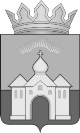 КОНТРОЛЬНО-СЧЕТНЫЙ ОРГАН МУНИЦИПАЛЬНОГО ОБРАЗОВАНИЯ КАНДАЛАКШСКИЙ РАЙОН184042 г. Кандалакша, ул. Первомайская, д.34, каб. 323,325 тел. 9-26-70,  2-21-69ЗАКЛЮЧЕНИЕ  № 6на  годовой отчет об исполнении бюджета муниципального образования Кандалакшский район за 2018 годг. Кандалакша                                                                                                         30 апреля 2019 годаВ соответствии положениями статьи  264.4 Бюджетного кодекса РФ, статьи 41 Положения о бюджетном процессе в муниципальном образовании Кандалакшский район, Положения о проведении внешней проверки годового отчета об исполнении местного бюджета, Положения о Контрольно-счетном органе муниципального района, проведено экспертно-аналитическое мероприятие по теме: «Внешняя проверка годового отчета об исполнении бюджета муниципального образования Кандалакшский район за 2018 год, в том числе внешняя проверка бюджетной отчетности главных администраторов  бюджетных средств».Основание для проведения мероприятия -  приказ Председателя Контрольно-счетного органа от 28.03.2019  № 01-09/6; - план работы Контрольно-счетного  органа муниципального образования Кандалакшский район (далее – Контрольно-счетный орган, КСО) на 2019 год.Предмет мероприятияНормативные правовые акты и иные распорядительные документы, регламентирующие процесс исполнения местного бюджета; бюджетная отчетность и иные документы, подтверждающие исполнение решения представительного органа местного самоуправления о бюджете муниципального образования Кандалакшский район за отчетный финансовый год, представленные участниками бюджетного процесса.Проверка проводилась выборочным методом.Объекты  мероприятияФинансовый орган, Главные администраторы бюджетных средств муниципального образования Кандалакшский район, иные участники бюджетного процесса и получатели средств местного бюджета.Цели мероприятия1. Проверить  соответствие  годовой отчетности на уровне финансового органа  и  на уровне главных администраторов бюджетных средств, требованиям нормативных актов, регулирующих порядок ведения бюджетного учета и составления бюджетной отчетности (по полноте и форме).2. Проверить соответствие показателей консолидированной бюджетной отчетности на уровне финансового органа и на уровне главных администраторов бюджетных средств (по полноте и достоверности).3. Провести анализ выполнения главными администраторами бюджетных средств и финансовым органом бюджетных полномочий, закрепленных за ним нормами Бюджетного кодекса РФ и иными нормативными правовыми актами.4. Оценить эффективность и результативность использования в отчётном году бюджетных средств.5. Установить соответствие фактического исполнения бюджета его плановым назначениям, установленным решениями представительного органа местного самоуправления;Проверить достоверность представленных в составе проекта решения представительного органа отчёта об исполнении местного бюджета, документов и материалов. Проверяемый период: 2018 год. 	Перечень актов, составленных в ходе экспертно-аналитического мероприятия:Акт проверки от 19.04.2019 финансового органа - Управления финансов администрации муниципального образования Кандалакшский район (без разногласий).Акт проверки от  19.04.2019 бюджетной отчетности Главного администратора бюджетных средств – Администрации муниципального образования Кандалакшский район (без разногласий).Результаты экспертно-аналитического мероприятия.Общие положенияПод годовым отчетом в целях внешней проверки понимаются показатели бюджетной отчетности муниципального образования Кандалакшский район по состоянию на 1 января 2019 года (формы по ОКУД 0503117, 0503120, 0503121,  0503123, 0503160)  и годовые формы отчета об исполнении бюджета, утвержденные решением Совета депутатов от 27.02.2014 № 198 «О бюджетном процессе в муниципальном образовании Кандалакшский район» (далее – годовой отчет об исполнении бюджета).           Годовой отчет об исполнении бюджета муниципального образования Кандалакшский район за 2018 год представлен администраций муниципального образования Кандалакшский район 27.03.2019 года (исх. № 944) в Контрольно-счетный орган для подготовки заключения на него на основании статьи 264.4 Бюджетного кодекса РФ и статьи 41 бюджетного процесса.Отчет об исполнении бюджета за 2018 год представлен для проверки в пределах установленного срока, в составе годовой бюджетной отчетности муниципального образования Кандалакшский район за 2018 год.Внешняя проверка годовой бюджетной отчетности за 2018 год  проводилась на выборочной основе с применением принципа существенности и включала в себя анализ и оценку годовой бюджетной отчетности главных администраторов бюджетных средств муниципального образования Кандалакшский район (далее - ГАБС), а также сопоставление регистров бюджетного  учета и других материалов, представленных органом, организующим исполнение бюджета с отчетными  данными.В ходе проверки проверена годовая бюджетная отчетность 6 главных администраторов (распорядителей) бюджетных средств, предусмотренных «Ведомственной структурой расходов бюджета муниципального образования Кандалакшский район» (Приложение № 7 к решению Совета депутатов от 12.12.2017 № 251 «О бюджете муниципального образования Кандалакшский район на 2018 год и плановый период 2019 и 2020 годов» (далее – решение о бюджете на 2018 год), в части полноты представления и правильности оформления бюджетной отчетности за 2018 год, из них 5 – без выхода на объект и 1 - с выходом на объект (главный администратор (распорядитель) и финансовый орган).Полнота и своевременность представления годовой бюджетной отчетности муниципального образования Кандалакшский район и главных администраторов (распорядителей) бюджетных средств Кандалакшского районаГодовая бюджетная отчетность муниципального образования Кандалакшский район по содержанию соответствует требованиям статьи 264.1 Бюджетного кодекса РФ и требованиям Инструкции о порядке составления и представления годовой, квартальной и месячной отчетности об исполнении бюджетов бюджетной системы Российской Федерации, утвержденной приказом Министерства финансов РФ от 28.12.2010 № 191н (с изменениями) (далее – Инструкция от 28.12.2010 № 191н).Годовая бюджетная отчетность муниципального образования Кандалакшский район за 2018 год в полном объеме представлена в Министерство финансов Мурманской области в электронном виде (с соблюдением срока, установленного приказом Министерства финансов Мурманской области от 06.12.2018 № 136н), что подтверждается письмом Министерства Финансов Мурманской области от 25.03.2019 № 02-09/892-ЕД.Во исполнение статей 158, 160.1. 160.2 Бюджетного кодекса РФ годовая бюджетная отчетность ГАБС Кандалакшского района за 2018 год представлена в Управление финансов в электронном виде с использованием электронной подписи по ППО «СВОД – WEB», с соблюдением сроков, установленных приказом Управления финансов от 12.12.2018 № 86.Состав годовой бюджетной отчетности всех главных администраторов (распорядителей) бюджетных средств Кандалакшского района в целом соответствует требованиям статьи 264.1 Бюджетного кодекса РФ и Инструкции от 28.12.2010 № 191н.Анализ достоверности основных показателей отчетаоб исполнении бюджета Кандалакшского района за 2018 годВ соответствии с требованиями Инструкции от 28.12.2010 № 191н Отчет об исполнении бюджета за 2018 год сформирован по разделам «Доходы», «Расходы» и  «Источники финансирования дефицита бюджета».В отчет включены коды бюджетной классификации и сформированы промежуточные итоги по группировочным кодам бюджетной классификации в соответствии со структурой бюджетных назначений по доходам, расходам и источникам финансирования дефицита бюджета, утвержденных решением решение о бюджете на 2018год.Показатели Отчета об исполнении бюджета за 2018 год соответствуют показателям исполнения бюджета, установленным в ходе проверки.Выборочной проверкой показателей Отчета об исполнении бюджета за 2018 год, проведенной путем выверки контрольных соотношений между формами отчетности, сопоставления или суммирования показателей отчетности главных распорядителей бюджетных средств, нарушений не установлено:- показатели (ф. 0503117) по стр. 200 «Расходы» в графе 5 (в сумме 2 256 195,7 тыс. рублей) сопоставлены с данными отчетов об исполнении бюджета ГАБС (форма 0503127) по графе 6, отклонений не установлено;-  контрольные соотношения между показателями (ф. 0503117) по стр. 200 «Расходы» и показателями по стр.220,стр.310 и стр.340 Отчета о движении денежных средств (форма 0503123) соблюдены;- чистый операционный результат по итогам года (форма 0503121 (по стр. 300)) в сумме «-» 151 274,8 тыс. рублей подтверждается  данными   ф.0503120  (стр.560 – разница  показателей  на  начало  и конец  отчетного  периода) и данными отчетов ГАБС.3.1. Основные показатели утвержденных бюджетных назначений, отраженные в Отчете об исполнении бюджета за 2018 годПервоначально бюджет муниципального образования утвержден решением Совета депутатов от 12.12.2017 № 251 «О бюджете муниципального образования Кандалакшский  район на 2018 год и на плановый период 2019 и 2020 годов»:по доходам в сумме 2 203 261,0 тыс. рублей, по расходам в сумме 2 241 672,7 тыс. рублей.Объем налоговых и неналоговых доходов местного бюджета утвержден в общем размере 384 117,0 тыс. рублей или 17,4% от доходной части бюджета.Размер дефицита местного бюджета установлен в сумме 38 411,7 тыс. рублей (10,0% объема доходов местного бюджета без учета финансовой помощи из вышестоящих бюджетов), что не превышает ограничения, установленные пунктом 3 статьи 92.1 Бюджетного кодекса РФ. 	В ходе исполнения бюджета плановые показатели уточнялись 12 раз.В окончательном варианте в редакции решения Совета депутатов от 24.12.2018 № 407 бюджет муниципального  образования  Кандалакшский  район  на 2018 год утвержден:по доходам в сумме 2 316 757,3 тыс. рублей, в том числе объем налоговых и неналоговых доходов в размере 407 860,0 тыс. рублей или 17,6%;по расходам в сумме 2 356 574,9 тыс. рублей.Размер дефицита бюджета установлен в сумме 39 817,6 тыс. рублей или 9,8% объема доходов местного бюджета без учета утвержденного объема безвозмездных поступлений, что не превышает ограничения, установленные пунктом 3 статьи 92.1 Бюджетного кодекса РФ.Решением о бюджете на 2018 год в окончательной редакции установлен верхний предел муниципального долга по состоянию на 1 января 2019 года по долговым обязательствам муниципального образования в сумме 211 345,9 тыс. рублей, в том числе верхний предел долга по муниципальным гарантиям – 146 997,0 тыс. рублей, что не превышает ограничения, установленные пунктом 3 статьи 107 Бюджетного кодекса РФ.Предельный объем муниципального долга на 2018 год установлен в размере  283 400,2 тыс. рублей, в том числе по муниципальным гарантиям 177 650,2 тыс. рублей, что также не превышает ограничения установленные пунктом 3 статьи 107 Бюджетного кодекса РФ. Во исполнение требований пункта 2 статьи 20, пункта 2 статьи 21 Бюджетного кодекса РФ Решением о бюджете на 2018 год утверждены перечень и коды администраторов доходов бюджета и закрепленные за ними виды доходов бюджета, а также в составе ведомственной структуры расходов установлен перечень главных распорядителей средств местного бюджета.Приложением № 1 к Решению о бюджете на 2018 год утверждены 5 главных администратора доходов местного бюджета:Администрация м.о. Кандалакшский район (002);Управление  финансов администрации м.о. Кандалакшский район (003);Контрольно-счетный орган м.о. Кандалакшский район (004);Комитет имущественных отношений и территориального планирования администрации м.о. Кандалакшский район (005);Управление  образования администрации м.о. Кандалакшский район (032). 	 Администрирование источников финансирования дефицита бюджета, осуществляет Управление финансов администрации м.о. Кандалакшский район (003) и Комитет имущественных отношений и территориального планирования администрации м.о. Кандалакшский район (005) (приложение № 2 к Решению о бюджете).Количество главных распорядителей средств местного бюджета (далее  - ГРБС) не изменилось (приложение № 7 «Ведомственная структура расходов местного бюджета м.о. Кандалакшский район» (далее – ведомственная структура расходов бюджета)). Исходя  из  норм установленных статьями  6, 21, 158 Бюджетного кодекса РФ, из включенных в ведомственную структуру расходов бюджета только 2 учреждения исполняли в 2017 году функцию главного распорядителя бюджетных средств по формированию перечня подведомственных распорядителей и получателей бюджетных средств, а именно:Администрация муниципального образования Кандалакшский район (5 подведомственных учреждений);Управление образования администрации Кандалакшского района (далее – Управление образования) (67 подведомственных учреждения). Основные показатели исполнения бюджета, отраженные в Отчете об исполнении бюджета за 2018 годВ соответствии с требованиями статьи 215.1 Бюджетного кодекса РФ исполнение бюджета муниципального образования Кандалакшский район организовано на основе сводной бюджетной росписи и кассового плана. Бюджет исполняется на основе единства кассы и подведомственности расходов.В целях организации исполнения бюджета в муниципальном образовании утверждены необходимые нормативные правовые акты с соблюдением норм статей 87, 217, 217.1, 242 Бюджетного кодекса РФ (Порядок формирования и ведения реестра расходных обязательств Кандалакшского района, Порядок составления и ведения сводной бюджетной росписи районного бюджета и бюджетных росписей распорядителей средств районного бюджета (администраторов источников дефицита районного бюджета), Порядок составления и ведения кассового плана, Порядок завершения операций по исполнению бюджета муниципального образования Кандалакшский район в текущем финансовом году, Порядок ведения муниципальной долговой книги).Согласно данных годового отчета (ф. 0503117) бюджет муниципального образования Кандалакшский район за 2018 год исполнен:- по доходам в сумме 2 237 256,5 тыс. рублей или на 96,6% от плана (не дополучено  доходов   на сумму 79 500,8 тыс. рублей);- по расходам в сумме 2 256 195,7 тыс. рублей, или на 95,7% от плана (не освоено бюджетных средств на сумму 100 379,2 тыс. рублей).- с дефицитом – 18 939,2 тыс. рублей, который сократился на 20 878,4 тыс. рублей.По итогам 2018 года качество исполнения бюджета по дохам и расходам практически на одном уровне. При невыполнении плана по доходам на 79 500,8 тыс. рублей и наличии остатка денежных средств на едином счете бюджета (21 058,0 тыс. рублей), не освоено бюджетных средств на сумму 100 379,2 тыс. рублей. Бюджетная политика муниципального образования в 2018 году была направлена на сохранение социальной и финансовой стабильности в муниципальном образовании, создание условий для устойчивого социально-экономического развития городского поселения.Основные задачи по повышению эффективности бюджетных расходов:повышение эффективности и результативности имеющихся инструментов программно-целевого управления и бюджетирования;создание условий для повышения качества предоставления муниципальных услуг;повышение эффективности процедур проведения муниципальных закупок;совершенствование процедур контроля;обеспечение широкого вовлечения граждан в обсуждение и принятие конкретных бюджетных решений, общественного контроля их эффективности и результативности.Основные направления налоговой политики определялись с учетом действующих норм и планируемых изменений федерального законодательства, а также преемственности ранее поставленных задач - это:по укреплению налогового потенциала;по развитию налогового потенциала и обеспечению роста доходной части бюджета муниципального образования Кандалакшский район.Показатели бюджета по доходам(тыс. рублей)             Исполнение доходной части районного бюджета за 2018 год обеспечено:- на 19,0% поступлениями налоговых и неналоговых платежей (424 350,2 тыс. рублей), что на 32 006,0 тыс. рублей больше, чем в 2017г. (в 2017г. удельный вес в составе доходов – 19,8% и в сумме 392 344,2 тыс. рублей);- на 81,0% безвозмездными поступлениями, которые составили 1 812 906,3 тыс. рублей, что на 219 742,2 тыс. рублей больше, чем в 2017г. (в 2017г. удельный вес в составе доходов – 80,2% и в сумме 1 593 164,1 тыс. рублей), в том числе на исполнение полномочий, принятых от поселений, входящих в состав Кандалакшского района в сумме 6 498,0 тыс. рублей или с ростом против 2017г. на 305,5 тыс. рублей (в 2017г. - 6 192,5 тыс. рублей).Зависимость бюджета от бюджетов других уровней ежегодно повышается – удельный вес финансовой помощи вырос до 81,0% в общем объеме доходов местного бюджета (в 2017г. – 80,2%).Структура налоговых доходов(тыс. рублей)Налоговые доходы бюджета поселения за 2018г. составили 368 251,4 тыс. рублей или 27,6% собственных доходов бюджета. Исполнение налоговых поступлений на 100,7%. По отношению к 2017г. доходность бюджета увеличилась   на 24 666,9 тыс. рублей или на «+» 7,2% (в 2017г.  – поступило  343 584,5 тыс. рублей с  исполнением  на  102,0%). Традиционно основную долю налоговых доходов местного бюджета составляет НДФЛ – 80,3%, удельный вес вырос в сравнении в 2017г. (в 2017г. – 78,3%).Увеличение доходности по отношению к 2017г. на 26 398,8 тыс. рублей или «+» 9,8% поясняется следующими обстоятельствами (по данным Пояснительной записки):увеличением  с 01.01.2018г. регионального размера МРОТ;повышением доходов военнослужащих, размещенных на территории с.п. Алакуртти.Кроме того, согласно Прогнозу социально-экономического развития м.о. Кандалакшский район во взаимосвязи с основными направлениями бюджетной политики на 2018-2020г.г. отдельные показатели, от которых зависит объем поступлений налога, на 2018 год, прогнозировались с тенденцией роста - это: - увеличение на 4,3% среднемесячной зарплаты  на 1-го  работника в  месяц; - рост заработной платы  работников бюджетной  сферы  за счет реализация мероприятий по исполнению Майских указов Президента РФ;- индексации расходов на оплату труда категорий работников, на которые не распространяется действие вышеперечисленных указов Президента РФ, на 4 %  ежегодно.Выполнение уточненных бюджетных назначений по НДФЛ составило 100,2% или в сумме 295 568,1 тыс. рублей -  дополнительно  получено   доходов в доход бюджета 447,1 тыс. рублей.Налоги на товары (работы, услуги) реализуемые на территории РФ,  представляют собой доходы от уплаты акцизов на автомобильный и прямогонный бензин, дизельное топливо моторные масла для дизельных и (или) карбюраторных (инжекторных) двигателей, производимые на территории РФ, зачисляются в консолидированный бюджет Мурманской области от указанных налогов.В ходе исполнения бюджета плановые бюджетные назначения не корректировались. Фактически в бюджет поселения доходы от акцизов поступили в сумме 2 721,1 тыс. рублей или 106,3% от плановых назначений. Сверх  план поступило  160,5 тыс.рублей.Исполнение плановых назначений имеет место по всем источникам акцизной  группы  налогов.Несмотря  на сокращение  в  2018г.  норматива на 0,0006%, по отношению к 2017г. доходность увеличилась на 219,5 тыс. рублей или «+» 8,8%, при этом,  удельный вес источника в структуре налоговых доходов остался  на  уровне 2017г.  - 0,7%  (2017г.-  2 501,6 тыс. рублей с  исполнением  на 95,6%).Увеличение  доходности в 2018г. связано  с   изменениями, внесенными Федеральным законом от 30.11.2016 № 409-ФЗ «О внесении изменений в Бюджетный Кодекс Российской Федерации и признании утратившими силу отдельных положений законодательных актов российской федерации», согласно которым:а) с 1 января по 30 июня 2018г. включительно норматив отчислений в бюджеты субъектов Российской Федерации снизился с 61,7% в 2017г. до 57,1%; б) с 1 июля по 31 декабря 2018г. включительно норматив отчислений в бюджеты субъектов Российской Федерации увеличился до 84,41%.Налог на совокупный доход по своей экономической значимости - это второй источник в объеме налоговых доходов. Структура налогов на совокупный доход                                                                                                                                                   (тыс. рублей)Плановые  назначения  в целом  по  группе доходов  с применением УСН в  ходе  исполнения  бюджета  увеличены  на  918,2 тыс.рублей  или «+» 3,3%.Исполнение по итогам 2018г. составило 109,2% или в сумме 30 930,5 тыс. рублей, в  т.ч.  на достаточно  высоком  уровне исполнение по всем  источникам   внутри  группы.На повышение доходности положительно сказались перспективы, которые учитывались при формировании проекта бюджета, а именно:- приказом Минэкономразвития РФ ежегодно  утверждается коэффициент-дефлятор, необходимый в целях применения Главы 26.2 «Упрощенная система налогообложения» Налогового кодекса РФ. Параметры коэффициента-дефлятора, установленного на 2018г. в размере 1,481 выше прошлых лет (2015 год – 1,147; 2016 год – 1,329; 2017 год – 1,425), что положительно повлияло на доходность бюджета.- обеспечение мер,    предпринятых   администратором  доходов - Межрайонной ИФНС России № 1 по МО  по взысканию  задолженности,  образовавшейся по  итогам  сдачи   налогоплательщиками   расчетов  за 2017г.  по  налогу, взимаемому  с  налогоплательщиков,  выбравших в  качестве  объекта  налогообложения  доходы, уменьшенные  на  величину  расходов.По  отношению к 2017г.   значимость  Единого  налога на вмененный доход (ЕНВД) в  структуре   снизилась  с  43,9 % в 2017г.  до  40,2% в 2018г.При  сокращении   плановых  назначениях  на 2 663,5 тыс.рублей исполнение  составило   99,6%  или  в  сумме  24 628,8 тыс.рублей.Администратор   доходов    Межрайонная ИФНС России № 1 по МО снижение  доходности  по  данному  источнику    поясняет  сокращением  деятельности,  подлежащей  обложением ЕНВД и нарастающей  тенденцией   перехода  на уплату  патента.Налог, взимаемый в связи с применением Патентной системы налогообложения пополнил бюджет района на 5 729,4 тыс. рублей или 90,2% плановых назначений, которые в  ходе  исполнения  бюджета  скорректирована  в  сторону увеличения  на  300,0 тыс.рублей.По  отношению к  2017г. объем источника дохода сократился  на   419,6 тыс. рублей или на 6,8% (2017г.  -  6 149,0 тыс.рублей  с  исполнением  на  102,5%), что согласно пояснениям  ГАД  вызвано тем, что    налогоплательщиками  предоставлялись  уведомления  об уменьшении  суммы  налога  на  сумму  расходов  на  приобретение контрольно-кассовой  техники,  что  предусмотрено  налоговым  законодательством. Доля государственной пошлины в структуре налоговых доходов не значительна - не более 0,4% (в 2017г. – 2,7%).В сравнении с 2017 годом поступления Государственной пошлины сократилось  на 763,7 тыс. рублей или  на 8,1% и составили  8 673,5 тыс. рублей  за счет поступлений: - государственной пошлины по делам, рассматриваемым в судах общей юрисдикции, мировыми судьями в сумме 8 538,5 тыс. рублей или на 100,5% от плана с  дополнительным  поступлением  доходов  на 38,5 тыс.рублей   и  сокращением   против   2017г.  на  8,6%;- государственной  пошлины за выдачу разрешения  на установку рекламной конструкции в сумме 135,0 тыс. рублей с  исполнением   на 270,0% (самый  наивысший  процент  исполнений  во всей  налоговой  группе) с  ростом  на 35,0% против  2017г. Увеличение  поступлений   по  госпошлине   за  выдачу  разрешений на установку    рекламной  продукции  ГАД  - КИО и ТП  администрации поясняет увеличившимся  спросом  на  выдачу  данных  разрешений.             Исходя  из  того, что  размер  госпошлины за  выдачу  разрешения  на   установку  рекламных конструкций п.п.105 статьи  333.33 Налогового кодекса установлен в  размере  5,0 тыс.рублей, то видно, как  возрос  спрос  на установление  рекламы (первоначально  планировалось  10  заявлений на установку с уточнением   до  27  заявлений).              Качественное  исполнение  по  данному  источнику  соответствует  нормам налоговой  политики муниципального  образования Кандалакшский район  на 2018 год и  на плановый период 2019 и 2020 годов (постановление  от  25.09.2017 № 1019): проведение   инвентаризации    средств  наружной   рекламы   на территории Кандалакшского района, привлечение к уплате государственной пошлины субъектов, самовольно установивших рекламные конструкции, либо принятие мер по их демонтажу, продажа права на установку рекламных конструкций, взимание государственной пошлины за установку рекламных конструкций.Неналоговые доходыВ  структуре  доходов  удельный вес неналоговых  доходов невелик  и  находится  на уровне  прошлого  года  - 2,5%.Структура неналоговых доходов(тыс. рублей)Структура доходов не изменилась. На фоне увеличения доходности от неналоговых доходов незначительно изменилось процентное соотношение между источниками.Основную долю неналоговых доходов бюджета традиционно составляют доходы от использования имущества, находящегося в муниципальной собственности, удельный вес которых незначительно вырос с 65,2% в 2017г. до 69,7% в 2018г.Владение, пользование и распоряжение имуществом,находящимся в  муниципальной собственности              Основная часть    неналоговых доходов   обеспечивается  за  счет вовлечения  в  хозяйственный  оборот  муниципального  имущества.  В  связи  с  чем,  в  налоговой  политике  Кандалакшского  района  на  2018 год  и  плановый  период  2019-2020 годов   с целью повышения  доходности  бюджета  в качестве  основного  направления по   повышению  эффективности управления   муниципальной  собственностью (объекты  недвижимости  и  земельные  участки) – выделено проведение работ:по инвентаризации и оптимизации имущества муниципальной собственности;по вовлечению в хозяйственный оборот неиспользуемых объектов недвижимости и земельных участков.С 2018г.  на  основании приказа Минфина от 31.03.2018 № 65н «О внесении изменений в приложения к приказу Министерства финансов Российской Федерации от 06.12.2010 № 162н «Об утверждении Плана счетов бюджетного учета и Инструкции по его применению» сч.  0.101.02 «нежилые  помещения- недвижимое  имущество  учреждения»  и  сч.0.101.03 «сооружения - недвижимое имущество учреждения»  объединены  в  один сч. 0.101.02. По сч. 0.101.03 теперь учитывается «инвестиционная недвижимость - недвижимое имущество учреждения».         Кроме  того  по  сч.0 101.07 теперь учитывается  биологические  ресурсы (остатки  отсутствуют),  ранее учитывался   библиотечный фонд (остатки   в  сумме 13 111,3  тыс.рублей), который  теперь учитывается  по  сч. 0 101 08 000 «Прочие основные средства».             За отчетный период  объем  муниципальной  собственности  (с учетом  корректировки):-  по  объектам  основных  средств увеличился   на  163 763,7 тыс.рублей  или «+» 149,1%;-  по непроизведенным активам сократился  на 129 867,4 тыс.рублей  или «-» 10,8%.-  по  материальным  запасам  увеличился  на 810,1 тыс.рублей  или «+» 19,4%.         Доля  объектов  казны с в общем объеме муниципальной собственности  с начала  года  выросла  с 32,1%  до 38,3% и в  абсолютном размере   на 250 077,4 тыс.рублей, что  отчасти  обусловлено   переходом  с  01.01.2017г.  на уровень   муниципального  района  полномочий  по  решению  вопросов  местного  значения  сельских  поселений Алакуртти  и  Зареченск, в связи  с   чем,  с  балансов  поселений   передаются   в  муниципальную  собственность Кандалакшского  района   объекты  нефинансовых  активов.Доходы от использования имущества,  находящегося в муниципальной собственности (КБК 111 00000 00 0000 000)Исполнение  доходов  в 2018 году обеспечено    следующими  источниками:						( тыс.рублей)Доходы, получаемые в виде арендной платы за земельные участки, государственная собственность на которые не разграничена, а также средства от продажи права на заключение договоров аренды указанных земельных участков  (КБК 111 05010 00 0000 120)В 2018 году Порядок определения  размера  и льгот по арендной  плате за  использование земельных участков, государственная собственность  на которые не  разграничена,  на территории Кандалакшского района регулировался   решением   Совета  депутатов  от  21.05.2008 № 786 (в редакции  от 26.12.2017 №, от 12.04.2018 № 289, от 01.06.2018 № 307).          Решениями  Совета  депутатов  от 26.12.2017 № 258 и  от 01.06.2018 № 307 с  01.01.2018 года   уточнены  цели    использования  земельных участков  и  размеры  коэффициентов,  устанавливающих   зависимость размера  арендной  платы   от цели  использования (вида деятельности) земельного участка и введены  базовые  ставки   арендой  платы.Исполнение  по  доходам    подтверждается  данными  ф. 0503127:  - КИОиТП:           -  по  земельным участкам в  границах  сельских  поселений в  сумме  3 381,7 тыс.рублей;           -  по  земельным участкам    г.п.Зеленоборский    в  сумме 2 588,4 тыс.рублей;- Управления финансов по  земельным участкам в  границах  г.п.Кандалакша в сумме  25 709,7 тыс.рублей.По  информации представленной  главными администраторами доходов - Отделом ЗИО и Г администрации г. п. Кандалакша  (исх. от 12.02.2019 № 471)  и КИО и ТП администрации м. о. Кандалакшский район (исх. от 18.02.2019 № 285):количество договоров аренды земельных участков характеризуется следующими данными:На  фоне  сокращения количества  договоров  в целом  на 52   договора, по  отношению к 2017г.   доходность увеличилась  на  5 902,5 тыс.рублей  или «+» 23,0% (в 2017г.  – 25 777,3 тыс. рублей  с  исполнением  на 106,3%).             В соответствии с  статьей 62 Бюджетного кодекса РФ  в бюджеты муниципальных районов до разграничения государственной собственности на землю поступают следующие  доходы:Доходы от передачи в аренду земельных участков, государственная собственность на которые не разграничена и которые расположены в границах сельских поселений, а также средства от продажи права на заключение договоров аренды указанных земельных участков (по нормативу 100%).В 2018 г. данный источник обеспечил поступление в бюджет района в сумме 3 381,7 тыс. рублей или 95,5% плановых назначений  3 381,7 тыс.рублей - не  дополучено  доходов в  сумме  159,8 тыс.рублей. По  отношению к  2017г.  доходность увеличилась  на 657,0 тыс.рублей  или «+» 24,1% (в 2017г.  – 2 724,0 тыс.рублей  с исполнением  на  99,3%). Администратор доходов КИО и ТП  Администрации  района поясняет увеличение  доходности  за  счет увеличения  поступлений  по  арендуемым землям,  находящимся в  границах  с.п.Алакуртти, в  связи  с  переходом на  новый  порядок  расчета  арендной  платы  исходя  из  базовых  ставок.Доходы от передачи в аренду земельных участков, государственная собственность на которые не разграничена и которые расположены в границах городских поселений, а также средства от продажи права на заключение договоров аренды указанных земельных участков подлежат зачислению в бюджет района  - по нормативу 50% (КБК 111 05013 13 0000 120). Доходы за 2018г. составили 28 298,1 тыс. рублей или 185,4% (наивысший  процент исполнений  в группе  неналоговых  доходов) от  плановых показателей    15 259,4 тыс.рублей, объем  которых  был  сокращен  от  первоначальных  назначений  на   4 611,2 тыс.рублей  или «-» 23,2%. По  отношению прошлому году доходность увеличилась  на  5 244,8 тыс.рублей  или «+» 22,78%  (в 2017г.-  23 053,3 тыс. рублей или 107,1%), за  счет  активизации претензионно- исковой  работы  с  неплательщиками.           По информации, представленной администраторами доходов, наибольшую  задолженность  имеют:в отношении земель в границах г. п. Кандалакша  (письмо исх.№ 471 от 12.03.2019г.):   (тыс. рублей)             По  отношению  к 2017г.  по  данным  арендаторам задолженность значительно снизилась    как по  основному  долгу  на  26,1%, так и   по  пени   на  44,1%, в  т.ч.  за  счет:-   погашения  задолженности  в  сумме  основного долга  7 097,5  тыс. рублей (50,0%  - 3 548,7 тыс.рублей) и  пени – 2 705,4  тыс.рублей (50,0%  - 1 352,7 тыс.рублей);   -  списания  задолженности  в  соответствии  с   приказом Отдела ЗИО и Г от 07.06.2016 № 105 «О Порядке принятия решений о признании безнадежной к взысканию задолженности» на  общую  сумму  4 568,1  тыс.рублей (по  нормативу 50,0%), что составляет потери, как городского бюджета,  так  и районного  бюджета. (тыс.рублей) в отношении земель в границах г.п.Зеленоборский ( письмо исх. № 285 от 18.02.2019г.)                                                                                                 (в рублях)Согласно Пояснительной записки к годовому отчету увеличение доходов по отношению к прошлому году, обусловлено результатами претензионно-исковой работы, проводимой главными администраторами доходов (КИО и ТП  Администрации  района и ОЗИОиГ городской  администрации), по итогам которой в 2018г. в бюджет Кандалакшского района поступило арендной платы за землю в сумме  6 474,4 тыс. рублей (по  нормативу  50,0%), что меньше, чем в 2017г.  на  2 920,8 тыс. рублей (в 2017г. – 9 395,2 тыс. рублей), в т.ч.:Из  общей  суммы  дополнительных поступлений   арендной платы за землю (6 474,4 тыс. рублей),  95,5% всего  объема  поступлений  или в сумме  6 181,9 тыс. рублей являются поступления  из  бюджета  г.п.Кандалакша,  соответственно,  из  бюджета  г.п.Зеленоборский  -  поступления в  292,5 тыс.рублей (или 4,5% всего  объема).Как  видно, задолженность по арендной плате  уменьшается  за  счет   активизации  претензионной работы проводимой администратором доходов.Льготы по аренде землиКак  и  в 2017г.,  в 2018г. льгота по аренде предоставлялась ИП Скопинову А.В. по земельному участку 3 807 кв.м. путем установления понижающего коэффициента в арендной плате в связи целями использования участка для реконструкции причала парусных судов для проведения практических занятий «Детской  парусной школы» на базе Яхт-клуба (основание  -  решение Совета  депутатов  м.о.Кандалакшский  район  от  10.10.2018 №  203  в  ред.  от  30.11.2017 № 228, от 01.06.2018 № 305).В 2018г.  объем  предоставленной  преференции установлен  в  размере  72,98  тыс.рублей – следовательно, выпадающие доходы   для  районного  бюджета  составили  сумме 36,5 тыс. рублей (по  нормативу  50,0%).             Согласно  Пояснительной  записки, за  счет установления кадастровой  стоимости   земельных участков  в размере  рыночной,   дополнительно выпадающие  доходы  районного  бюджета  составили  6 617,3 тыс.рублей (по  нормативу  50,0%).2) Доходы от сдачи в аренду имущества, находящегося в оперативном управлении органов государственной власти, органов местного самоуправления, государственных внебюджетных фондов и созданных ими учреждений (за исключением имущества бюджетных и автономных учреждений    (КБК 111 05035 05 0000 120)В 2018 году  поступления в бюджет района составили 1 914,3 тыс. рублей или 101,2% от плановых назначений  1 891,6  тыс.рублей), которые в  ходе  исполнения  бюджета  увеличены  на 258,5 тыс.рублей  или «+» 15,8%. Рост  поступлений  в  сравнении с  2017г.  на  241,9 тыс.рублей  или «+» 14,5% (в 2017г. –  1 672,4тыс. рублей с  исполнением  на 105,5%).Поступление по данному источнику   ежегодно обеспечивают   следующие  доходы:Доходы    по    договору  аренды помещения, находящегося  в оперативном управлении Администрации  района по адресу ул. Первомайская д. 34,  и  переданного  в  аренду  ГОКУ «Кандалакшский межрайонный центр социальной  поддержки  населения». Общий  объем  поступлений в  сумме  1 173,2 рублей, который   по  отношению к   2017 г.   увеличился  на  45,2 тыс.рублей (в 2017г.  поступило – 1 128,0 тыс.рублей). Администрирование  доходов  от коммерческого  найма  жилфонда н.п.Лупче-Савино осуществляло МКУ «УКХ». По  отчету  ф. 0503127 МКУ «УКХ» в  2018г.  поступление доходов  составило  136,93  тыс.рублей  или 96,4%  от  плана   142,0  тыс.рублей. Доходы  по  договорам социального  найма жилфонда  м.о.с.п.Алакуртии,    переданного   с  01.01.2017г. в  муниципальную  собственность  Кандалакшского  района, в связи с  переводом   отдельных вопросов  местного  значения  сельских  поселений на уровень  муниципальных  районов, в  т.ч.  вопросов  ЖКХ  (ч. 4 ст. 14 Федерального  закона от 06.10.2003 № 131-ФЗ). Во  исполнение  решения Совета депутатов м.о.Кандалакшский  район от  27.10.2016 № 47 «Об утверждении  перечня  имущества м.о.с.п.Алакуртти Кандалакшского  района¸ предлагаемого к  передаче в  собственность  м.о.Кандалакшский  район» объекты  жилфонда включены  в Реестр  муниципальной  собственности м.о.Кандалакшский  район.      На  основании  постановления  администрации  от  21.12.2018 № 1737 квартиры  в количестве 342 переданы  Администрации  в   оперативное управление  и числятся  на  Балансе  Администрации  (сч.   101.00).                           По каждому  администратору  доходов  числится  кредиторская  задолженность (переплата):- ГАД -  Администрация    задолженность  на начало  года  9,6 тыс.рублей  сократилась  конец  года  до 9,5 тыс.рублей  с или  «-»  0,1  тыс.рублей;-  ГАД – МКУ «УКХ»   задолженность  на начало  года  1,9 тыс.рублей  сократилась  конец  года  до 0,95 тыс.рублей  с или  «-»  0,95  тыс.рублей;- ГАД – КИОиТП -  задолженность  на  начало  и конец  года  отсутствует.Всего – на начало года – 11,5 тыс.рублей,  на  конец  года  - 10,45 тыс.рублей или «-» 1,05 тыс.рублей.3) Доходы от сдачи в аренду имущества, составляющего муниципальную казну (за  исключением земельных участков) (КБК 111 05075 05 0000 120)Доходы от сдачи в аренду имущества, составляющего муниципальную казну (за  исключением земельных участков) обеспечиваются поступлением платежей:от аренды нежилого фонда и движимого имущества, составляющего муниципальную казну;по договорам коммерческого найма жилого фонда;от продажи права на заключение договора безвозмездного пользования муниципального имущества.При  увеличении плановых  назначений в  ходе  исполнения  бюджета  на 2 252,7 тыс.рублей   или на 102,4%, исполнение составило 100,7%  или в  сумме 4 482,2 тыс.рублей,  т.е.   дополнительно  получено  доходов 30,1 тыс.рублей.                  Увеличение   доходов по отношению к 2017г. в абсолютном значении  на  977,1 тыс. рублей или «+» 27,9%  (в 2017г. – 3 505,1 тыс. рублей или 101,5%  от плана).         Поскольку  на  уровень Кандалакшского  района  переданы к исполнению  отдельные  полномочия  сельский  поселений,  в связи  чем,  имущество    передано  поселениями и  принято в  муниципальную  собственность  муниципального  района.           За   счет  вовлечения  в  арендные  отношения  объектов,  территориально  расположенных в    поселениях, и  заключения  новых  договоров  аренды,  доходность по данному источника увеличилась по отношению к 2017г. Сведения о количестве объектов аренды объектов муниципальной собственности (имущества муниципальной казны), согласно информации представленной КИО и ТП (письмо от 18.02.2019 № 277):*) договоры  аренды,  заключенные с ПАО МРСК  по  имуществу,  расположенному  в  с.п.Зареченск,  кроме  объектов  недвижимости  включает в  себя  сооружения (линии  электропередач  протяженностью 27 832 п.м.);**)  договоры  аренды,  заключенные  на  объекты  теплоснабжения,  водоснабжения  и  водоотведения,  расположенные  в  военном  городке  с. Алакуртти,  кроме  объектов  недвижимости   включают в  себя  сооружения (сети  водоснабжения  и  водоотведения   протяженностью  661 п.м.)           В прошлые  годы    по данному  КБК    отражалось  поступление  доходов  от  комнайма жилфонда  н.п.Лупче-Савино II, а  также  по жилфонду, находящего в  собственности  Кандалакшского  района,  и полученного  от  м.о.с.п.Зареченск по  переданным с 01.01.2017г.  полномочиям  в  сфере  жилищно-коммунального  хозяйства.               Во исполнение рекомендаций  КСО,  в  силу   гражданско-правового содержания договорных  отношений  в  соответствии с   нормами  главы 35 «Наем  жилого  помещения»   Гражданского кодекса РФ и  Инструкции  № 65н,  данные  доходы  с 2018г. учитываются   по КБК 111 09045 05 0000 120,  как прочие  поступления  от    использования  муниципального  имущества, что  не  снизило  доходность  по  данному  источнику.Налоговой политикой муниципального образования Кандалакшский  район на 2018 год (утверждено постановлением администрации от 25.09.2017 № 1019) в целях повышения доходов бюджета района,  была  запланирована работа по сокращению недоимки в местный бюджет путем:проведения мониторинга недоимки по арендной плате за землю и муниципальное имущество в местный бюджет, анализ причин и состояния задолженности арендаторов;ведения претензионной работы с неплательщиками арендной платы за землю и имущество; направление исков в суд о взыскании задолженности по арендной плате;направление материалов на взыскание задолженности по исполнительным листам в Службу судебных приставов; списания безнадежной к взысканию задолженности в соответствии с Порядками, утвержденными главными администраторами доходов бюджета муниципального образования  Кандалакшский район.Структура дебиторской задолженности по договорам аренды объектов недвижимости по  данным  ГАД- КИОиТП   (письмо  от  18.02.2019 № 277):                                                                                                                                                                                                                                                                                                                                                                               (в  рублях)               Согласно Пояснительной записке по  состоянию  на 01.01.2019г. 11,6%  в  общей  сумме  задолженности   или 583,2 тыс.рублей  составляют  отсроченные  платежи  - это  рассрочка  погашения  задолженности  по установленному  графику  в  соответствии  с  заключенными  соглашениями о  реструктуризации.               Данная форма  добровольного  погашения  задолженности  применяется  ГАД  в  порядке  досудебного  урегулирования.               КСО  вновь обращает  внимание, что  муниципальными  нормами по  аренде  недвижимого  имущества  не    закреплено    право  ГАД     предоставлять  рассрочку в части   погашения  задолженности  с  заключением  Соглашения по установленной форме.          На фоне  роста  задолженности    по 12  арендаторам  снизилась  задолженность  или  на  общую  сумму   743,2 тыс.рублей, где  46,0%  задолженности  или  в  сумме 341,8 тыс.рублей  списано  как  безнадежная к взысканию в  соответствии с приказом КИОиТП  от 04.05.2016  №  35   «О  порядке принятия  решений о  признании  безнадежной  к  взысканию  задолженности  по  платежам  в  бюджет».  Кредиторская  задолженность  увеличилась  на 201,3  тыс.рублей,  где   99,5 %  или в  сумме   200,3 тыс.рублей  вновь  образовавшаяся  задолженность, которая  на 96,2%   составляет  задолженность  ООО «СтройСпецМонтаж» (192,7  тыс.рублей).            Как указано выше,  с 2018г. начисленные и уплаченные  пени отражаются  по КБК  1 16 90050 13 0000 140. В  2018г. пени   начислены  в  отношении  только 4-х  арендаторов, задолженность  по которым  по состоянию  на  01.01.2019г.   составила   287,3  тыс.рублей.Льготы по аренде недвижимости В соответствии с  пунктом 1 статьи  19 Федерального  закона от 26.07.2006  № 135-ФЗ «О  защите  конкуренции» на  основании  Методики  расчета  арендной  платы муниципальная  преференция по  арендной  плате в  2018г.    предоставлена ИП Шеитнишвили Р.Г. (объект  аренда г.Кандалакша, ул. Объездная, д.21) путем установления  минимального  значения корректирующего коэффициента  Ккор=0,1 (основание - решением Совета депутатов  от  10.10.2017 № 203),  что составило  сумму  выпадающих  доходов  в  размере  976,98 тыс. рублей.Цель  предоставления  преференции - обеспечение жизнедеятельности населения в районах Крайнего Севера и приравненных к ним местностях (сохранение деятельности по производству хлеба и хлебобулочных изделий для обеспечения жизнедеятельности населения на территории Кандалакшского района, а также сохранения рабочих мест).Согласно  Пояснительной  записки, в  связи с  расторжением договора аренды   и  продажей имущества,  сумма    выпадающих доходов  за  счет  предоставленной  преференции фактически  составила  927,1 тыс. рублей (по  состоянию на  12.12.2018г. включительно).  4)  Плата  по  соглашениям об установлении  сервитута  в  отношении  земельных участков,  государственная  собственность  на которые  не  разграничена (КБК  1 11 05314 13 0000 120)            Как и в 2017г.  имеет  место поступление   доходов   в форме   платы  по  соглашениям об установлении  сервитута  в  отношении  земельных участков,  гос. собственность  на которые  не  разграничена  и которые  расположены  в  границах   г.п. Кандалакша.               Объем  поступивших доходов в сумме  4 858,44 рублей (по  нормативу  50,0%)   подтверждается  данными  бюджетной  отчетности ГАД (ф. 0503169  и ф.  0503117).            На конец  года  имеет  место  вновь  образовавшаяся задолженность в  сумме 66,7 тыс. рублей, которая  составляет  67,3%  от  суммы  начислений (76,4 тыс.рублей).  5) Доходы от перечисления части прибыли, остающейся после уплаты налогов и иных обязательных платежей муниципальных унитарных предприятий, созданных муниципальными районами (КБК  1 11 07015 05 0000 120)Плановые  назначения  уточнены  в  ходе  исполнения  бюджета  и   исполнены  на  100,0%  или в сумме 283,1 тыс.рублей (доля  источника в  общем  объеме  поступлений  от   использования  муниципального  имущества   невелика  -  0,7%). Доходы  поступили  от МУП «Ресурс» (создано решением Совета  депутатов  от  28.11.2016 № 65 «О  создании  МУП «Ресурс»).6) Прочие поступления от использования имущества, находящегося в собственности муниципальных районов (за исключением имущества муниципальных бюджетных и автономных учреждений, а также имущества муниципальных унитарных предприятий, в том числе казенных) (КБК  1 11 09045 05 0000 120)В структуре неналоговых доходов значимость  источника  доходов  незначительно  сократилась с 2,7% в  2017г.  до  1,9% в 2018г. при нормативе  зачисления в  бюджет  100,0%.           При увеличении плановых  назначений  на  628,6  тыс.рублей, фактически поступление  составило  в сумме 734,0 тыс. рублей или на 103,6%  от плановых назначений 708,6 тыс. рублей,  дополнительно поступило  доходов  в  бюджет  - 25,4 тыс.рублей.             55,7% всего  объема  поступлений  составляют    поступления по  договорам  за право размещения  рекламной  конструкции  при  увеличении  плановых  назначений  на  329,2 тыс.рублей  и    исполнением  на 100,0%  или в  сумме  409,2 тыс.рублей.             В  2018г.   учтены   рекомендации КСО    и  по  данному  КБК учитываются  доходы  от  коммерческого  найма жилфонда  г. Кандалакша,  н.п. Лупче-Савино  II   и  с.п.Зареченск,  которые  ранее учитывались  по  КБК 111 05035 05 0000 120  и   КБК 111 05075 05 0000 120.           Поступления  от  комнайма  по  жилфонду  г.п.Кандалакша  и н.п.Лупче-Савино  II       Кандалакшского  района  составляют  43,3% всего  объема поступлений  по коммерческому  найму  с  исполнением  на  100,8%,  дополнительно поступило  доходов -  1,1  тыс.рублей.            В связи  с  передачей  с  01.01.2017г. отдельных вопросов  местного  значения  сельских  поселений, в  т.ч.  вопросов  ЖКХ,  на уровень муниципальных районов (ч. 4 ст. 14 Федерального  закона от 06.10.2003 № 131-ФЗ), жилфонд  м.о.с.п.Зареченск передан  в  муниципальную  собственность  Кандалакшского  района,  в т.ч.  сданный  в коммерческий  найм, что  подтверждается  Реестром  муниципальной  собственности по состоянию  на 01.01.2019г.                 Поступления  по комнайму  по  жилфонду  с.п.Зареченск   составляют  56,7% всего  объема поступлений  по коммерческому  найму  с  исполнением  на  115,2%,  дополнительно поступило  доходов -  24,3  тыс.рублей.            По  данным  оперативного учета   ГАД  -  КИОиТП (письмо  от 18.02.2019 № 277) и Пояснительной   записки   фактически  задолженность на 01.01.2019г.  составляет:    дебиторская задолженность             - на  начало  года  -  271 125,88 рублей;              - на конец  года – 350 691,14 рублей, которая  увеличилась   на  79 565,26 рублей  или «+» 29,3 %; кредиторская задолженность:            -  на начало  года  - 2 759,28 рублей;              -  на конец  года  - 36 076,65 рублей, которая  увеличилась на 33 479,37 рублей  или в 13,1 раза.ВЫВОД. По совокупности  всего анализируемого материала по  доходам от   использования муниципальной собственности,  КСО отмечает, что работа  главных  администраторов   неналоговых  доходов, в части  исполнения налоговой  политики муниципального  образования  в 2018г.  значительно улучшилась, а именно:в целом  выросла  доходность по  данному  источнику  доходов;  применяются  штрафные  санкции; ведется  претензионная (досудебная)  и  судебная  работа  с  должниками;сократилась   сумма выпадающих доходов бюджета за  счет   предоставления  льгот.Всего    доходы  от  использования  объектов  недвижимости и   жилфонда составили:                         (тыс. рублей)             Однако  потери  бюджета  по  доходам от аренды муниципального  имущества составили:- 927,1  тыс.рублей  от  предоставленных  преференции, объем которой  по  отношению к 2017г. увеличился  на  306,6 тыс.рублей;- 743,2 тыс.рублей за  счет списания  безнадежной  к  взысканию  задолженности  прошлых  летИтого – 1 670,3  тыс.рублей      	 Увеличение  объемов  задолженности  связано  с  вновь  введенными с  01.01.2018г.  требованиями  по  ведению  бух. учета  на  основе  утвержденных  федеральных  стандартов.При  этом,  общая  сумма  задолженности 15 770,2 тыс.рублей  остается высокой,  что является  резервом  пополнения  доходов  бюджета. Платежи за пользование природными ресурсами (КБК 112 00000 00 0000 000)Платежи за  пользование  природными  ресурсами поступают  в  форме   платы  за   негативное  воздействие  на   окружающую  среду  и  регулируется    нормами Федерального закона  от  10.01.2002 № 7-ФЗ «Об охране окружающей среды» при  нормативе  отчислений  в  районный  бюджет  55%.В структуре неналоговых доходов значимость  источника  доходов  значительно  снизилась   с 7,2% в  2017г.  до  3,1% в 2018г. Исполнение по доходам за пользование природными  ресурсами составило 1 758,1 тыс. рублей или 106,9% плановых назначений (1 644,4 тыс.рублей), которые составили  78,4,%  первоначально утвержденных  плановых  назначений. Дополнительно   поступило  доходов  в  бюджет  на  113,7 тыс.рублей.  Исполнение  на  50,0%  или на 1 760,7 тыс.рублей меньше аналогичного показателя 2017г. (3 518,8 тыс. рублей с  исполнением  на   175,2%).Снижение  доходности ГАД  поясняет: -  на  279,8 тыс.рублей  по  платежам  за сбросы  загрязняющих веществ  в водные  объекты  в  связи  тем,  что  ООО «КВК-3»  основная  сумма  задолженности  за 3-й кв. 2015г.  и  2016г.  была  погашена  в 2017г. (1 650,0 тыс.рублей) и  в  2018г. погашен  остаток  в  сумме  1 190,54 тыс.рублей; -  на  1 479,0   тыс.рублей  по  платежам за размещение отходов производства и потребления в  связи  с  перерасчетом   и  возвратом  в  связи  изменениями   федерального  законодательства в  части  отмены  повышающих коэффициентов  ставок  платы    за  негативное  воздействие  на  окружающую  среду.    	 По  данным  ф. 0503169  дебиторская  и  кредиторская  задолженность  на  начало  и конец  года отсутствует (сч. 205.21).Доходы  от оказания платных услуг и  компенсации затрат государства  (КБК 113 00000 00 0000 000)Доходы  от  оказания  платных  услуг исполнены  в  сумме 4 570,8  тыс. рублей,  или на  111,5 % от  плановых  назначений  (4 097,9 тыс.рублей), которые в  ходе  исполнения бюджета увеличены  12,5%.По отношению к прошлому году в 2018г.  незначительное  увеличение объема поступления на 35,7 тыс.рублей  или «+»  0,6%, при этом,  уд. вес   источника в  группе  неналоговых  доходов снизился  с 9,3% в  2016г.  до  8,1% в 2018г. (2017г.  - 4 540,1 тыс.рублей  с  исполнением  на 122,8%). Поступившие  доходы   представляют  собой:Доходы, поступившие  в порядке возмещения расходов, предъявляемых управляющими компаниями за  содержание  общедомового имущества  по  нежилым помещениям (КБК 1 13 02065 05 0000 130), а  именно,  возмещение арендаторами расходов,  предъявляемых  управляющими компаниями, на содержание и ремонт общедомового   имущества по  арендуемым недвижимым  помещениям муниципального  имущества (ГАД- КИО и ТП).  Согласно Пояснительной  записке,  увеличение  против  2017г.  на  374,4 тыс.рублей   за  счет оформления  договорных  отношений  по  передаче  в  пользование  на 2018 год  жилых   помещений   в н.п.Лупче-Савино II, а  также   за  счет  погашения  задолженности  по  состоянию  на 01.01.2018г. в  сумме  146,5  тыс.рублей   (ИП Соловьева М.В., Бюро  медико-социальной  экспертизы).Прочие  доходы  сокращение  против  2017г.  на 8,0% или  на 343,7  тыс.рублей,  в т.ч.  по главным администраторам доходов:ГАД - Администрация м.о.Кандалакшский район -  спрогнозируемые доходы в сумме 2 984,0 тыс.рублей исполнены  на 111,0%  или в сумме 3 311,1 тыс.рублей, где 96,6%  составляют   доходы  от возмещения   расходов  по  содержанию  здания  по ул. Первомайская,  д.34 (тепло,  водо  и  энергоснабжение) в  объеме 3 197,9 тыс.рублей, сверх  плана  поступило  320,9 тыс.рублей за  счет   изменения  тарифов  на коммунальные услуги ( в 2017г.  поступило 2 894,1 тыс.рублей  с  исполнением  на  111,8%); ГАД  - Управление финансов  администрации – доходы, спрогнозируемые в  сумме 509,2 тыс.рублей,  исполнены  на  121,6% или в  сумме   619,3 тыс.рублей (в 2017г.  поступило 1 384,2  тыс.рублей  с  исполнением  на 158,0%), где  28,7%   или  в  сумме  177,8 тыс.рублей - это    остатки целевых средств, перечисленных  в  течение  года  на  счет  бюджета   муниципального  района  и  возвращенных в  установленном  порядке   в бюджет  субъекта, объем которых  против  2017г.  сократился  на  327,3 тыс.рублей  (в 2017г.  – возвращенные  остатки   в  объеме 505,1  тыс.рублей), в  т.ч:- 89,9%  или 159,8 тыс.рублей  объем  остатков  субсидий,   - 10,1%  или  в  сумме  в 18,0 тыс.рублей  объем  остатков  субвенций.ГАД  - КИОиТП -  возврат  дебиторской  задолженности   по  заключенным  договорам   в  сумме  636,2  тыс.рублей  при  запланированном  объеме  600,5  тыс.рублей или   с  исполнением  на  106,0% и дополнительным  поступлением   доходов  на  35,7 тыс.рублей.  Доходы  от продажи материальных и  нематериальных  активов(КБК 114 00000 00 0000 000)В структуре неналоговых доходов значимость  источника  доходов  значительно  выросла   с 3,9% в  2017г.  до  6,6% в 2018г.            Исполнение  плановых  назначений  в целом на  102,6%, которые  в  ходе  исполнения  были увеличены  с  402,0 тыс.рублей  до  3 630,5 тыс.рублей  или  на 3 228,5 тыс.рублей  или 9,0 раз, где: - 57,9,% составляют доходы от реализации имущества, находящегося в собственности  муниципальных районов (далее - доходы от реализации имущества) (2017г.  – 31,3%);- 42,1% приходится на доходы от продажи земельных участков (далее - доходы от продажи земельных участков) (в 2017г.- 68,7%).          В  сравнении с 2017г. доходность  увеличилась  на 95,6% или «+» 1 819,8 тыс.рублей (в 2017г.   поступило  1 903,9тыс. рублей  с  исполнением  на  112,3%). Доходы от реализации иного имущества, находящегося в собственности муниципальных районов (за исключением имущества МБУ, МАУ,  МУП и МКУ), в части реализации основных средств по указанному имуществу (КБК  1 14 02053 05 0000 410)Доходы  от  реализации   иного  имущества   составляю  основу   доходов  от продажи    материальных  и  нематериальных  активов – это  доходы  от  продажи  (приватизации) объектов  муниципальной  собственности  при нормативе зачисления в  местный  бюджет 100,0%.                  При  отсутствии  первоначально  запланированных  объемов  поступления,  плановые  назначения уточнены  в  ходе  исполнения  бюджета   в  сумме 2 153,0  тыс.рублей  исполнены  на  100,3% в  сумме  2 155,5 тыс.рублей,  дополнительно  получено  доходов  в  сумме  2,5 тыс.рублей.Доходы от продажи земельных участков.Во исполнение  норм  статьи 62 Бюджетного кодекса РФ администрирование  доходов  осуществляют  2  администратора:Отдел ЗИО и Г  администрации  г.п.Кандалакша по  земельным участкам,  расположенным в  границах  г.п.Кандалакша;КИО и ТП администрации Кандалакшского  района  по  земельным участкам, расположенным в  г.п.Зеленоборский, с.п.Зареченск, с.п.Алакуртти и  в Кандалакшском  районе.            На  объемы  поступлений влияет тот факт, что  продажа  земельных участков  носит  заявительный  характер.      1) Доходы от продажи земельных участков, государственная собственность на которые не разграничена и которые расположены в границах сельских поселений  КБК 1 14 06013 05 0000 430) - по нормативу зачисления в бюджет района 100%.Первоначально утвержденные  плановые  назначения 72,0 тыс.рублей  в  ходе  исполнения  бюджета  сокращены  до  27,4 тыс.рублей  с  исполнением  на  97,4%  или в  сумме  26,7 тыс.рублей.Доходы от продажи земельных участков, государственная собственность на которые не разграничена и которые расположены в границах городских поселений (КБК 1 14 06013 13 0000 430) -  по нормативу зачисления  районный  бюджет  50%.   Первоначально утвержденные  плановые  назначения 330,0 тыс.рублей  в  ходе  исполнения  бюджета  увеличены до  459,0 тыс.рублей  с  исполнением  на  119,9%  или в  сумме  550,4 тыс.рублей - дополнительно  получено  доходов  на  сумму   91,4 тыс.рублей.3) Доходы от продажи земельных участков, находящихся в  собственности  муниципальных  районов (за  исключением земельных участков муниципальных  бюджетных и автономных учреждений) (КБК  1 14 06025 05 0000 430) -  по нормативу зачисления  в  районный  бюджет 100%.           При отсутствии первоначальных назначений поступления оценивается по факту  поступления в  сумме  991,1 тыс.рублей  или  100,00%  от уточненных  бюджетных  назначений, что  превышает  объемы  2017г.   на  739,7 тыс.рублей или в 4,0 раза.            В  доход  бюджета  поступили  денежные  средства  от  реализации  земельных  участков,  на которых  находились  приватизированные   объекты недвижимости,  а  именно,   Штрафы, санкции, возмещение ущерба  (КБК 116 00000 00 0000 000)Перечень штрафных  санкций  за нарушение законодательства РФ  и  нормативы  их  зачисления   в  районный  бюджет   определены статьей 46 Бюджетного кодекса РФ.Поступление   доходов  обеспечивают  федеральные,  региональные и муниципальные главные  администраторы  доходов (Контрольно-счетный  орган, Администрация  района, КИО и ТП,  Управление  образования и Управление финансов).Плановые бюджетные назначения по штрафам, санкциям, возмещению ущерба  исполнены в сумме 6 901,4тыс. рублей.                            Поступление  в  разрезе  ГАД  (по  данным  ф.0503127)                                                                                                                                         (тыс.рублей)                            	Наибольший  объем  доходов  обеспечили:- на 25,2%  ГАД - Межмуниципальный  отдел  МВД России «Кандалакшский» (вед.188) по  штрафным  санкция  за правонарушения в области дорожного движения в  объеме 1 740,0  тыс.рублей;- на 16,8% ГАД  - Федеральная  служба в сфере  защиты  прав  потребителей  (вед.141) в  сумме 1 156,7  тыс.рублей  за  нарушения   в   области  обеспечения  санитарно-эпидемиологического  благополучия  человека  и  законодательства  в  сфере  защиты  прав   потребителей;- на 11,4% ГАД  - Федеральная  служба по  труду  и  занятости (вед.150) в  сумме 789,3  тыс.рублей  за нарушение законодательства РФ об административных правонарушениях, предусмотренные статьей 20.25 КоАП РФ «Уклонение от исполнения административного наказания».                                Прочие неналоговые доходы (КБК 117 0000 00 0000 000)Плановые  назначения  в  ходе  исполнения  бюджета  не уточнялись и  оцениваются  по факту  поступления  доходов на  общую  сумму 46,6 тыс.рублей,  в т.ч.:- ГАД – Администрация (вед.002) в  сумме  «-» 6 480,00 рублей  по  доходам  от   аренды  имущества,  находящегося в  оперативном управлении  ОМС  и  созданных  ими учреждений (уточненный КБК  1 11 05035 05 000 120);- ГАД – Управление образования (вед.032)  в  сумме 53 139,33 рублей, средства, поступившие   28-29.12.2018г.  за  организацию  и проведение  соревнований. Безвозмездные поступленияНа региональном уровне бюджетная политика в сфере межбюджетных отношений в 2018г.г. была сосредоточена на решении следующих задач:- поддержание устойчивого исполнения местных бюджетов, содействие в обеспечении сбалансированности местных бюджетов, снижение рисков неисполнения расходных обязательств;- содействие повышению качества управления бюджетным процессом и эффективности бюджетных расходов на муниципальном уровне;-  реализация мер по укреплению финансовой дисциплины, соблюдению органами местного самоуправления требований бюджетного законодательства.Структура безвозмездных поступлений(тыс. рублей)            По  отношению  к 2017г. структура  финансовой  помощи   не изменилась, при этом,  общее количество    видов     безвозмездных  поступлений  увеличилось   на 3  вида.           Из бюджетов  других уровней всего  перечислено  финансовой  помощи в сумме  1 811 466,2 тыс. рублей или  95,0%  от  плановых  назначений  (1 907 560,7  тыс.рублей), в т.ч.: -  на 99,6% из  областного  бюджета  или 1 804 968,2 тыс. рублей с  исполнением  на 95,0%,  объем  которых   увеличился  по  отношению в 2017г.  на 209 752,6  тыс.рублей  или «+»  на 13,1% (в 2017 г. – 1 595 215,6 тыс. рублей  или  97,8%);-  на 0,4% из бюджетов поселений  по  переданным полномочиям в  сумме 6 498,0  тыс.рублей   с  исполнением  на  100,0%, что   больше объема  прошлого  года  на  619,2 тыс.рублей  или «+»5,0%  (2017г.  - 6 192,5 тыс. рублей с исполнением  на 100,0%).         	В  сравнении с 2017г.  объем  дотации на выравнивание бюджетной обеспеченности увеличился  на   96 1264,3 тыс.рублей  или «+» 33,3%  (2017г. - 288 834,2  тыс.рублей),  соответственно,  доля дотации  в  общем объеме  дотаций выросла  с  73,8% в 2017г.  до   91,0%  в 2018г.          	И наоборот,   объем   дотации на поддержку мер по обеспечению сбалансированности бюджетов сократился на  64 661,4тыс.рублей  или «-» 63,0%, соответственно,  снизилась доля  с 26,2 % в 2017г.  до 9,1% в 2018г.В 2018г. выделено  всего 23 вида субсидий, что по количеству  на уровне  прошлого  года   (2017г.  - 23 видов), в 2018г.  выделено 7 видов  новых субсидий  и не выделено  7 видов  субсидий,  ранее предоставленные в 2017г.            По  отношению к  2017г.  объем  субсидий  увеличился  на 99 451,8  тыс.рублей  или «+» 26,5%  (в 2017г.– 374 959,3 тыс. рублей или 96,0% от плана), в  связи   с  чем, удельный вес субсидий вырос  с 18,9% в 2017г.  до 21,2% в 2018г.             Субвенции по  своей  значимости  занимают  лидирующие позиции  в  объеме  безвозмездных  поступлений,   удельный  вес  которых в 2018г. составил 40,5% (в 2017г. – 41,3%).В  ходе  исполнения   бюджета    плановый объем  субвенций  увеличен   на  21 364,4 тыс. рублей  или  «+» 824% с  исполнением   на  99,6%  от  плановых  объемов  (908 686,7 тыс.рублей) или  в  сумме  905 043,2 тыс. рублей,  не  освоено  целевых средств  в  объеме 3 643,5 тыс.рублей.             По  отношению к  2017г.  объем  субвенций  также увеличился  на 84 373,5 тыс.рублей  или «+» 10,3%  (в 2017г.– 820 669,7 тыс. рублей или 97,7% от плана). По  отношению к  прошлому  году количество  видов субвенций  увеличилось  на 3  вид  - всего  27 видов (2017г. - 24 вида), за  счет вновь выделенных  субвенций, объем которых  составляет 204,9 тыс.рублей или 0,02% всего  поступившего объема  субсидий.          Количество видов иных межбюджетных трансфертов не  изменилось – 2 вида,  но  по  отношению к 2017г.  изменилась  направленность.          72,1 %  или  6 498,0  тыс.рублей составляет  объем полномочий,   переданных  поселениями  на уровень муниципального района, финансовое  сопровождение  которых увеличилось  на 305,5 тыс.рублей  (в 2017г. -  76,6% или  6 192,5 тыс.рублей). Прочие  безвозмездные  поступления                                                                                                                                                            (тыс.рублей)Доходы от возврата остатков субсидий, субвенций, иных межбюджетных трансфертов, имеющих целевое назначение, прошлых лет составили 2 949,5 тыс. рублей, в т.ч.:- из бюджетов поселений  в сумме 5 704,3 тыс.рублей  с  ростом  по  отношению к 2017г.  на 3 573,1 тыс.рублей  или «+»   167,7%   (в 2017г. - 2 131,2 тыс. рублей);- от бюджетных и автономных учреждений  в сумме 581,0 тыс.рублей, что   меньше  по  отношению к  2017г.  на  237,3 тыс.рублей  или «-»  29,0% (в 2017г.  - 818,3 тыс. рублей).Из бюджета  района в бюджет субъекта возвращены остатки прошлых лет субсидий, субвенций, иных межбюджетных трансфертов, имеющих целевое назначение, в сумме 6 181,9  тыс.рублей, т.е.  на   445,2 тыс.рублей  возвращено  больше, чем  в  2017г., в  т.ч.    возвращенные  остатки   целевых средств    из поселений  - 5 704,3 тыс.рублей, что больше, чем в 2017г.  на  2 754,8 тыс.рублей  или  «+» 93,4%  (2017г.  – возвращенный  остаток в сумме  5 736,7 тыс. рублей, в т.ч. остатки возвращенные  поселениями 2 949,5 тыс. рублей).Передача органам местного самоуправления Кандалакшский райончасти полномочий  по решению вопросов местного значения  городских и сельских  поселений                                                                                       В соответствии с частью 4 статьи 15  Федерального  закона от 06.10.2003 № 131-ФЗ «Об общих принципах организации местного самоуправления в Российской Федерации», администрация и контрольно-счетный орган м.о. Кандалакшский район приняли к исполнению отдельные полномочия  по решению вопросов местного значения городских и сельских поселений, входящих в состав района. Финансовое   сопровождение принятых полномочий обеспечивается в форме иных межбюджетных трансфертов: (тыс. рублей)Объем финансового сопровождения  на исполнение принятых полномочий в 2018 году составил 6 498,0 тыс. рублей. В отчетном периоде средства от поселений поступили в полном объеме.Передача органам местного самоуправления сельских  поселений части полномочий  по решению вопросов местного значения  Кандалакшского районаНа основании абзаца 2 части 4 статьи 15 Закона № 131-ФЗ Советом депутатов м.о. Кандалакшский район принято решение о передаче органам местного самоуправления м.о. с.п. Алакуртти  и с.п. Зареченск части полномочий по решению вопросов местного значения Кандалакшского района на 2018 год.Межбюджетные трансферты на осуществление поселениями части полномочий по решению вопросов местного значения, переданных районом, запланированы по соответствующим разделам в расходной части бюджета на 2018 год, в сумме 8 792,4 тыс. рублей: (в рублях) В отчетном периоде расходы  исполнены, в сумме  8 632,7 тыс. рублей или на 98,2% от плановых назначений, где не полное исполнение плановых бюджетных назначений  (97,81%) наблюдается по с.п. Алакуртти.По данным отчетной формы 0503166 «Сведения об исполнении мероприятий в рамках целевых программ» - перечисление межбюджетных трансфертов производится по заявкам муниципальных образований.Дефицит  бюджетаОсновными условиями, принимаемыми для составления проекта бюджета муниципального образования на 2018 год и на плановый период в области долговых обязательств являются:утверждение предельного объема расходов на обслуживание муниципального долга в объеме не выше 5,0% от суммы расходов бюджета муниципального образования,  за исключением суммы расходов, которые осуществляются за счет субвенций, предоставляемых из областного бюджета;утверждение предельного объема заимствований в текущем финансовом году в объеме не выше суммы, направляемой в текущем финансовом году на погашение долговых обязательств и финансирование дефицита бюджета;утверждение дефицита бюджета на 2018, 2019 и 2020 годы в размере не более 10,0% процентов суммы доходов бюджета без учета безвозмездных поступлений за 2018, 2019 и 2020 годы соответственно с учетом положений статьи 92.1. Бюджетного Кодекса РФ.            Параметры расчета  дефицита  бюджета (приложение № 13  к  решению  о  бюджете)									                (тыс.рублей)Уточненный размер  дефицита  бюджета  составил  39 817,6 тыс. рублей, что больше первоначальных бюджетных назначений  на  1 405,9 тыс. рублей или на 3,7%.Объем дефицита, предусмотренный решением о бюджете и сложившийся по результатам исполнения за 2018 год, не превышает ограничения, установленные статьей 92.1. Бюджетного кодекса РФ (не  более  10%).По итогам исполнения за 2018 год  дефицит бюджет  района составил 18 939,2   тыс. рублей или 47,6% от плановых показателей.Источники финансирования  дефицита бюджетаСтруктура источников  финансирования дефицита бюджета соответствует норме статьи 96 Бюджетного кодекса РФ  и представлена в следующей таблице.                                                                                                                                                      (тыс. рублей)Как видно из таблицы, в ходе исполнения бюджета задействовано только два источника финансирования дефицита бюджета, это бюджетные кредиты и изменений остатков на счетах бюджета.Показатели бюджета, характеризующие долговые  обязательства  (тыс. рублей)Верхний предел муниципального внутреннего долга по итогам исполнения 2018 года составил 190 328,4 тыс. рублей, в  том числе по муниципальным гарантиям 126 195,1 тыс. рублей, что не превышает ограничения установленные решением о бюджете.Предельный объем муниципального внутреннего долга  исполнен в сумме 232 600,2 тыс. рублей, в установленных пределах, в т.ч. по муниципальным гарантиям 156 850,2 тыс. рублей -не превышает ограничения установленные пунктом 3 статьи 107 Бюджетного кодекса РФ (424 350,3 тыс. рублей).Муниципальная  долговая книгаВ соответствии с статьей 120 Бюджетного Кодекса РФ и пунктом 5 статьи 44 Положения о бюджетном процессе учет и регистрация муниципальных долговых обязательств осуществляются в муниципальной долговой книге муниципального образования.  	Динамика муниципального долга по  данным муниципальной долговой книги и ф. 0503172 «Сведения о государственном  (муниципальном) долге, предоставленных бюджетных кредитах» представлена следующей таблице:                                                                                                                                                                   (тыс. рублей)  Объём муниципального долга Кандалакшского района по состоянию на 01.01.2019 составил 190 328,38 тыс. рублей, что на 42 271,82 тыс. рублей (на 18,2 %) меньше предельного объёма муниципального долга.Объём обязательств по муниципальным гарантиям по состоянию на 01.01.2019 составил 126 195,05 тыс. рублей, что соответствует верхнему пределу долга по муниципальным гарантиям.На конец отчетного периода муниципальный долг местного бюджета Кандалакшского  района увеличился на 25 728,2 тыс. рублей, за счет привлечения бюджетного кредита и исполнения принципалами обязательств по предоставленным  муниципальным гарантиям.Основная доля в структуре муниципального  долга приходится на  предоставленные муниципальные гарантии 66,3%  и 33,7% на собственные долговые обязательства района по кредитам, полученным из областного бюджета.Бюджетные  ассигнования  на   обслуживание  муниципального  долга (раздел расходов 1300), исполнены на 100,0% или в сумме 51,3 тыс. рублей.Объём расходов на обслуживание муниципального долга не превышает ограничений, установленных статьёй 111 БК РФ.Бюджетные кредиты, выданные  из бюджета муниципального образования Кандалакшский район    Из бюджета Кандалакшского района  бюджетные кредиты бюджетам  поселений и юридическим лицам  не предоставляются  с  2009 года.              По данным отчета об исполнении бюджета (ф. 0503172) «Сведения о государственном (муниципальном) долге, предоставленных кредитах», числится задолженность по ранее выданным и  непогашенным кредитам юридическим лицам.              Ситуация с задолженностью не меняется с 2014 года:МУ УЖКХ г. Кандалакша находится в стадии  ликвидации и сумма  задолженности по  бюджетному кредиту включена в реестр требований кредиторов (задолженность числится как просроченная с 01.01.2007); в отношении  ГОУТП «ТЭКОС»  Арбитражным судом Мурманской области  09.10.2009 было принято  решение о несостоятельности и банкротстве. По решению Арбитражного суда Мурманской области   из общей суммы  исковых требований  была признана только задолженность по пени на сумму  1 000,0 тыс. рублей, что и было включено   в кредитную массу (задолженность числится с 01.01.2014).Учитывая финансовое состояние должников и сроки образования обязательств, погашение данной задолженности остается бесперспективной.  Исполнение бюджета по расходамБюджетная   политика   муниципального   образования на 2018 год в части расходов направлена на сохранение преемственности определенных ранее приоритетов и их достижение и базируется на принципе обеспечения сбалансированности бюджета с учетом текущей экономической ситуации.Основными задачами по повышению эффективности бюджетных расходов определены:повышение эффективности и результативности имеющихся инструментов программно-целевого управления и бюджетирования;создание условий по повышению качества муниципальных услуг;повышение эффективности процедур проведения муниципальных закупок;совершенствование процедур контроля;обеспечение широкого вовлечения граждан в процедуры обсуждения и принятия конкретных бюджетных решений, общественного контроля их эффективности и результативности.	 Сводная бюджетная роспись утверждена начальником Управления финансов от 14.12.2017 года, показатели, которой соответствуют бюджетным назначениям по расходам и источникам финансирования дефицита бюджета, утвержденным решением Совета депутатов о бюджете от 12.12.2017 № 251, в сумме 2 241 672,7 тыс. рублей.	Уточненные показатели сводной бюджетной росписи по расходам и сводные ЛБО, утверждены начальником Управления финансов 29.12.2017 года в объеме 2 356 574,9 тыс. рублей, что соответствует решению о бюджете в редакции от 24.12.2018 № 407.   	Согласно Отчету об исполнении бюджета (ф. 0503117) расходы бюджета муниципального образования Кандалакшский район за 2018 год  исполнены в объеме 2 256 195,7 тыс. рублей, или на 95,7%  к показателям сводной бюджетной росписи, в том числе расходы, осуществляемые за счет средств:областного бюджета в сумме 1 381 835,6 тыс. рублей (61,2% к общей сумме расходов);поселений (на реализацию переданных полномочий) в сумме 6 498,0 тыс. рублей (0,3%);средств районного бюджета в сумме 867 862,1 тыс. рублей (38,5%).(тыс. рублей)В 2018 году объем исполненных бюджетных назначений больше исполнения за 2017 год на 224 330,5 тыс. рублей, или на 11,0% за счет всех источников доходов.Объем неисполненных бюджетных ассигнований в 2018 году составил 100 379,2 тыс. рублей (в 2017 году - 39 948,0 тыс. рублей). По данным ф. 0503164 «Сведения об исполнении бюджета» причинами неисполнения расходных обязательств являются (по факту неисполнения бюджетных   обязательств менее 95%):поэтапная оплата работ в соответствии с условиями заключенных государственных контрактов (неисполнение - 84 417,9 тыс. рублей);сроки исполнения государственного контракта в следующем отчетном периоде (неисполнение - 5 776,8 тыс. рублей);оплата за фактически оказанные услуги (неисполнение-  2 238,0 тыс. рублей);уменьшение численности получателей выплат, пособий и компенсаций по сравнению с запланированной (экономия - 1 815,1 тыс. рублей);заявительный характер выплат, отсутствие заявок на финансирование (неисполнение - 1 249,2 тыс. рублей);экономия, сложившаяся по результатам проведения конкурсных процедур (экономия 635,6 тыс. рублей);длительность проведения конкурсных процедур (неисполнение - 443,8 тыс. рублей);отсутствие фактической потребности (экономия - 253,7 тыс. рублей);нарушение подрядными организациями сроков исполнения и иных условий контрактов (неисполнение 122,0 тыс. рублей).Анализ исполнения утвержденных бюджетных назначений главными распорядителями бюджетных средств (тыс. рублей)Исполнение расходов местного бюджета в соответствии с ведомственной структурой расходов бюджета в 2018 году осуществляли 6 ГРБС.Традиционно, в связи со значительными объемами собственных полномочий в сфере образования, наибольший удельный вес в общем объеме расходов приходится на Управление образования 68,4% или 1 542 276,0 тыс. рублей (2017 год - 68,06% или 1 382 832,0 тыс. рублей). Расходы по Управлению образования в абсолютном показателе ежегодно растут - в 2018 году на 159 444,0 тыс. рублей, в 2017 году на 118 323,1 тыс. рублей. Увеличение расходов наблюдается по всем ведомствам, за исключением КИОиТП (ведомство 05), где сокращение расходов относительно 2017 года сложилось в сумме 6 005,0 тыс. рублей, что обусловлено:отсутствием расходов в рамках мероприятий, направленных на ликвидацию накопленного экологического ущерба, в том числе за счет средств областного бюджета в сумме 6 749,7 тыс. рублей (Р/Пр 0600 «Охрана окружающей среды»);сокращения размера бюджетных ассигнований на реализацию бюджетных инвестиций (Р/Пр 1000 «Социальная политика» (субвенции на предоставление жилых помещений детям-сиротам и детям, оставшимся без попечения родителей, лицам из их числа по договорам найма специализированных жилых помещений («-» 3 396,7 тыс. рублей);отсутствием бюджетных ассигнований на реализацию бюджетных инвестиций (раздел 0500 «Жилищно-коммунальное хозяйство»).Расходы Управления финансов в общей сумме расходов бюджета района  занимают 21,3% или 481 285,0 тыс. рублей (в 2017 году – 21,6% или 437 963,1 тыс. рублей),  где   96,6%  приходится на  межбюджетные трансферты,  поступившие  из  областного  бюджета в форме дотаций, субсидий и субвенций, которые УФ, на правах   главного распорядителя бюджетных средств, перераспределяет и доводит до  бюджетов  городских и сельских  поселений, а также МБТ района на финансовое обеспечение предаваемых полномочий (в 2017 году –  96,2%).Исполнение бюджета по разделам функциональной классификации расходов(тыс. рублей) Из 14-ти разделов функциональной классификации по разделам «Национальная оборона», «Физическая культура и спорт», «Средства массовой информации», «Обслуживание государственного и муниципального долга» «Межбюджетные трансферты» исполнение   принятых бюджетных обязательств составляет 100,0 %. Средний показатель исполнения расходов в 2018 году составил 95,7% (в 2017 году – 98,1%). Ниже среднего показателя исполнены расходы по разделам «Национальная экономика» (92,3%),  «Жилищно-коммунальное хозяйство» (74,1%), «Охрана окружающей среды» (11,2%). Основная доля финансовых ресурсов в 2018 году была направлена на расходы, отражаемые по разделам: «Образование» - 63,0% (в 2017 году – 63,3%), «Жилищно-коммунальное хозяйство» - 10,7% (в 2017 году – 7,4%). Наименьший удельный вес приходится на разделы «Охрана окружающей среды» -0,04% и «Национальная оборона» - 0,04%, что на уровне 2017 года.Раздел 0100 «Общегосударственные вопросы»В соответствии с уточненной бюджетной росписью по разделу 0100 «Общегосударственные вопросы» бюджетные назначения утверждены в объеме 154 319,0 тыс. рублей и исполнены в сумме 151 743,7 тыс. рублей или на 98,3 % (в 2017 году - 141 728,2 тыс. рублей, 98,6% от плана). В общем объеме расходов бюджета района расходы по данному разделу занимают 6,7%, что меньше прошлого года (в 2017 году – 7,0%).Основные итоги исполнения бюджетных назначений по разделу «Общегосударственные вопросы» по подразделам функциональной классификации расходов представлены в следующей таблице.(тыс. рублей) Расходы по данному разделу исполнены на 93,9% за счет собственных средств, на 2,6% за счет  иных межбюджетных трансфертов поселений  и на 3,5 % за счет средств областного бюджета.По отношению к  прошлому году расходы в основном увеличились по следующим подразделам:0102 «Функционирование высшего должностного лица» на 15,1% или на 390,3 тыс. рублей;0104 «Функционирование местных администраций» на 3,8% или на 2 961,1 тыс. рублей (за счет собственных средств района), в большей степени  по ведомству 002 – Администрация;0113 «Другие общегосударственные вопросы» на 13,5% или на 7 035,7 тыс. рублей, по всем ведомствам, за исключением 004-Контрольно-счетный орган и 032- Управление образования.Причины роста в пояснительной записке  к годовому отчету не приводятся.Среди органов местного самоуправления наибольший удельный вес  занимают: 54,8%  расходы администрации района или 83 122,19 тыс. рублей (в 2017 году – 54,2% или 76 822,9 тыс. руб.);  17,% расходы КИОиТП или 26 450,3 тыс. рублей (в 2017 году – 17,6% или 24 981,7 тыс. руб.); 12,4% расходы Управления финансов или 18 859,0 тыс. рублей (в 2017 году – 12,5% или 17 765,4 тыс. руб.). Наименьшая доля расходов приходится на расходы:Контрольно-счетного органа – 2,9% или 4 442,2 тыс. рублей (в 2017 году – 3,0% или 4 289,3 тыс. руб.);Совета депутатов – 5,6% или 8 563,3 тыс. рублей (в 2017 году – 5,9% или 8 295,2 тыс. руб.);Управления образования – 6,8% или 10 306,97 тыс. рублей (в 2017  году – 6,8% или 9 573,7 тыс. руб.). Наибольший процент  не освоенных бюджетных назначений наблюдается у ГРБС: Администрации – 1,7% или в сумме 1 424,2 тыс. рублей, в рамках реализации: МП № 1 «Муниципальное управление и гражданское общество муниципального образования Кандалакшский район», Подпрограмма 4. «Повышение эффективности муниципального  управления в муниципальном образовании Кандалакшский район» Основное мероприятие 1. «Обеспечение выполнения задач и функций органами местного самоуправления Кандалакшский район, направленных на реализацию полномочий по решению вопросов местного значения». По данным ф. 0503127 «Отчета об исполнении бюджета» ГАБС – администрации, основные суммы не освоенных средств наблюдаются по следующим  видам расходов:В/р 129 «Взносы по обязательному социальному страхованию на выплаты денежного содержания и иные выплаты работникам муниципальных органов», в сумме 51,0 тыс. рублей. Причины не полного освоения  согласно ф. 0503166  «Сведения об исполнении мероприятий в рамках целевых программ» - применение регрессивной шкалы при начислении страховых взносов в государственные внебюджетные фонды;В/р 240 (242,244) «Иные закупки товаров, работ, услуг для муниципальных нужд», в сумме 1 231,8 тыс. рублей. Согласно ф. 0503166  «Сведения об исполнении мероприятий в рамках целевых программ» оплата производится по факту поставки товаров, работ, услуг.МП № 8 «Информационное общество муниципального образования Кандалакшский район» экономия по обеспечению деятельности МКУ «МФЦ» в сумме 93,2 тыс. рублей - причины в ф. 0503166 и ф. 0503164 не приводятся.КИОиТП – 3,3% или в сумме 913,9 тыс. рублей, экономия в рамках реализации:МП № 1 «Муниципальное управление и гражданское общество муниципального образования Кандалакшский район», в сумме 181,0 тыс. рублей по В/р 240 (242,244) «Иные закупки товаров, работ, услуг для муниципальных нужд». По данным ф. 0503166 оплата производилась по факту на основании выставленных счетов и АВР.МП № 8 «Информационное общество муниципального образования Кандалакшский район» по В/р 240 243,244 «Иные закупки товаров, работ, услуг для муниципальных нужд» в сумме 732,9 тыс. рублей. Согласно ф. 0503166 работы по контракту на изготовление ПСД на капитальный ремонт помещения под размещение архива - ул. Горького, д. 12 не выполнены в установленный срок на сумму 696,6 тыс. рублей.Доля расходов на содержание ОМС (Цст 0140000000) в составе расходов по разделу 0100 «Общегосударственные расходы» увеличилась на 6,0% (с 55,4% до 61,2%),  при этом в  общем объеме расходов районного  бюджета сократилась на 0,6% (с 4,7% до 4,1%).	Порядок расчета нормативов формирования расходов на содержание органов местного самоуправления муниципальных образований Мурманской области в бюджетах, которых доля дотаций из других бюджетов бюджетной системы Российской Федерации и (или) налоговых доходов по дополнительным нормативам отчислений в размере, не превышающем расчетного объема дотации на выравнивание бюджетной обеспеченности (части расчетного объема дотации), замененной дополнительными нормативами отчислений, в течение двух из трех последних отчетных финансовых лет превышала 5,0% собственных доходов местного бюджета (далее – норматив), утверждается Правительством Мурманской  области. Размер норматива устанавливает максимальный размер расходов (предельный объем расходов) на содержание органов местного самоуправления муниципальных образований Мурманской области.В отчетном периоде применялся норматив, установленный Постановлением Правительства Мурманской области от 26.12.2017 № 628-ПП  «Об утверждении нормативов формирования расходов на содержание органов местного самоуправления муниципальных образований Мурманской области на 2018 год», где для м.о. Кандалакшский район размер норматива установлен не более 90 338,0 тыс. рублей.В 2018 году расходы на содержание ОМС  исполнены в сумме 88 31,8 тыс. рублей (сумма расходов по Р/Пр 0102, Р/Пр 0103, 0104 и Р/Пр 0106 за исключением расходов осуществляемых за счет иных МБТ в рамках переданных полномочий, в сумме 3 886,0 тыс. руб. и компенсационных выплат в сумме 392,9 тыс. руб.),  в пределах установленного норматива.Раздел 0200 «Национальная оборона»По разделу «Национальная оборона» расходы исполнены в сумме 898,0 тыс. рублей или на 100,0% от утвержденных бюджетных назначений (2017 год - 698,8 тыс. рублей). Удельный вес исполненных расходов по разделу в общем объеме расходов бюджета составил 0,04%, что на уровне 2017 года.Исполнение расходов в 2018 году по разделу «Национальная оборона» в соответствии с ведомственной структурой расходов местного бюджета, осуществляло Управление финансов в рамках МП № 2 «Управление муниципальными финансами в муниципальном образовании Кандалакшский район». Все средства в форме субвенций направлены бюджетам поселений.Раздел 0300 «Национальная безопасность и правоохранительная деятельность»По разделу «Национальная безопасность и правоохранительная деятельность» расходы исполнены в сумме 27 610,3 тыс. рублей, на 98,4% от утвержденных бюджетных назначений.Удельный вес исполненных расходов в общем объеме расходов бюджета составил 1,2%, что на уровне 2017 года. Исполнение расходов бюджета по данному разделу в соответствии с ведомственной структурой расходов осуществляла Администрация (ведомство 002).Основные итоги исполнения расходов по разделу «Национальная безопасность и правоохранительная деятельность» и его подразделам функциональной классификации представлены в следующей таблице. (тыс. рублей)По подразделу 0304 «Органы юстиции» расходы произведены за счет субвенции на исполнение государственной регистрации актов гражданского состояния, в рамках МП № 1 «Муниципальное управление и гражданское общество муниципального образования Кандалакшский район», в сумме 5 420,7 тыс. рублей (92,4% исполнение). По подразделу 0309 «Защита населения и территории от последствий чрезвычайных ситуаций природного и техногенного характера, гражданская оборона», расходы исполнены, за счет средств:поселений, на исполнение переданных полномочий, в сумме 1 909,6 тыс. рублей (в 2017 году – 1 579,1 тыс. рублей);собственных средств района, в сумме 19 036,3 тыс. рублей (в 2017 году – 16 309,2 тыс. рублей);областного бюджета, в виде субсидии на софинансирование расходов, направляемых на оплату труда и начисления на выплаты по оплате труда работникам муниципальных учреждений, в сумме 73,2 тыс. рублей.Средства по подразделу в полном объеме направлены МБУ «Кандалакшское управление по делам ГО и ЧС».По подразделу 0314 «Другие вопросы в области национальной безопасности и правоохранительной деятельности» расходы произведены за счет средств:поселений, на исполнение переданных полномочий, в сумме 702,4 тыс. рублей (в 2017 году – 702,4 тыс. рублей);собственных средств района, в сумме 468,1 тыс. рублей в рамках участия в профилактике терроризма и экстремизма, МО МВД России «Кандалакшский» в развитии аппаратно-программного комплекса «Безопасный город» (2017 год - 499,0 тыс. рублей).Раздел 0400 «Национальная экономика»По разделу «Национальная экономика», расходы исполнены в сумме 24 965,1 тыс. рублей или 92,3% от утвержденных бюджетных назначений (2017 год - 74 696,1 тыс. рублей, 98,7% от плана).Исполнение расходов бюджета по данному разделу в соответствии с ведомственной структурой расходов осуществляли: Совет депутатов, Администрация, УФ, КИОиТП  и Управление образования.Основные итоги исполнения расходов бюджета по разделу «Национальная экономика» по подразделам классификации расходов представлены в следующей таблице.(тыс. рублей)По подразделу 0405 «Сельское хозяйство и рыболовство» расходы исполнены за счет субвенции из бюджета субъекта на организацию и осуществление полномочий по отлову и содержанию безнадзорных животных, в сумме 54,1 тыс. рублей и 3 314,9 тыс. рублей соответственно, или на 75,0% от плана и 88,8% соответственно, в рамках МП № 2 «Управление муниципальными финансами в муниципальном образовании Кандалакшский район». Исполнение расходов в 2018 году по подразделу в соответствии с ведомственной структурой расходов местного бюджета, осуществляло Управление финансов (ведомство 003).Согласно формы 0503164 «Сведения об исполнении бюджета» перечисление межбюджетных трансфертов произведено по заявкам муниципальных образований. По подразделу 0408 «Транспорт» расходы произведены в сумме 6 271,3 тыс. рублей в форме:субсидии юридическим лицам (кроме некоммерческих организаций), индивидуальным предпринимателям, физическим лицам-производителям товаров, работ, услуг (вид расхода 810), в рамках следующих МП:МП № 4 «Развитие транспортной системы в муниципальном образовании Кандалакшский район» на возмещение недополученных доходов ООО «Гарант-Авто», связанных с предоставлением услуг по организации транспортного обслуживания населения проживающего в муниципальном образовании сельское поселение Алакуртти (1 665,1 тыс. рублей или на 98,9% от плана), Зареченск (1 829,3 тыс. рублей или на 99,3% от плана).Согласно Пояснительной записке (ф. 0503166) расходы осуществлялись по фактической потребности.МП № 7 «Развитие образования Кандалакшского района» на организацию  подвоза  обучающихся  к  месту  учебы  и обратно, предоставление льготных билетов, за счет средств областного бюджета, в сумме 264,8 тыс. рублей (2017 год – 378,3 тыс. рублей). Бюджетные ассигнования освоены на 87,4% от назначений. Согласно приложения к Пояснительной записки «Сведения об исполнении бюджета» (ф. 0503164) оплата производится за фактически оказанные услуги.По подразделу 0409 «Дорожное хозяйство», расходы исполнены в сумме 11 577,7 тыс. рублей или на 93,3% от бюджетных назначений. По данному подразделу сложилось самое большое сокращение расходов относительно 2017 года («-» 55 563,9 тыс. рублей), что обусловлено:сокращением объема поступлений средств областного бюджета, в виде субсидии на строительство, реконструкцию, ремонт и капитальный ремонт автомобильных дорог общего пользования местного значения («-» 26 917,4 тыс. рублей); отсутствием поступлений средств областного бюджета, в виде субсидии на строительство, реконструкцию, ремонт и капитальный ремонт мостов и путепроводов, расположенных на автомобильных дорогах общего пользования местного значения (2017 год – 24 812,2 тыс. рублей).Бюджетные ассигнования освоены за счет средств:областного бюджета, в сумме 6 240,7 тыс. рублей в рамках МП № 2 «Управление муниципальными финансами в муниципальном образовании Кандалакшский район», в том числе в качестве субсидии на строительство, реконструкцию, ремонт и капитальный ремонт автомобильных дорог общего пользования местного значения (на конкурсной основе) (2017 год – 33 724,5 тыс. рублей).Бюджетные ассигнования направлены г.п. Зеленоборский на 91,7% от утвержденных назначений. Согласно Пояснительной записке (ф. 0503164) причина неисполнения - экономия, сложившаяся по результатам проведения конкурсных процедур.местного бюджета, в сумме 5 336,9 тыс. рублей или 95,4% от плана. Средства освоены в рамках следующих МП:МП № 2 «Управление муниципальными финансами в муниципальном образовании Кандалакшский район», как иные межбюджетные трансферты на исполнение переданных полномочий в части дорожной деятельности в отношении автомобильных дорог местного значения в границах населенных пунктов сельского поселения и обеспечение безопасности дорожного движения на них, в сумме 2 275,7 тыс. рублей или 99,8% от плана (2017 год - 5 903,9 тыс. рублей, 99,5% от плана);МП № 4 «Развитие транспортной системы в муниципальном образовании Кандалакшский район», предусмотренные бюджетные ассигнования за счет средств дорожного фонда в сумме фактических расходов -  2 705,4 тыс. рублей, где наибольшее неисполнение (в сумме 253,7 тыс. рублей) сложилось в рамках мероприятия по приобретению и установке дорожных знаков на территории м.о. с.п. Зареченск. Статьей 14 решения о бюджете (в редакции решения Совета от 27.11.2018 № 369) Дорожный фонд муниципального образования на 2018 год утвержден в объеме 2 560,6 тыс. рублей.  Согласно пункту 2.2 Порядка «О дорожном фонде муниципального образования Кандалакшский район», утвержденном решением Совета депутатов муниципального образования Кандалакшский район от 29.10.2013 № 132, с изменениями от 30.11.2017 № 246 (далее - Порядок о дорожном фонде от 29.10.2013 № 132) источниками формирования дорожного фонда в 2018 году являются доходы от уплаты акцизов подлежащих зачислению в бюджет, в объеме 2 560,6 тыс. рублей.  В 2018 году в бюджет муниципального образования Кандалакшский район доходы от акцизов по подакцизным товарам (продукции) производимым на территории Российской Федерации поступили в сумме 2 721,1 тыс. рублей.По отчету, сформированный дорожный фонд в сумме 2 560,6 тыс. рублей израсходован в сумме 2 306,9 тыс. рублей на содержание автомобильных дорог общего пользования и искусственных сооружений на них.Расходы по подразделу 0410 «Связь и информатика» в сумме 66,0 тыс. рублей направлены на оплату услуг по техническому сопровождению программного продукта АРМ «Муниципал», в том числе за счет субсидии из областного бюджета, в сумме 65,3 тыс. рублей (исполнение 100,0%).По подразделу 0412 «Другие вопросы в области национальной экономики» в структуре раздела сложилось самое низкое исполнение бюджетных назначений в относительном показателе (82,9%), где наибольшее неисполнение сложилось в рамках реализации следующих мероприятий:по предоставлению субсидии в виде гранта в рамках Конкурса для начинающих и действующих предпринимателей и сельхозпроизводителей (не освоено - 500,0 тыс. рублей, в том числе за счет средств областного бюджета - 475,0 тыс. рублей), в рамках МП № 9 «Развитие экономического потенциала и формирование благоприятного предпринимательского климата». Согласно Пояснительной записке (ф. 0503166) выплаты носят заявительный характер.проведение кадастровых работ в отношении земельных участков, в рамках МП № 5 «Обеспечение комфортной среды проживания населения в муниципальном образовании Кандалакшский район» (не освоены средства местного бюджета, в сумме 122,0 тыс. рублей). Согласно Пояснительной записке (ф. 0503164) причина - нарушение подрядными организациями сроков исполнения и иных условий контрактов, не повлекшее судебные процедуры.по установлению регулируемых тарифов на перевозки пассажиров и багажа автомобильным транспортом и городским наземным электрическим транспортом, за счет субвенции на осуществление отдельных государственных полномочий, в рамках МП № 2 «Управление муниципальными финансами в муниципальном образовании Кандалакшский район».  Причина неисполнения – отсутствие заявок на финансирование (ф. 0503164).  Рост расходов относительно 2017 года обусловлен предоставлением субсидии в виде гранта в рамках Конкурса для начинающих и действующих предпринимателей и сельхозпроизводителей, в сумме 2 000,0 тыс. рублей (в том числе за счет средств областного бюджета в сумме 1900,0 тыс. рублей) в рамках МП № 9 «Развитие экономического потенциала и формирование благоприятного предпринимательского климата».Раздел  0500 «Жилищно-коммунальное хозяйство» По разделу «Жилищно-коммунальное хозяйство» расходы исполнены в сумме 242 321,9 тыс. рублей, или на 74,19% от утвержденных бюджетных назначений, в том числе за счет:субсидий из областного бюджета в сумме 235 409,7 тыс. рублей (73,6% от назначений),средств района в сумме 6 912,2 тыс. рублей (98,6% от плана).Удельный вес исполненных расходов по разделу в общем объеме расходов составил 10,7% (в 2017 году –  7,4%).(тыс. рублей)В соответствии с ведомственной структурой исполнение расходов по разделу «Жилищно-коммунальное хозяйство» осуществляли Администрация, УФ.По подразделу 0501 «Жилищное хозяйство» сложился самый большой рост расходов «+» 146 145,5 тыс. рублей, что обусловлено увеличением объема субсидии на:обеспечение мероприятий по переселению граждан из аварийного жилищного фонда, в том числе переселению граждан из аварийного жилищного фонда с учетом необходимости развития малоэтажного жилищного строительства., где расходы за счет средств областного бюджета на реализацию мероприятий по переселению граждан из аварийного жилищного фонда составили 120 253,1 тыс. рублей или 63,9% от назначений (2017 год – 14 522,1 тыс. рублей при 100,0%-м исполнении). планировку территорий, формирование (образование) земельных участков, обеспечение их объектами коммунальной и дорожной инфраструктуры, в том числе для предоставления их на безвозмездной основе многодетным семьям. Расходы за счет средств областного бюджета составили 7 636,5 тыс. рублей или 95,8% от плана (2017 год – 3 576,7 тыс. рублей, 97,3%).софинансирование капитальных вложений в объекты муниципальной собственности, где средства освоены, в сумме 88 550,9 тыс. рублей или на 84,7% от плана (в 2017 году -  50 000,0 тыс. рублей, 100,0% от плана).В тоже время, по данному подразделу сложилось самое низкое исполнение расходов – 72,3%, где неисполнение в полном объеме приходится на мероприятия по организации межбюджетного взаимодействия (В/Р 500 «Межбюджетные трансферты»), в рамках МП № 2 «Управление муниципальными финансами в муниципальном образовании Кандалакшский район». Согласно Пояснительной записке (ф. 0503164) причина неисполнения в данных случаях - поэтапная оплата работ в соответствии с условиями заключенных государственных контрактов.По подразделу 0502 «Коммунальное хозяйство» расходы относительно 2017 года выросли на 840,0 тыс. рублей, что в основном обусловлено увеличением объема субсидии бюджетам муниципальных образований на обеспечение бесперебойного функционирования и повышение энергетической эффективности объектов и систем жизнеобеспечения муниципальных образований Мурманской области. Бюджетные ассигнования освоены в сумме 16 154,7 тыс. рублей или на 99,6% от утвержденных назначений (2017 год – 13 452,5 тыс. рублей).Раздел  0600 «Охрана окружающей среды»По разделу «Охрана окружающей среды» расходы местного бюджета исполнены в сумме 880,0 тыс. рублей (2017 год - 779,5 тыс. рублей), в рамках МП № 2 «Управление муниципальными финансами в м.о. Кандалакшский район», в качестве иных межбюджетных трансфертов на исполнение переданных полномочий в части организации деятельности по сбору (в том числе раздельному сбору) и транспортированию твердых коммунальных отходов на территории с.п. Алакуртти. По данному разделу сложилось самое низкое исполнение расходов - 11,2% от утвержденных бюджетных назначений, что обусловлено отсутствием расходов в рамках мероприятий, направленных на ликвидацию накопленного экологического ущерба, в том числе за счет средств областного бюджета в сумме 6 749,7 тыс. рублей.Согласно текстовой части Пояснительной записки основной причиной неисполнения бюджетных ассигнований является то, что в соответствии с условиями заключенного в 2018 году муниципального контракта по разработке проектной документации на рекультивацию свалки в ТКО в с.п. Зареченск срок выполнения работ – 30.06.2019 год.Раздел 0700 «Образование»По разделу «Образование» расходы районного бюджета исполнены в сумме 1 421 501,7 тыс. рублей, или на 99,9% от утвержденных бюджетных назначений. Удельный вес исполненных расходов по разделу в общем объеме исполненных расходов бюджета составил 63,0%, что на уровне 2017 года (63,3%). (тыс. рублей)В соответствии с ведомственной структурой расходов районного бюджета исполнение расходов по разделу «Образование» осуществляли 2 ГРБС: Управление финансов (ведомство 003), Управление образования (ведомство 032).  Расходы по разделу осуществлялись в рамках реализации МП № 1 «Муниципальное управление и гражданское общество муниципального образования Кандалакшский район», МП № 2 «Управление муниципальными финансами в муниципальном образовании Кандалакшский район», МП № 7 «Развитие образования Кандалакшского района».В структуре данного раздела исполнены следующие бюджетные обязательства:1) предоставление межбюджетных трансфертов поселениям (вид расхода 540), в сумме 205,9 тыс. рублей (на реструктуризацию задолженности муниципальных учреждений по страховым взносам, пеням в бюджеты государственных внебюджетных фондов). В общем объеме исполненных бюджетных ассигнований по разделу данные расходы традиционно составили 0,01%. Бюджетные назначения по межбюджетным трансфертам исполнены на 100,0% от плана;2) на содержание и обеспечение деятельности 44 муниципальных учреждений (согласно ф. 0503161 ГАБС –УО) в виде субсидий бюджетным и автономным учреждениям на исполнение муниципального задания (вид расходов 611, 621) на общую сумму 1 315 498,8 тыс. рублей, что составило 92,5% общего объема расходов, исполненных по данному разделу (в 2017 году-  90,8%, в сумме 1 167 498,6 тыс. рублей).3) на содержание и обеспечение деятельности муниципальных учреждений в форме субсидий на иные цели (вид расходов 612, 622), в общей сумме 44 409,7 тыс. рублей. В общем объеме исполненных бюджетных ассигнований по разделу данные расходы составили 3,1% (в 2017 году 4,8% или 61 229,0 тыс. рублей); 4) иные мероприятия на реализацию МП № 7 «Развитие образования Кандалакшского района», в сумме 61 387,1 тыс. рублей, что составляет 4,3% общего объема расходов по разделу, в том числе:на выплаты персоналу в целях обеспечения выполнения функций государственными (муниципальными) органами, казенными учреждениями (вид расхода 100), в сумме 54 168,2 тыс. рублей или 99,9% от бюджетных назначений (2017 год – 48 577,4 тыс. рублей); на закупки товаров, работ и услуг для государственных (муниципальных) нужд (вид расхода 240), в сумме 6 709,5 тыс. рублей, исполнение 94,4% (2017 год – 7 369,2 тыс. рублей, 92,2% от плана);  стипендии, премии и гранты (вид расхода 340, 350), в сумме 248,6 тыс. рублей (исполнение 100,0%) (2017 год – 251,7 тыс. рублей, 97,3%);  на приобретение объектов недвижимого имущества в государственную (муниципальную) собственность автономным учреждениям (вид расхода 462), в сумме 165,0 тыс. рублей или 100,0% от плана (в 2017 году данные расходы отсутствуют);  уплата налогов, сборов и иных платежей (вид расхода 850), в сумме 96,0 тыс. рублей (98,2%) (2017 год – 92,9 тыс. рублей, 99,6%).По отношению к 2017 году расходы выросли, что обусловлено исполнением вновь принятых обязательств на 2018 год, таких как: уплата налога на имущество муниципальных учреждений, индексация с 01.01.2018 расходов на оплату труда категорий работников, на которые не распространяется действие Указов Президента РФ на 4,0 %, индексация расходов на оплату коммунальных услуг на 4,0 %.Кроме того, по отношению к 2017 году выросли расходы на:на содержание бассейна, введенного в эксплуатацию с марта 2017 года («+» 2 409,8 тыс. рублей (Р/Пр 0703);обеспечение выполнения требований надзорных органов и технической безопасности организаций образования («+» 6 004,9 тыс. рублей) (Р/Пр 0701, 0702, 0703, 0709). 	Наибольшее неисполнение бюджетных назначений в абсолютном показателе сложилось в рамках реализации следующих мероприятий МП № 7 «Развитие образования Кандалакшского района»:обеспечение предоставления услуг в сфере дошкольного, общего и дополнительного образования, в том числе за счет: субвенции на реализацию Закона Мурманской области «О региональных нормативах финансового обеспечения образовательной деятельности муниципальных дошкольных образовательных организаций» не освоено 605,1 тыс. рублей (36,2% неосвоенных бюджетных ассигнований по разделу). Согласно Пояснительной записке (ф, 0503166) субсидия в размере 567,0 тыс. рублей учреждениям не распределена, 38,1 тыс. рублей - сокращение расходов учреждения.средств местного бюджета, на компенсацию расходов на оплату стоимости проезда и провоза багажа к месту использования отпуска и обратно лицам, работающим в организациях, финансируемых из местного бюджета, где экономия составила в сумме 223,7 тыс. рублей. Согласно Пояснительной записке (ф. 0503166) расходы произведены по фактически представленным авансовым отчетам.обеспечение организованного отдыха и оздоровления детей (не освоено 280,8 тыс. рублей, в том числе за счет средств областного бюджета, в сумме 204,1 тыс. рублей). Согласно Пояснительной записке (ф. 0503166) расходы произведены в полном объеме в соответствии с выполненными мероприятиями.обеспечение условий для реализации муниципальной программы (в том числе в части информационно-методического сопровождения образовательного процесса), не освоено 317,8 тыс. рублей. Согласно Пояснительной записке (ф. 0503166) расходы произведены на основании принятых к учету счетов.Раздел 0800 «Культура, кинематография»По разделу «Культура и кинематография» расходы районного бюджета исполнены в сумме 9 043,40 тыс. рублей или на 99,7% от утвержденных бюджетных назначений, что на 1 065,1 тыс. рублей больше, чем в 2017 году.Расходы отражены по подразделу 0801 «Культура» на реализацию МП № 2 «Управление муниципальными финансами в муниципальном образовании Кандалакшский район» и представляют собой межбюджетные трансферты передаваемые бюджетам поселений, в том числе:за счет средств областного бюджета:на проведение ремонтных работ и укрепление материально-технической базы муниципальных учреждений культуры, искусства и образования в сфере культуры и искусства (библиотек), в сумме 5 395,7 тыс. рублей (2017 год - 4 491,5 тыс. рублей) (распределенная бюджетам: г.п. Кандалакша, в сумме 2 127,4 тыс. рублей и г.п. Зеленоборский, в сумме 2 012,9 тыс. рублей, с.п. Зареченск – 1 255,4 тыс. рублей);на софинансирование расходов, направляемых на оплату труда и начисления на выплаты по оплате труда работникам муниципальных учреждений на исполнение полномочий по организации сельскими поселениями района библиотечного обслуживания населения в сумме 685,6 тыс. рублей, в части исполнения переданных полномочий по библиотечному обслуживанию населения (2017 год - 386,8 тыс. рублей);на поддержку отрасли культуры (комплектование книжных фондов муниципальных общедоступных библиотек и государственных центральных библиотек субъектов Российской Федерации) (в части исполнения переданных полномочий по библиотечному обслуживанию населения) в сумме 224,0 тыс. рублей, в т.ч. софинансирование за счет средств местного бюджета 0,1 тыс. рублей (2017 год – 34,8 тыс. рублей).за счет средств местного бюджета, в виде иных МБТ выделенных на:на реструктуризацию задолженности по уплате пеней в страховые фонды в сумме 442,6 тыс. рублей;на исполнение переданных полномочий в части организации библиотечного обслуживания населения, комплектования и обеспечения сохранности библиотечных фондов библиотек сельских поселений в сумме 2 295,5 тыс. рублей (2017 год - 2 172,6 тыс. рублей.) Раздел 1000 «Социальная политика»По разделу «Социальная политика» расходы исполнены в сумме 158 656,9 тыс. рублей или на 98,7% от утвержденных бюджетных назначений. Удельный вес исполненных расходов по разделу в общем объеме исполненных расходов составил 7,0%, что на уровне 2017 года. В соответствии с ведомственной структурой исполнение расходов по данному разделу осуществляли: Администрация, УФ, КИОиТП и Управление образования.Основные итоги исполнения расходов районного бюджета по разделу «Социальная политика» и его подразделам функциональной классификации расходов представлены в следующей таблице:                                                                                                                                                  (тыс. рублей)По сравнению с 2017 годом расходы районного бюджета на социальные выплаты различным категориям граждан выросли на 16 294,1 тыс. рублей, или на 11,5%, в основном за счет увеличения из вышестоящих бюджетов финансовой помощи району на исполнение переданных гос. полномочий по социальным вопросам.Финансирование расходов на 2018 год по-прежнему преимущественно обеспечивается за счет средств областного бюджета. Наибольший удельный вес занимают расходы по охране семьи и детства (Р/Пр 1004), которые на 100,0% обеспечены бюджетными средствами из области.	Доля участия собственных средств в расходах бюджета по социальным вопросам невелика - 6,1% (2017 год - 7,0%).		По подразделу 1001 «Пенсионное обеспечение» бюджетные ассигнования освоены в рамках МП № 10 «Социальная поддержка граждан в муниципальном образовании Кандалакшский район», в полном объеме от утвержденных назначений, в сумме 5 910,7 тыс. рублей (2017 - 5 686,2 тыс. рублей), в том числе на:доплаты к пенсиям муниципальных служащих, в сумме 5 184,1 тыс. рублей (в 2017 году -    5 015,1тыс. рублей). При этом, согласно паспорта программы (целевые показатели), количество муниципальных служащих, получающих пенсию за выслугу лет сократилось (2018 год – 61 чел., 2017 год – 71 чел.).доплаты к пенсиям лицам, замещающим муниципальные должности, в сумме 726,7 тыс. рублей (2016 год – 671,1 тыс. рублей). Количество лиц, замещающих муниципальные должности, получающих пенсию за выслугу лет на уровне 2017 года - 4 человека.Исполнение по расходам по подразделу 1003 «Социальное обеспечение населения» составило 40 682,1 тыс. рублей или 95,3% плановых назначений (2017 год - 28 581,6 тыс. рублей или 92,5%).По данному подразделу относительно 2017 года сложился самый большой рост расходов «+» 12 100,5 тыс. рублей, что обусловлено:освоением в рамках данного подраздела средств местного бюджета на предоставление публичных нормативных обязательств, в сумме 2 346,8 тыс. рублей (в 2017 году данные выплаты осуществлялись по подразделу 1006 «Другие вопросы в области политики»)(подробнее смотри ниже по тексту Акта);увеличением объема субсидии для предоставления молодым семьям социальных выплат на приобретение (строительство) жилья (2018 год – 16 273,5 тыс. рублей, 2017 год – 6 198,6 тыс. рублей). Бюджетные ассигнования в 2018 году освоены в полном объеме.Количество молодых семей Кандалакшского района, получивших социальную выплату в 2018 году выросло в 2 раза (2018 год – 40 семей, 2017 год – 21 семья).вновь выделенной субсидией из областного бюджета на предоставление социальных выплат многодетным семьям на возмещение части затрат при строительстве жилья на предоставленных на безвозмездной основе земельных участках в объеме 200,0 тыс. рублей. 		Наибольшее неисполнение по данному подразделу сложилось в части предоставления мер социальной поддержки по оплате жилого помещения и коммунальных услуг отдельным категориям граждан, работающим в сельских населенных пунктах или поселках городского типа Мурманской области, где средства областного бюджета, в виде субвенции освоены на 91,3%, в сумме 17 346,2 тыс. рублей, что примерно на уровне расходов 2017 года (17 567,5 тыс. рублей или 89,6% от плана). Согласно Пояснительной записке (ф. 0503166) экономия бюджетных средств сложилась в связи с уменьшением численности получателей выплат по сравнению с запланированной.В 2018 году в полном объеме не освоена вновь выделенная субвенция на возмещение расходов по гарантированному перечню услуг по погребению, во исполнение Закона Мурманской области от 29.12.2004 № 581-01-ЗМО «О возмещении стоимости услуг и выплате социального пособия на погребение». По данным ф. 0503164 «Сведения об исполнении бюджета» причина неисполнения расходных обязательств - заявительный характер выплат.		По подразделу 1004 «Охрана семьи и детства» исполнение составило 112 064,0 тыс. рублей или 99,96% (2017 год - 105 610,8 тыс. рублей или 98,3%). Бюджетные ассигнования освоены в рамках реализации:МП № 1 «Муниципальное управление и гражданское общество м.о. Кандалакшский район» на обеспечение выполнения органами местного самоуправления переданных государственных полномочий, за счет средств областного бюджета в сумме 8 483,8 тыс. рублей или 99,6% от назначений (2017 год - 8 283,9 тыс. рублей);МП № 7 «Развитие образования Кандалакшского района», за счет средств областного бюджета на реализацию мероприятий:обеспечение предоставления услуг в сфере дошкольного образования (субвенция на выплату компенсации родительской платы за присмотр и уход за детьми, посещающими образовательные организации, реализующие общеобразовательные программы дошкольного образования и субвенция на расходы, связанные с данной выплатой), в сумме 14 098,3 тыс. рублей или 99,9% от назначений (2017 год - 12 042,6 тыс. рублей или 99,7%). Экономия в сумме 9,0 тыс. рублей сложилась в рамках расходов, связанных с выплатой компенсации. Согласно Пояснительной записке (ф. 0503166) расходы произведены на основании выставленных счетов за услуги банка. развитие семейных форм устройства детей-сирот и детей, оставшихся без попечения родителей, в сумме 78 162,9 тыс. рублей или 100,0% от назначений (2017 год - 70 568,6 тыс. рублей или 97,6%). МП № 10 «Социальная поддержка граждан в муниципальном образовании Кандалакшский район» на обеспечение жилыми помещениями детей-сирот, детей, оставшихся без попечения родителей, а также детей, находящихся под опекой (попечительством), не имеющих закрепленного жилого помещения, за счет средств областного бюджета, в сумме 11 319,0 тыс. рублей (2017 год - 14 715,7 тыс. рублей). Бюджетные ассигнования освоены в полном объеме. По подразделу 1006 «Другие вопросы в области политики» бюджетные назначения откорректированы в ходе исполнения бюджета. Уточенные плановые показатели составили 0,0 рублей (2017 год - 2 484,2 тыс. рублей на предоставление ПНО).Бюджетные ассигнования на предоставление публичных нормативных обязательств в 2018 году освоены в рамках Р/Пр 1003 «Социальное обеспечение».Пунктом 1 статьи 8 текстовой части Решения о бюджете общий объем бюджетных ассигнований, направляемых на исполнение публичных нормативных обязательств на 2018 год установлен в сумме 44 479,6 тыс. рублей.Объемы бюджетных ассигнований, направляемых на исполнение ПНО, указанные в приложении № 5, соответствуют объемам бюджетных ассигнований, распределенных по соответствующим каждому виду обязательств целевым статьям в приложениях № 6 и 7 Решения о бюджете в редакции от 24.12.2018 № 407.В общем объеме бюджетных ассигнований на исполнение ПНО освоено средств:местного бюджета в рамках МП № 10 «Социальная поддержка граждан в м.о. Кандалакшский район», Р/ПР 1003, в сумме 2 346,8 тыс. рублей (2017 год – 2 484,2 тыс. рублей).Рост расходов на исполнение ПНО по отношению к расходам за 2017 год обусловлен:увеличением количества граждан (согласно данных паспорта МП (целевые показатели (индикаторы)):удостоенных звания «Почетный гражданин Кандалакшского района» и получающих социальную поддержку (2018 год – 16 чел., 2017 год – 14);получивших помощь в виде компенсации оплаты проезда к месту лечения и обратно, по направлению врача (2018 год – 673 чел., 2017 год – 665 чел.).новым видом ПНО -  повышение престижа педагогической профессии.средства областного бюджета, в рамках МП № 7 «Развитие образования Кандалакшского района», (Р/ПР 1003, 1004), в сумме 42 232,8 тыс. рублей.Бюджетные ассигнования на исполнение ПНО освоены в полном объеме.КСО ежегодно обращает внимание, что ПНО на оказание мер социальной поддержки граждан, удостоенных званием «Почетный гражданин» не относятся к вопросам местного значения муниципальных районов, установленным статьей 15 Федерального закона от 06.10.2003 № 131-ФЗ «Об общих принципах организации местного самоуправления в Российской Федерации». Разделу 1100 «Физическая культура и спорт»	Расходы по разделу составили 100,0% от бюджетных назначений, в сумме 12 663,9 тыс. рублей. В соответствии с ведомственной структурой расходов исполнение расходов по данному разделу осуществляло Управление образования. По отношению к 2017 году расходы выросли, что обусловлено созданием с 01.01.2018 года на территории муниципального образования Кандалакшский район муниципального казенного учреждения (МКУ «Спортивная школа по санному спорту») путем изменения типа существующего муниципального автономного учреждения (постановление администрации от 11.12.2017 № 1349). В связи с чем, расходы по финансированию деятельности Учреждения отнесены с подраздела 0703 «Дополнительное образование детей» на подраздел 1101 «Физическая культура».Бюджетные ассигнования освоены МКУ «Спортивная школа по санному спорту» в рамках реализации мероприятий:МП № 2 «Управление муниципальными финансами в муниципальном образовании Кандалакшский район» (на реструктуризацию задолженности по уплате пеней в страховые фонды в сумме 30,3 тыс. рублей);МП № 7 «Развитие образования Кандалакшского района» на:обеспечение деятельности учреждения, в сумме 12 5643,6 тыс. рублей (в том числе за счет средств областного бюджета, в виде субсидии на софинансирование расходов, направляемых на оплату труда и начисления на выплаты по оплате труда работникам муниципальных учреждений, в сумме 750,1 тыс. рублей);мероприятия по обеспечению комплексной безопасности, в сумме 90,0 тыс. рублей.Разделу 1200 «Средства массовой информации»По разделу «Средства массовой информации» исполнение составило 100% бюджетных назначений, в сумме 6 648,9 тыс. рублей (2017 год - 5 743,6 тыс. рублей).Бюджетные ассигнования в полном объеме направлены на обеспечение деятельности МАУ «Редакция газеты «НИВА» в рамках МП № 8 «Информационное общество муниципального образования Кандалакшский район», в форме:субсидии автономным учреждениям на исполнение утвержденного Учредителем муниципального задания (В/Р 621), в сумме 6 644,8 тыс. рублей;субсидии на иные цели (вид расхода 622), в сумме 4,1 тыс. рублей.Раздел 1300 «Обслуживание муниципального долга»Объем расходов по обслуживанию муниципального долга за отчетный финансовый год не превышает установленные статьей 111 Бюджетного кодекса РФ ограничения.		             Расходы на  обслуживание муниципального долга (уплата процентов по привлеченным заемным средствам)   полностью обеспечены  за счет собственных   средств бюджета в сумме 51,3 тыс. рублей.   	Раздел 1400 «Межбюджетные трансферты общего характера бюджетам муниципальных образований» (тыс. рублей)Расходы по разделу 1400 исполнены в объеме 199 210,7 тыс. рублей, что составляет 100,0% от утвержденных бюджетных назначений и 8,8% всех расходов бюджета (в 2017г.  исполнение в  сумме  190 718,7  тыс.рублей  на  100,0% с уд. весом  9,4%).Исполнение расходов по разделу осуществляло Управление финансов.  В соответствии с Отчетом об исполнении бюджета, исполнение по предоставлению дотаций на выравнивание бюджетной обеспеченности поселений из РФФПП составило 97 701,2 тыс. рублей или 100,0% от утвержденных бюджетных назначений  и направлено всем поселениям муниципального района.Доля  дотации на поддержку мер по обеспечению сбалансированности бюджетов  составляет 12,5%, объем которой  по  сравнению с  2017г.  увеличился  на  3 296,4 тыс.рублей  ( в 2017г. -  21 595,5 тыс.рублей  с уд. весом 11,3%)  и перечислена  за  счет:- дотаций из областного бюджета (Цст 0220370030) в объеме 20 981,9 тыс. рублей  с сокращением против  2017г. на  613,6 тыс.рублей  (в 2017г. году  - 21 595,5 тыс. рублей);- средств района  (Цст 0220380030) в объеме 4 000,0 тыс. рублей, (в 2017г. средства  не  выделялись). Дотация    распределена   поселениям в  следующих  объемах: 					                (тыс.рублей)             В  2018г. изменилось процентное  распределение  дотации   в  бюджеты  поселений  за  счет выделения  дотации  бюджету с.п.Алакуртти  в  объеме  10,6%  всего  объема.              	В сравнении с прошлым годом объем прочих межбюджетных трансфертов снизился  на   1 453,4 тыс. рублей или «-» 1,9%. В отчетном периоде прочие межбюджетные трансферты общего характера исполнены в сумме 76 527,6 тыс. рубле (на 100% плановых назначений) и согласно данным пояснительной записки представляют собой:                                                                                                                                                   (тыс.рублей)  По  отношению к 2017г.,  в 2018г.  сократилось  количество  видов  прочих  МБТ  и  объемы  их  перечисления.Прочие  межбюджетные  трансферты распределены  по поселениям в следующих  объемах:      (тыс.рублей)                 В  2018г. изменилось процентное  распределение  иных  межбюджетных  трансфертов  за  счет увеличения  объема  распределения в  бюджет  г.п.Кандалакша.Межбюджетные трансферты, предоставляемые бюджетам муниципальных образований                                                                                                                 (тыс. рублей)В  2018 году к  распределению в  бюджеты  поселений  запланировано 30,7%  средств,  выделенных из  областного  бюджета.Доля межбюджетных трансфертов бюджетам муниципальных образований в общем объеме расходов  районного  бюджета  (2 356 574,9 тыс.рублей)   составляет 23,6 %.	В отчетном периоде расходы по межбюджетным трансфертам исполнены в сумме 464 947,2 тыс. рублей (на 83,6%), что на 43 652,8 тыс. рублей больше исполнения 2017 года (421 294,4 тыс. рублей).Исполнение по  расходам в разрезе получателеймежбюджетных трансфертов (по данным ф. 0503125(сч. 302.51.830; 206.51.560)(тыс. рублей)Основную долю 60,7% в структуре межбюджетных трансфертов занимают субсидии, в сумме 306 410,4 тыс. рублей (в 2017 году 60,7%, в сумме 255 584,5 тыс. рублей), из них основная доля направлена  г.п. Кандалакша (48,5%) и  г.п. Зеленоборский (49,7%).Значительную долю занимают дотации 26,4 %, в сумме 122 683,0 тыс. рублей (в 2017 году 26,8%, в сумме 112 737,7  тыс. рублей), где наибольшая часть 53,9% также приходится на бюджет г.п. Кандалакша и 29,7% г.п. Зеленоборский.На сельские поселения приходится всего 7,6% всех межбюджетных трансфертов или 35 688,8 тыс. рублей, что в относительном показателе меньше  2017 года (2017 год – 8,4%), однако в абсолютном показателе МБТ поселениям выросли на 430,9 тыс. рублей.Как видно из таблицы, наименьшее исполнение сложилось  по м.о. г.п. Зеленоборский  на 69,09% (неисполнение в сумме 89 314,3 тыс. рублей).Общая характеристика  расходов  бюджета по группам видов расходов                                                                                                                                                                           (тыс. рублей)Структура расходов районного бюджета, в разрезе видов расходов не изменилась.Основную долю в структуре расходов бюджета района занимают:субсидии бюджетным, автономным учреждениям и иным некоммерческим организациям (вид расхода 600) – 61,6%, в сумме 1 388 747,0 тыс. рублей из них:на исполнение муниципального задания 96,6% или 1 341 842,2 тыс. рублей (2017 год – 94,6% или 1 185 412,3 тыс. рублей);на иные цели 2,1% или 46 904,7 тыс. рублей (2017 год - 5,4% или 68 148,5 тыс. рублей). межбюджетные трансферты на предоставление другим бюджетам бюджетной системы Российской Федерации межбюджетных трансфертов в форме дотаций, субсидий, субвенций и иных межбюджетных трансфертов (вид расхода 500) – 20,6%, в сумме 464 947,2 тыс. рублей (2017 год  - 20,7%, в сумме 421 294,4 тыс. рублей). В тоже время, по виду расходов 500 «Межбюджетные трансферты» сложилось самое большое неисполнение, как в относительном (83,6%), так и в абсолютном показателе «-» 91 444,20 тыс. рублей, из них:74,2%, в сумме 67 847,8 тыс. рублей в рамках мероприятия по переселению граждан из аварийного жилищного фонда, в том числе переселению граждан из аварийного жилищного фонда с учетом необходимости развития малоэтажного жилищного строительства (Р/Пр 0501 «Жилищное хозяйство»). 17,4% сумме 15 949,1 тыс. рублей в рамках мероприятия по софинансированию капитальных вложений в объекты муниципальной собственности (Р/Пр 0501). Согласно Пояснительной записке (ф. 0503164) причина неисполнения в обоих случаях - поэтапная оплата работ в соответствии с условиями заключенных государственных контрактов.Расходы на выплаты персоналу в целях обеспечения выполнения функций государственными (муниципальными) органами, казенными учреждениями, органами управления государственными внебюджетными фондами (вид расхода 100) – 8,7%, исполнены в сумме 196 756,6 тыс. рублей (2017 год – 8,4% или 170 755,1 тыс. рублей).Увеличению расходов способствовало создание с 01.01.2018 года на территории муниципального образования Кандалакшский район одного муниципального казенного учреждения путем изменения типа существующего муниципального автономного учреждения (постановление администрации от 11.12.2017 № 1349).По отношению к 2017 году наибольший рост расходов в относительном показателе сложился виду расхода 800 «Иные бюджетные ассигнования» (более чем в 3 раза), в основном за субсидии юридическим лицам (кроме некоммерческих организаций), индивидуальным предпринимателям, физическим лицам-производителям товаров, работ, услуг (вид расхода 810) (подробно смотри Р/Пр 0408, 0412).Исполнение бюджета программно-целевым методомРасходная часть бюджета м.о. Кандалакшский район на 2018 год полностью сформирована в «программном формате», включая   деятельность органов местного самоуправления.Перечень муниципальных целевых программ утвержден  приложением № 9 к Решению о бюджете от 12.12.2017 № 251 (в редакции от 24.12.2018 № 407) в количестве 10  муниципальных программ, с присвоением каждой программе целевой статьи расходов.Характеристика исполнения расходов бюджета в разрезе муниципальных программ     приведена в таблице:(тыс. рублей)*в том числе за счет средств местного бюджета учтены: дотация на поддержку мер по обеспечению сбалансированности местных бюджетов, за счет средств областного бюджета, в сумме 20 981,9 тыс. рублей (МП № 2 «Управление муниципальными финансами в муниципальном образовании Кандалакшский район», Цст. 0220370030);внебюджетные источники, в сумме 500,0 тыс. рублей, что представляют собой безвозмездные поступления от негосударственных организаций (благотворительный взнос (пожертвования) от АО «АтомЭнергоСбыт» на ведение уставной деятельности МКУ «Спортивная школа по санному спорту».Финансовое  обеспечение по  паспортам  муниципальных  программ  в  полном  объеме  запланировано  в  расходной  части  бюджета, за  исключением средств иных источников в сумме 23 733,3 тыс. рублей, в рамках МП № 5 «Обеспечение комфортной среды проживания населения в м.о. Кандалакшский район» (подпрограмма «Обеспечение жильем отдельных категорий граждан Кандалакшского района»), что представляют собой средства банков и иных кредитных учреждений, предоставляющих молодым семьям жилищные, в том числе ипотечные, кредиты и займы на приобретение (строительство) жилья. Данные источники не подлежат отражению в бюджете района.В общем объеме расходов бюджета в 2018 году наибольший удельный вес занимают расходы на реализацию следующих муниципальных программ (МП): МП  № 7 «Развитие образования Кандалакшского района»  – 67,7%;МП № 2 «Управление муниципальными финансами в муниципальном образовании Кандалакшский район» – 20,8%, где 99,3% направлены бюджетам поселений  в форме межбюджетных трансфертов (464 947,2 тыс. рублей); МП № 1 «Муниципальное управление и гражданское общество муниципального образования Кандалакшский район» - 6,4%.		Самое низкое исполнение в абсолютном показателе (не исполнено - 91 445,4 тыс. рублей) сложилось в рамках МП № 2 «Управление муниципальными финансами в муниципальном образовании Кандалакшский район», в части реализации мероприятия по организации межбюджетного взаимодействия. Согласно пояснительной записке (ф. 0503166) перечисление межбюджетных трансфертов производилось по заявкам муниципальных образований.Безвозмездные поступления от негосударственных организаций на реализацию местных инициатив и благотворительные пожертвования в сумме 836,7 тыс. рублей запланированы в расходной части бюджета и освоены в полном объеме в рамках МП № 1 «Муниципальное управление и гражданское общество муниципального образования Кандалакшский район» на обустройство Аллеи Дружбы по ул. 50 лет Октября.Все корректировки по МП, как в части изменения мероприятий, так и в части изменения объемов их финансирования, оформлены соответствующими постановлениями администрации.Бюджетные инвестиции в объекты  капитального строительства Основными направлениями бюджетной политики м.о.Кандалакшский район на 2018 год и на плановый период 2019 и 2020 годов в составе инвестиционных расходов сохранен приоритет финансирования работ, выполнение которых осуществляется на условиях софинансирования за счет средств областного бюджета.          Доля бюджетных инвестиций в общем объеме расходов бюджета в 2018г.  составила 0,5% или в сумме 11 483,9 тыс.рублей  с  исполнением  на 99,99%, что меньше, чем  в 2017г.  на 6 049,4 тыс.рублей  или «-» 34,5% (в 2017г. - объем бюджетных  инвестиций 17 533,3 тыс.рублей  с  освоением  на  100,0%, что  составляет  0,9%  всего  объема расходов  районного  бюджета). В ведомственной структуре расходов исполнителями выступают:- КИОиТП  в объеме  11 318,9  тыс.рублей  или 98,6% всего  объема;- Управление  образования  в  объеме  инвестиций  165,0 тыс.рублей  или 1,4% всего  объема.Капитальные вложения в объекты недвижимого имущества муниципальной собственности           						                                                                    (тыс. рублей)        В  отличие  от  прошлого  года:-  100,0%  бюджетных  инвестиций  в 2018г.  было направлено  на приобретение объектов недвижимого имущества в муниципальную собственность,  что на  3 231,8 тыс.рублей   меньше, чем в 2017г. (14 715,7 тыс.рублей);-   из всего  объема  инвестиций  1,4% или 165,0 тыс.рублей  в 2018г. выделено автономным учреждениям  на  приобретение  объектов  недвижимости;  -  не  выделялись  бюджетные  инвестиции  в  объекты  капстроительства (в  2017г.   16,1 %  всего объема  инвестиций или  2 817,6 тыс.рублей.Как  и в прошлые  годы,   основной  объем  инвестиций  98,6% или в  сумме 11 318,9 тыс.рублей  было направлено  на  приобретение жилых помещений   детям-сиротам за счет  средств  областного бюджета,  что   на  3 396,8 тыс.рублей  или  на 23,1%   меньше, чем в 2017г.   (в 2017г. – 14 715,7 тыс.рублей  или 83,9% всего  объема  инвестиций).В   ходе  исполнения  бюджета   дополнительные средства  из  местного  бюджета в  сумме 165,0 тыс.рублей   выделены МАУ «Ровесник»  и  освоены  на  100,0%  на  приобретение  объекта  нежилого строения  с  земельным участком (гараж).Резервный фондСтатьей 13 проекта решения о бюджете резервный фонд утвержден в объеме 1 000,0  тыс. рублей и не превышает ограничения, установленные пунктом 3 статьи 81 Бюджетного кодекса РФ (3,0 % общего объема расходов) и составляет 0,05 % общего объема расходов местного бюджета.	В ходе исполнения бюджета размер резервного фонда сокращен до 8,6 тыс. рублей.  В соответствии со статьей 81 Бюджетного кодекса РФ  и пунктом 1.3. Правил расходования средств резервного фонда администрации муниципального образования Кандалакшский район, утвержденных постановлением администрации от 19.02.2010 № 298 (в последней ред. от 26.01.2018 № 98) (далее - Правила расходования средств резервного фонда от 19.02.2010 № 298, Правила от 19.02.2010 № 298, Правила) средства резервного фонда расходуются на ликвидацию стихийных бедствий и других чрезвычайных ситуаций.  	Постановлением администрации от 19.07.2018 № 879 на территории Кандалакшского района с 19 июля 2018 года введен режим чрезвычайной ситуации в лесах Кандалакшского района, возникшей вследствие лесных пожаров.На основании  распоряжения администрации м.о. Кандалакшский район от 20.07.2018 № 312-р выделены средства резервного фонда в сумме 8 600,0 рублей на организацию питания добровольцев Кандалакшского филиала ГПС МО ГОКУ «Управления по делам ГО, ЧС и ПБ Мурманской области» в период тушения лесного пожара  в количестве 15 человек. Средства резервного фонда исполнены на 100,0% от плановых назначений.В соответствии с пунктом 2.8. Правил, администрация представила в Управление финансов  отчет о целевом использовании выделенных средств, с приложением  копий первичных документов (исх.№ 794 от 19.10.2018).Анализ дебиторской и кредиторской задолженности:                                                                                                                   (тыс. рублей)В проверяемом периоде достигнуто значительное снижение как дебиторской, так и кредиторской задолженности на 42 077,1 тыс. руб. и 24 402,1 тыс. руб. соответственно.Снижение дебиторской задолженности сложилось по счетам 020500000 «Расчеты по доходам», 020600000 «Расчеты по выданным авансам», 020800000 «Расчеты с подотчетными лицами», 0209000 «Расчеты по ущербу и иным доходам». Рост задолженности связан с увеличением задолженности по счету 030302000 «Расчеты по страховым взносам на обязательное социальное страхование на случай временной нетрудоспособности и в связи с материнством» с 443,6 тыс. руб. до 565,7 тыс. рублей. Снижение кредиторской задолженности сложилось по счетам 020500000 «Расчеты по доходам», 030200000 «Расчеты по принятым обязательствам», 030300000 «Расчеты по платежам в бюджеты», в том числе остаток реструктуризированной задолженности 650,0 тыс. рублей.Рост кредиторской задолженности связан с увеличением задолженности по счету 020800000 «Расчеты с подотчетными лицами» на 6 257,00 рублей.По данным ф. 0503169 муниципальное образование имеет просроченную дебиторскую задолженность в сумме 6 717,9 тыс. руб. (в 2017 г. – 22 097,4 тыс. руб.), которая образовалась по причине нарушения контрагентами сроков выполнения работ по муниципальным контрактам. Задолженность образовалась в период с ноября 2015 года по февраль 2017 года. Муниципальные  учреждения  		В 2018 году  изменилось количество действующих муниципальных учреждений. Согласно ф. 0503161 «Сведения о количестве подведомственных участников бюджетного процесса, учреждений и государственных (муниципальных) унитарных предприятий».             Изменение количества учреждений,  подведомственных Управлению  образования,  как  указано выше, вызвано тем, что:-  МАУДО «Специализированная детско-юношеская спортивная школа олимпийского резерва» изменен  тип учреждения  и создано МКУ «Спортивная школа по санному спорту» (основание  -  постановление  администрации  от   11.12.2017 № 1349);- с 01.07.2018г. МБУДО «Детский сад общеразвивающего вида № 24 «Ручеек» с приоритетным осуществлением художественно-эстетического развития воспитанников» г.Кандалакша реорганизовано  путем присоединения к МАУДО «Детский сад № 62 комбинированного вида» г. Кандалакша (основание  -  постановление  от 19.04.2018 № 496).- с 01.07.2018г. МБДОУ «Детский  сад № 35» реорганизовано путем присоединения к МБДОУ «Детский  сад № 13 общеразвивающего вида с приоритетным осуществлением физического развития воспитанников» (основание - постановление администрации от 19.04.2018 № 495).            Во исполнение пункта 3 статьи 692 Бюджетного кодекса РФ районной администрацией разработано и утверждено Положение «О порядке формирования муниципального задания на оказание муниципальных услуг (выполнение работ) в отношении муниципальных учреждений  финансового обеспечения выполнения муниципального задания (постановление администрации от 14.03.2016 № 301 (с  изменениями  от 20.04.2016 №, от 22.11.2016  №  1292, от 25.07.2017 № 811, от11.10.2017 № 1089, от 30.01.2018 № 108)  (далее - Порядок формирования муниципального задания).  Субсидии  на финансовое  обеспечение муниципального  заданияна оказание  муниципальных  услуг (выполнение работ). В   соответствии с  приказом Минфина России  от 01.07.2013 № 65н  «Об утверждении Указаний о порядке применения бюджетной классификации Российской Федерации», субсидии на финансовое  обеспечение муниципального  задания   на оказание  муниципальных  услуг (выполнение работ) для бюджетных учреждений отражены по виду расхода  611, для автономных по виду расхода 621.   Объем финансового обеспечения на исполнение муниципального задания составил:                                                                                                                                                                 (тыс. рублей)Объем  финансового  обеспечения на исполнение  муниципального  задания  (субсидии) соответствует   бюджетным  ассигнованиям,  предусмотренным  на указанные  цели сводной  бюджетной  росписи   главных  распорядителей  бюджетных  средств.Учредитель  в целом исполнил свои обязательства на 99,9%. Общий объем субсидий на финансовое обеспечение муниципального задания за счет всех источников по отношению к 2017г.  увеличился на 156 429,9 тыс. рублей. Процентное  соотношение  распределения  субсидий  не  изменилось  -   наибольший  объем  в  соответствии с  количеством учреждений  выделяется  бюджетным учреждения  (в 2017г.  – 59,8%, в 2018г.  - 56,0%).  Исполнение по расходам на финансовое обеспечение муниципальных заданий составило:- бюджетными учреждениями в сумме 751 327,27 тыс.рублей или 99,95% от утвержденных бюджетных назначений, что на 41 769,5 тыс.рублей  или  на 5,9% больше объема, выделенного в 2017г. (в 2017г. – объем субсидии 709 557,7 тыс.рублей  с  освоением  на 98,2%);-  автономными учреждениями в сумме 590 515,0 тыс.рублей или 99,9% от утвержденных бюджетных назначений, что на 14 660,4 тыс.рублей  или  на 24,1% больше объема, выделенного в 2017г. (в 2017г. – 475 854,6 тыс.рублей с  освоением  на 99,4%).           Увеличение  объема  финансирования  по  отношению  к 2017г.  связано с  тем, что по В/Р  621 отражаются расходы  на финансирование  муниципального  задания  МАУ «Редакция  газеты «НИВА» в  объеме  6 644,8 тыс.рублей,  которые в 2017г.  выделялись, как  субсидии  на  иные цели (В/Р 622). Субсидии  на  иные цели  муниципальным  бюджетным  и автономным учреждениямНа муниципальном уровне Порядок предоставления субсидий в соответствии с  статьей 78.1 Бюджетного кодекса РФ  установлен:постановлением администрации от 25.04.2016 № 474 «О Порядке определения объема и условий предоставления из местного бюджета муниципальным бюджетным и автономным учреждениям субсидий на иные цели» (с  изменениями  от  14.08.2018 № 1019).В  соответствии с  приказом Минфина России  от 01.07.2013 № 65н  «Об утверждении Указаний о порядке применения бюджетной классификации Российской Федерации», субсидии на иные цели отражены по виду расхода  612, для автономных по виду расхода 622.   Характеристика расходов субсидий, выделенных на иные цели	(тыс. рублей)Объем субсидий на иные цели соответствует бюджетным ассигнованиям, предусмотренным на указанные цели сводной бюджетной росписью главных распорядителей бюджетных средств.Исполнение по расходам в виде субсидий муниципальным учреждениям на иные цели составило 98,9% от уточненного объема финансирования. Общий объем субсидий на  иные цели за счет всех источников по отношению к 2017г.  сократился на 21 243,7 тыс. рублей.В 2018г. изменилось процентное соотношение распределения иных субсидий, где уд.вес по объему субсидий, выделенных бюджетным учреждениям, вырос с 37,7% в 2017г. до 53,7% в 2018г. Исполнение по расходам составило:- бюджетным учреждениям в сумме 25 202,8 тыс. рублей или 98,5% от утвержденных бюджетных назначений, что на 459,8 тыс. рублей или на 1,8% меньше объема, выделенного в 2017г. (в 2017г. – объем субсидии 25 662,6 тыс. рублей с освоением на 99,5%);-  автономным учреждениям в сумме 21 702,0 тыс. рублей или 99,4% от утвержденных бюджетных назначений, что на 20 783,9 тыс. рублей или на 55,2% меньше объема, выделенного в 2017г. (в 2017г. – 42 485,9 тыс. рублей с освоением на 99,7%)юКак указано выше, уменьшение объема финансирования по отношению к 2017г. связано с тем, что в 2018г. расходы на финансирование муниципального задания МАУ «Редакция газеты «НИВА» в объеме   644,8 тыс. рублей отражаются по В/Р 621 (в 2017г. отражались по В/Р 622). Проверка сводной (консолидированной) отчетности бюджетных и автономных учрежденийСводная бухгалтерская отчетность муниципальных учреждений составлена в соответствии с Инструкцией № 191н, Инструкцией от  25.03.2011  № 33н и   с учетом положений письма Минфина Мурманской области от 18.01.2019 № 02-09/132-ЕД «Об особенностях составления и представления годовой бюджетной отчетности и сводной бухгалтерской отчетности государственных (муниципальных) бюджетных и автономных учреждений финансовыми органами субъектов Российской Федерации и органами управления государственными внебюджетными фондами за 2018 год.Проверка сводной (консолидированной) отчетности бюджетных учрежденийВ соответствии с требованиями статьи 5 Инструкции № 33н годовой отчет бюджетных учреждений подписан руководителем и зав. сектором консолидированной отчетности, составлен нарастающим итогом с начала года в рублях с точностью до второго десятичного знака после запятой.Пояснительная записка (ф. 0503760) к сводной отчетности бюджетных учреждений сформирована в составе таблиц, приложений в разрезе соответствующих разделов.Показатели сводной (консолидированной) отчетности бюджетных учреждений подтверждаются данными годовых отчетов представленных ГРБС.Отчет о финансовых результатах деятельности учреждения (ф. 0503721) содержит данные о финансовых результатах его деятельности в разрезе аналитических кодов доходов, расходов по состоянию на 01 января 2019года. Отчет составлен в разрезе деятельности с целевыми средствами (графа 4), деятельности за счет средств субсидии на выполнение муниципального задания (графа 5), приносящей доход деятельности (графа 6) и итогового показателя (графа 7, равная сумме показателей по графам 4,5,6).Показатели отражены без учета операций, формируемых при заключении счетов текущего финансового года, проведенных 31 декабря 2018 года.Финансовый результат, отраженный в графе 7 по строке 300 Отчета (ф. 0503721), соответствует отраженному в Балансе (ф. 0503730) финансовому результату (сумма разниц показателей граф 6 и 10) по 570. По итогам года общий финансовый результат деятельности учреждений сложился в сумме «-» 30 082,9 тыс. рублей.Проверка контрольных соотношений показателей годовой бюджетной отчетности со сводной отчетностью бюджетных учреждений(в рублях)Установлено соответствие показателей.Проверка сводной (консолидированной) отчетности автономных учрежденийВ соответствии с требованиями статьи 5 Инструкции № 33н годовой отчет автономных учреждений подписан руководителем Управления финансов и зав.сектором консолидированной отчетности, составлен нарастающим итогом с начала года в рублях с точностью до второго десятичного знака после запятой.Пояснительная записка (ф. 0503760) сводной отчетности автономных учреждений, сформирована в составе таблиц, приложений и иной информации по соответствующим разделам. Показатели сводной (консолидированной) отчетности автономных учреждений подтверждаются данными годовых отчетов представленных ГРБС.По итогам года общий финансовый результат деятельности учреждений по строке 300 Отчета (ф. 0503721) сложился в сумме «-» 13 638,9 тыс. рублей, что подтверждается финансовым результатом в Балансе (ф. 0503730) (сумма разниц показателей граф 6 и 10) по стр. 570.Проверкой контрольных соотношений показателей годовой бюджетной отчетности со сводной отчетностью автономных учреждений, установлено соответствие показателей, в части:(в  рублях)	Остаток денежных средств по состоянию на 01.01.2018 и на 01.01.2019, подтверждается данными (ф. 0503730, ф. 0503779).	Согласно отчетной формы «Сведения по дебиторской и кредиторской задолженности» (ф.0503769) учреждения имеют дебиторскую и кредиторскую задолженность, что так же подтверждается данными бухгалтерского баланса ф 0503730. Дебиторская и кредиторская задолженность муниципальных бюджетных и автономных учрежденийВ связи  с  введением  с  01.01.2018г. новых  федеральных  стандартов по ведению  бухгалтерского учета  на начало  года  уточнена  задолженность:- по  дебиторской  задолженности  в целом на  «-»11 187,45  рублей;-  по кредиторской  задолженности   в  целом  на  «+» 572 893,90 рублей. По  отношению к  уточненной  сумме  задолженности,  общая сумма дебиторской задолженности на конец года сократилась на 1 620 854,50 рублей или на 16,3%, аналогично сократилась кредиторская задолженность на 11 167 553,71 рублей или на 54,0%.Структура дебиторской задолженности(в рублях)Основную долю занимает задолженность, образовавшаяся за счет средств местного бюджета, в сумме 4 74 396,85 рублей,  доля  которой в  общем  объеме  задолженности в 2018г.  снизилась  до 57,5% (в 2017г. - 6 721 586,64 или 67,7% всего  объема) и представляет  собой:неисполненные бюджетные ассигнования по финансированию муниципального задания и субсидий на иные цели (сч. 205.00) в сумме 2 764,4 тыс. рублей, которая  сократилась  на  3 859,7  тыс.рублей;авансовые платежи (предоплата) по расчетам (сч. 206.00) в сумме  2 695,6 тыс. рублей с увеличением в  течение  года  на  968,2  тыс.рублей;расчеты с подотчетными лицами (сч. 208.00) в сумме 322,3 тыс. рублей с увеличением  на 208,5 тыс.рублей;расчеты по платежам в бюджеты (сч. 303.00) в сумме 2 511,2 тыс. рублей с увеличением  на 1 062,1 тыс.рублей.По состоянию на начало и на конец 2018 года, нереальная к взысканию, просроченная дебиторская задолженность не числится.Наибольший удельный вес в структуре дебиторской задолженности наблюдается у муниципальных бюджетных учреждений 68,5% или 5 682,1 тыс. рублей.Структура кредиторской задолженности(в рублях)В отличие  от  дебиторской  задолженности¸ основную долю занимает задолженность, образовавшаяся за счет собственных доходов, в сумме 4 303 974,16 рублей,  доля  которой в  общем  объеме  задолженности в 2018г.  увеличилась  до 45,3% (в 2017г. – 4 987 247,03 руб. или 24,8% всего  объема) и представляет  собой:задолженность  за  оказываемые  платные  услуги  и  остатки  по  субсидиям на  иные цели   (сч. 205.00) в сумме 2 219,5 тыс. рублей, которая  сократилась  на  467,5  тыс.рублей;расчеты с подотчетными лицами (сч. 208.00) в сумме  18,7 тыс. рублей с сокращением в  течение  года  на  19,3  тыс.рублей;расчеты с принятым  обязательствам (сч. 302.00) в сумме 3 808,7тыс. рублей с сокращением   на 9 265,9тыс.рублей;расчеты по платежам в бюджеты (сч. 303.00) в сумме  3 454,3 тыс. рублей с сокращением  на 1 414,8 тыс.рублей.По данным годового отчета  вся задолженность  является  текущей, нереальная к взысканию, просроченная кредиторская задолженность не числится.Наибольший удельный вес в структуре кредиторской  задолженности также наблюдается у муниципальных бюджетных учреждений 67,8% или 6 443,7 тыс. рублей. Анализ дебиторской и кредиторской задолженности ГАБС и муниципальных учреждений показал значительное увеличение дебиторской задолженности по расчетам с ФСС в связи превышением произведенных расходов на выплату обеспечения по страхованию на случай временной нетрудоспособности и в связи с материнством над суммой начисленных страховых взносов.Анализ дебиторской задолженности представлен в таблице:(в рублях)Причины образования задолженности, а также меры, принимаемые к снижению (возврату) задолженности в Пояснительных записках ф.0503160 и 0503760 не отражены.Результаты проверки соответствия годовой отчетности Главных администраторов бюджетных средств за 2018 год действующему законодательству	В ходе контрольного мероприятия проведена проверка годовой бюджетной отчетности Главных администраторов бюджетных средств, указанных в ведомственной структуре расходов бюджета муниципального образования Кандалакшский район, утвержденного решением Совета депутатов муниципального района от 12.12.2017 № 251 «О бюджете муниципального образования Кандалакшский район на 2018 год и на плановый период 2019 и 2020 годов» в части полноты представления бюджетной отчетности за 2018 год. Проверка отчетности проводилась посредством применения ППО «Свод-Смарт».Годовая бюджетная отчетность 6 главных администраторов средств местного бюджета за  2018  год представлена  в Управление финансов администрации Кандалакшского района: в электронном виде с использованием электронной подписи по ППО «Свод-Смарт» (в соответствии с п. 4 ч. 1 Инструкция № 191н);составлена нарастающим итогом с начала года в рублях с точностью до второго десятичного знака после запятой (п. 9 ч. 1);с соблюдением сроков предоставления отчетности, установленных приказом Управления финансов от 12.12.2018 № 86 «О сроках представления сводной годовой бюджетной отчетности об исполнении бюджетов муниципальных образований, бюджетной отчетности главными распорядителями, получателями, главными администраторами доходов бюджета муниципального образования Кандалакшский район, сводной бухгалтерской отчетности бюджетных и автономных учреждений, в отношении которых функции и полномочия учредителя осуществляются органами местного самоуправления за 2018 год, месячной и квартальной отчетности в 2019 году».В целом бюджетная отчетность, представленная участниками бюджетного процесса в Кандалакшском районе, соответствует требованиям статьи 2641 Бюджетного кодекса РФ и приказа Минфина РФ № 191н.С целью подтверждения достоверности отчетных данных, представленных для формирования годового отчета об исполнении местного бюджета муниципального образования Кандалакшский район за 2018 год, проведена проверка бюджетной отчетности Главного администратора бюджетных средств – Администрации муниципального образования Кандалакшский район (акт от 19.04.2019).Достоверность годовой бюджетной отчетности ГАБС - Администрации   Кандалакшского района за 2018 год подтверждена в ходе внешней проверки.Годовой отчет об исполнении бюджета муниципального образования Кандалакшский район по составу и содержанию (перечню отраженных в нем показателей) в целом соответствует требованиям статьи 2641 Бюджетного кодекса РФ и Инструкций от 28.12.2010 № 191н, от 25.03.2011 № 33н. В соответствии с требованиями Инструкции № 191н отчеты подписаны руководителем и заведующим сектором консолидированной отчетности, составлены нарастающим итогом с начала года в рублях с точностью до второго десятичного знака после запятой.Утвержденные бюджетные назначения, уточненные показатели сводной бюджетной росписи и исполнение за 2018 год подтверждаются данными отчетов  ГАБС.  Достоверность годового отчета об исполнении бюджета муниципального образования Кандалакшский район за 2018 год подтверждена в ходе внешней проверки.В соответствии с пунктом 10 Инструкции № 191н Управлением финансов администрации муниципального образования Кандалакшский район на основании представленной ему консолидированной бюджетной отчетности об исполнении бюджетов (м.о. Кандалакшский район, м.о. г.п. Кандалакша, м.о. г.п. Зеленоборский, м.о. с.п. Алакуртти и м.о. с.п. Зареченск) сформирована отчетность об исполнении консолидированного бюджета Кандалакшского района за 2018 год и в полном объеме представлена в Министерство финансов Мурманской области в электронном виде (с соблюдением срока, установленного приказом Министерства финансов Мурманской области от 06.12.2018 № 136н), что подтверждается письмом Министерства Финансов Мурманской области от 25.03.2019 № 02-09/892-ЕД.Выводы Показатели годового отчета об исполнении бюджета муниципального образования  Кандалакшский район за 2018 год подтверждены в ходе экспертно-аналитического мероприятия.Согласно данным годового отчета (ф. 0503117) бюджет муниципального образования  Кандалакшский район за 2018 год исполнен:по доходам в сумме 2 237 256,5 тыс. рублей или на 96,6% от плана (не дополучено  доходов   на сумму 79 500,8 тыс. рублей); по расходам в сумме 2 256 195,7 тыс. рублей, или на 95,7% от плана (не освоено бюджетных средств на сумму 100 379,2 тыс. рублей). Бюджет исполнен с дефицитом в сумме 18 939,2  тыс. рублей или 4,5 % от объема поступивших доходов местного бюджета без учета безвозмездных поступлений.Размер дефицита бюджета при его исполнении не превышает ограничения, установленные пунктом 3 статьи 92.1 Бюджетного кодекса РФ. Структура источников финансирования дефицита бюджета соответствует нормам статьи 96 Бюджетного кодекса РФ. Годовая бюджетная отчетность муниципального образования за 2018 год в соответствии с нормами пункта 2 статьи 264.2 Бюджетного кодекса РФ составлена на основании годовой бюджетной отчетности главных администраторов (распорядителей) бюджетных средств, представлена в  Министерство финансов Мурманской области в установленный срок, в полном объеме и с соблюдением контрольных соотношений.Согласно данным годового отчета об исполнении бюджета муниципального образования  Кандалакшский район за 2018 год в муниципальном образовании:обеспечено сбалансированное исполнение бюджета;доля собственных (налоговых и неналоговых) доходов районного бюджета в общем объеме доходов составила 19,0 % или  424 350,2 тыс. рублей (104,0% от плана),   что на  32 006,0 тыс. рублей больше,  чем в 2017 году; предельный объем муниципального долга по состоянию на 01.01.2019 год в сумме  232 600,2 тыс. рублей не превышает ограничения, установленные пунктом 3 статьи 107 Бюджетного кодекса РФ; за 2018 год размер муниципального долга по бюджетным кредитам увеличился на 26 183,33 тыс. рублей, за счет погашения задолженности по бюджетным кредитам на сумму 1 616,7 тыс. рублей и привлечения нового бюджетного кредита в сумме 27 800,0 тыс. рублей.                                                                  в отчетном периоде достигнуто значительное снижение как дебиторской, так и кредиторской задолженности на 42 077,1 тыс. рублей (или на 10,0%) и на 24 402,1 тыс. рублей (или на 57,1%) соответственно.остаток средств на едином счете бюджета муниципального образования по состоянию на 01.01.2019 составил 21 058,0 тыс. рублей, из них остаток целевых средств – 130,8 тыс. рублей. по итогам 2018 года качество исполнения бюджета по дохам и расходам практически на одном уровне. Невыполнение плана по доходам в основном сложилось за счет недоперечисления субсидии на обеспечение мероприятий по переселению граждан из аварийного жилищного фонда в сумме 67 847,8 тыс.рублей, в связи с поэтапной оплатой работ в соответствии с условиями заключенных государственных (муниципальных) контрактов. Аналогично, не освоение плановых назначений по расходам в большей степени обусловлено поэтапной оплатой по муниципальным контрактам за фактически выполненные работы (не освоено 84 417,9 тыс. рублей).Предложения Контрольно-счетный орган рекомендует Совету депутатов муниципального образования Кандалакшского района учесть настоящее Заключение при рассмотрении и утверждении годового отчета об исполнении бюджета за 2018 год.Заключение направляется в Администрацию муниципального образования Кандалакшского района и в Совет депутатов муниципального образования Кандалакшского района.Приложение: на 2 листах.Председатель Контрольно-счетного органамуниципального образования Кандалакшский район                                           Н.А. Милевская№ п/пВедомствоНаименование ГРБС 1001Совет депутатов муниципального образования Кандалакшский район2002Администрация муниципального образования Кандалакшский район3003Управление финансов администрации муниципального образования Кандалакшский район4004Контрольно-счетный  орган муниципального образования Кандалакшский район5005Комитет имущественных отношений и территориального планирования администрации муниципального образования Кандалакшский район6032МУ Управление образования администрации муниципального образования Кандалакшский районНаименование показателяИсполнено за 2017 гРешение Совета  о бюджетеРешение Совета  о бюджетеОтклонение                      (гр.4-гр.3)Исполнено за 2018 гНеиспол-ненные  назначения  
    "-"                      ( ф.0503117)Неиспол-ненные назначения          "-"                        (гр.6- гр.4%  исполнения                                         (гр.6/ гр.4)Уд. вес Наименование показателяИсполнено за 2017 г №  251 от  12.12.2017                          первона-чальный  № 407 от  24.12.2018                           уточненный  Отклонение                      (гр.4-гр.3)Исполнено за 2018 гНеиспол-ненные  назначения  
    "-"                      ( ф.0503117)Неиспол-ненные назначения          "-"                        (гр.6- гр.4%  исполнения                                         (гр.6/ гр.4)Уд. вес 12345678910НАЛОГОВЫЕ  ДОХОДЫ343 584,50348 302,60365 671,3017 368,70368 251,400,002 580,10100,7%16,46%НЕНАЛОГОВЫЕ  ДОХОДЫ48 759,7035 814,4042 188,606 374,2056 098,800,0013 910,20133,0%2,51%НАЛОГОВЫЕ И НЕНАЛОГОВЫЕ ДОХОДЫ 392 344,20384 117,00407 859,9023 742,90424 350,200,0016 490,30104,0%19,0%БЕЗВОЗМЕЗДНЫЕ ПОСТУПЛЕНИЯ 1 593 164,101 819 144,001 908 897,4089 753,401 812 906,30-95 991,10- 95 991,1095,0%81,0%ВСЕГО ДОХОДЫ   1 985 508,302 203 261,002 316 757,30113 496,302 237 256,50-79 500,80-79 500,8096,6%100,00%Наименование показателяИсполнено за 2017гРешение Совета  о бюджетеРешение Совета  о бюджетеОткло- нениеИсполнено за 2018 гНеиспо- лненные  назначения«-»(ф.0503117)Неиспол-ненные назначения         "-"%  испол-ненияУд. вес исполнения в общей сумме  доходовНаименование показателяИсполнено за 2017г№  251 от  12.12.2017                          первоначаль-ный  бюджет№ 407 от  24.12.2018                           уточненный  бюджетОткло- нениеИсполнено за 2018 гНеиспо- лненные  назначения«-»(ф.0503117)Неиспол-ненные назначения         "-"%  испол-ненияУд. вес исполнения в общей сумме  доходовНАЛОГОВЫЕ  ДОХОДЫ343 584,5348 302,6365 671,317 368,7368 251,40,02 580,1100,7%100,0%Налог на доходы физических лиц (КБК 101 00000 00 0000 000)269 169,3276 392,0295 121,018 729,0295 568,10,0447,1100,2%80,3%Акцизы по подакцизным товарам  (КБК 103 00000 00 0000 000)2 501,62 560,62 560,60,02 721,10,0160,5106,3%0,7%Налоги  на совокупный  доход (УСН, ЕНВД, Единый сельскохозяйственный налог, Патент)  (КБК 105 00000 00 0000 000)62 476,460 800,059 354,7-1 445,361 288,70,01 934,0103,3%16,6%Госпошлина (КБК  108 00000 00 0000 000)9 437,28 550,08 635,085,08 673,50,038,5100,4%2,4%Показатели бюджетаИсполнение бюджета                 за 2017 г.Решение о бюджетеРешение о бюджетеИсполнено за 2018 г.% испол-ненияУд. вес (%)Показатели бюджетаИсполнение бюджета                 за 2017 г.№  251 от  12.12.2017                          первоначальный  бюджет№ 407 от  24.12.2018                           уточненный  бюджетИсполнено за 2018 г.% испол-ненияУд. вес (%)Единый налог на совокупный доход, в т.ч.:62 476,460 800,059 354,761 288,7103,3%100,0%Единый налог, взимаемый в связи с применением упрощенной системы налогообложения (УСН)28 918,727 400,028 318,230 930,5109,2%50,5%Единый налог на вмененный доход  для отдельных видов деятельности (ЕНВД)27 408,627 400,024 736,524 628,899,6%40,2%Налог, взимаемый в связи с применением патентной системы налогообложения 6 149,06 000,06 300,05 729,490,9%9,3%Наименование  доходов (по группам)Исполнение бюджета                 за 2017 г.Решение о бюджетеРешение о бюджетеИсполнено за 2018 г.Неиспол-ненные назначения         "-"% испол-ненияУд.в ес (%)Наименование  доходов (по группам)Исполнение бюджета                 за 2017 г.№  251 от  12.12.2017                          первона-чальный  № 407 от  24.12.2018                           уточненный  Исполнено за 2018 г.Неиспол-ненные назначения         "-"% испол-ненияУд.в ес (%)Доходы  от  использования имущества,  находящегося в муниципальной собственности(КБК 111 00000 00 0000 000)31 800,126 613,126 136,339 098,212 961,9149,6%69,7%Платежи  за пользование природными  ресурсами (КБК 112 00000 00 0000 000)3 518,82 098,41 644,41 758,1113,7106,9%3,1%Доходы  от оказания платных услуг и  компенсации затрат государства(КБК 113 00000 00 0000 000)4 540,13 108,14 097,94 570,8472,9111,5%8,1%Доходы  от продажи материальных и  нематериальных  активов (КБК 114 00000 00 0000 000)1 903,9402,03 630,53 723,793,2102,6%6,6%Штрафы, санкции, возмещение ущерба (КБК 116 00000 00 0000 000)6 982,03 592,86 679,56 901,4221,9103,3%12,3%Прочие неналоговые доходы (КБК 117 00000 00 0000 000)14,70,00,046,646,6100,0%0,08%Итого48 759,635 814,442 188,656 098,813 910,2133,0%100,0%Наименование  доходов   (по группам)Исполнено за 2017 г.Решение Совета  о бюджетеРешение Совета  о бюджетеИсполнено за 2018 г.% испол-ненияУд.вес (%)Наименование  доходов   (по группам)Исполнено за 2017 г.№  251 от  12.12.2017                          первоначальный  бюджет№ 407 от  24.12.2018                           уточненный  бюджетИсполнено за 2018 г.% испол-ненияУд.вес (%)1)  Доходы, получаемые в виде арендной платы за земельные участки, государственная собственность на которые не разграничена, а также средства от продажи права на заключение договоров аренды указанных земельных участков  (КБК  1 11 05010 00 0000 120)25 777,322 700,618 800,931 679,8168,5%81,0%2) Доходы от сдачи в аренду имущества, находящегося в оперативном управлении органов государственной власти, органов местного самоуправления, государственных внебюджетных фондов и созданных ими учреждений (за исключением имущества бюджетных и автономных учреждений  (КБК  1 11 05035 05 0000 120)1 672,41 633,11 891,61 914,3101,2%4,9%3) Доходы от сдачи в аренду имущества, составляющего государственную (муниципальную) казну (за  исключением земельных участков)   (КБК  1 11 05075 05 0000 120)3 505,12 199,44 452,14 482,2100,7%11,5%4) Плата по соглашениям об установлении сервитута, заключенным органами местного самоуправления городских поселений, государственными или муниципальными предприятиями либо государственными или муниципальными учреждениями в отношении земельных участков, государственная собственность на которые не разграничена и которые расположены в границах городских поселений (КБК  1 11 05314 13 0000 120)38,40,00,04,8100,0%0,01%5) Доходы от перечисления части прибыли, остающейся после уплаты налогов и иных обязательных платежей муниципальных унитарных предприятий, созданных муниципальными районами (КБК  1 11 07015 05 0000 120)0,00,0283,1283,1100,0%0,7%6)  Прочие поступления от использования имущества, находящегося в собственности муниципальных районов (за исключением имущества муниципальных бюджетных и автономных учреждений, а также имущества муниципальных унитарных пред-приятий, в том числе казенных)                    (КБК  1 11 09045 05 0000 120)806,980,0708,6733,97103,6%1,9%Доходы  от  использования имущества,  находящегося в муниципальной собственности (КБК 111 00000 00 0000 000)31 800,126 613,126 136,339 098,2149,6%100,0%Показатель  На 01.01.2016г.На 01.01.2017г.На 01.01.2018г.На01.01.2019гОтклоне-нияза 2018гКоличество  договоров аренды   земельных участков всего, в т.ч.:2 4612 7963 1623 110- 52г.п. Кандалакша2 1052 3892 6932 642- 51 г.п. Зеленоборский270311347362+ 15с.п. Алакуртти46547875- 3с.п. Зареченск40424431- 13№ п/пАрендаторНа 01.01.2018г.На 01.01.2018г.На 01.01.2019г.На 01.01.2019г. «+» приростПримечание№ п/пАрендаторнедоимкапенинедоимкапени«-» снижение (%)Примечание1ООО «КОМЗ»6 563,01 723,00,00,00,0%банкрот, ликвидировано,  задолженность  списана  1ООО «КОМЗ»1 556,5202,32 228,1413,0+ 50,2%введена  процедура  наблюдения,  договор  расторгнут,  включение в  реестр  кредиторов2ОАО «Кандалакшаснабсбыт»5 569,6692,86 853,2692,8+ 20,5завершение конкурсного производства, находится в стадии ликвидации  3ОАО "ДСУ-3"526,53,8740,93,8+ 40,4%конкурсное производство4ООО «Мурманская компания- Севлес»443,7277,0443,7277,00,0%исполнительное производство, переход прав5ИП Сальников Е.В.1 133,5292,51 112,8312,1- 0,1%банкрот, исполнительное производство, договоры  расторгнуты6Сальникова Э.А.1 051,3518,11 148,2 556,8+ 8,4%исполнительное производство,  частичная  оплата7ООО «Сантехник»1 295,9339,51 295,9339,50,0%договоры расторгнуты, исполнительное производство8ЗАО «Беломорская нефтебаза»1 479,46,32 934,66,3+ 98,0%конкурсное производство9ЗАО «Севертрансстрой»381,921,8381,921,80,0%конкурсное производство, договор расторгнут10ООО «КМТП»3 699,71 378,60,0165,1- 96,7%оплачено в  добровольном порядке по  решениям суда 11ООО «Солидарность»90,047,80,00,0-100,0%ликвидировано, задолженность  списана  12Приходько Е.А.659,4224,0659,4224,00,0%исполнительное производство, договор расторгнут по решению суда13Черногор А.Г.467,499,10,00,0-100,0%умер,  задолженность  списана  14ООО «АРКАИМ»1 348,5223,81 569,1346,9+ 21,9%исполнительное  производство, новая  претензия, подго-товка  материалов для  направления  в  суд 15 Махлаева Е.В.12,71,70,00,0-100,0%перерасчет в результате переоценки кадастровой стоимости, задолженность  погашена16ООО СПЕЦДИЗЕЛЬСТРОЙ375,25,4375,25,40,0%исполнительное производство, переход прав17Травина С.М.404,057,9351,457,9- 11,4%исполнительное производство, договор расторгнут, частичная  оплата18ООО «Северстройтрест»133,712,40,00,0-100,0%ликвидировано,  задолженность  списана  ВСЕГОВСЕГО27 191,96 127,820 094,43 422,4- 26,1%19ПАО «ТГК- 1» (возврат)хх- 11 739,5ххпересчет арендной  платы в  связи  с  установлением кадастровой  стоимости   земельных участков  в размере  рыночнойВСЕГОВСЕГО27 191,96 127,88 354,93 422,4- 64,6%По нормативу 50,0% в  районПо нормативу 50,0% в  район13 595,953 063,94 177,451 711,2- 26,1%АрендаторНедоимкаПениВсегоОснование  для  списания  -  приказ  ОЗИОиГ о  признании безнадежной к взысканию задолженности  по  платежам в  бюджет1.ОАО «КОМЗ»6 562,81 723,08 285,8от  21.03.2018 №  392.ООО «Солидарность»89,9947,8137,79от  21.03.2018 №  403. ООО «Северстройтрест»133,712,4146,1от  21.03.2018 №  414. Черногор А.Г.467,499,1566,5от  14.12.2018 №  213Итого7 253,891 882,39 136,19По  нормативу  50,0%3 626,95941,14 568,1№ п/п/Должник На  01.01.2018г На  01.01.2018гНа  01.01.2019гНа  01.01.2019г «+» приростМеры по взысканию№ п/п/Должникнедоимкапенинедоимкапени«-» снижение (%)Меры по взысканию1ОАО «ТГК-1»- 325,9056,120,00,0-100,%Меры по взысканию2Сулейманов А.С.10 236,5320 773,204 408,0122 144,90- 14,37%погашение долга  судебными  приставами 3Васильев О.Л.16 326,604 655,3512 321,515 646,18-14,37%ведется  претензионная  работа4ООО «ЛидерСтройТранс»70 051,7612 105,6670 051,7612 105,660,0%договор  расторгнут  по  суду 29.09.2017г., взыскание через судебных приставов5Андреев В.Л.27 392,573 992,4326 507,973 992,43- 2,82%ведется  претензионная  работа6ОАО «Мегафон»38 378,8511 670,80420,01- 40,28- 99,24%идет  погашение  задолженности7ООО ЛЕНД414 053,5429 027,00414 053,5429 027,000,0%договор  расторгнут  по  суду 01.09.2017г., взыскание через судебных приставов8Чупров А.В.26 073,337 374,135 895,37758,16- 80,11%ведется  претензионная  работа, договор расторгнут 30.06.2015г.9Исакова Н.И.14 123,301 762,3610 338,34 075,65- 9,26%ведется  претензионная  работа10ООО Вымпелком18 484,492 000,28- 4 438,755 720,65- 93,74%ведется  претензионная  работа11Болдырева И.А.14 415,823 539,4429 579,627 323,31+ 105,53%ведется  претензионная  работа12Каменецкий Д.В.хх12 066,124 151,95хведется  претензионная  работа13Малащук Д.Д.хх67 012,067 694,29хведется  претензионная  работа14Солотенков Н.Н.хх10 295,672 341,94хведется  претензионная  работа15Протоппопоа В.А.хх10 694,893 574,14хведется  претензионная  работа16ООО «Северные  широты»хх73 877,065 922,44хведется  претензионная  работа17Чемаров В.В.хх18 469,313 828,63хведется  претензионная  работа18Баранов М.Ю.хх12 383,721 646,80хведется  претензионная  работа19ОАО «Мурманскпромстрой»хх21 859,011 203,21хведется  претензионная  работа20Прочие арендаторы34 173,6737 256,09176 478,5913 265,44+ 165,64%итогоитого683 384,56134 212,86961 173,77134 384,50+ 34,0%По  нормативу 50,0%  в  районПо  нормативу 50,0%  в  район341 692,3667 106,43480 586,8967 192,25+ 34,0%По  нормативу 50,0%  в  районПо  нормативу 50,0%  в  район408 798,79408 798,79547 779,14547 779,14+ 34,0%Показатель2017г.2017г.2018г.2018г.ОтклонениеОтклонениеПоказателькол-восуммакол-восуммакол-восуммаудовлетворено претензий1232 924,71452 005,3+22- 919,4удовлетворено судебных исков  (взыскано) 4320,951 646,9+1+ 1 326,0поступило  по претензиям   и  искам  прошлого  года  х6 149,6х2 822,2х- 3 327,4итого9 395,2х 6 474,4х- 2 920,8Объекты, расположенные на  территориях муниципальных   образованийна 01.01.2017г.на 01.01.2017г.на 01.01.2017г.на 01.01.2018г.на 01.01.2018г.на 01.01.2019гна 01.01.2019готклоненияотклоненияОбъекты, расположенные на  территориях муниципальных   образованийкол-вообъектовплощадь             (кв.м.)кол-вообъектовкол-вообъектовплощадь             (кв.м.)кол-вообъектовплощадь             (кв.м.)кол-вообъектовплощадь             (кв.м.)г.п. Кандалакша72 682,9772 682,954 430,7- 2+ 1 747,8н.п. Лупче- Савино -2-----173,8+ 1+ 73,8г.п. Зеленоборский---------с.п. Зареченск--55311,46311,4 *+1-с.п. Алакуртти151,71151,734 349,8 **+ 2+ 4 298,1н.п. Кайраллы129,2-------н.п. Нивский---------ст. Княжая---------итого92 763,813133 046,0159 165,7+ 2+ 6 119,7№ п/пНаименование арендатораАдрес арендуемого помещенияЗадолженность на 01.01.2018г.Задолженность на 01.01.2018г.Задолженность на 01.01.2018г.Задолженность на 01.01.2018г.  Задолженность     на 01.01.2019г.  Задолженность     на 01.01.2019г.  Задолженность     на 01.01.2019г.  Задолженность     на 01.01.2019г.Отклонение Отклонение Отклонение Отклонение Отклонение Отклонение Пени на 01.01.2019г.Пени на 01.01.2019г.Меры  реагирования№ п/пНаименование арендатораАдрес арендуемого помещенияд-тд-тк-тк-тд-тд-тк-тк-тд-тд-тд-тк-тк-тк-тПени на 01.01.2019г.Пени на 01.01.2019г.Меры  реагирования1ОАО Вторсырьёг. Кандалакша, ул. Промышленная, д.111 834 254,581 834 254,580,000,002 137 996,902 137 996,900,000,00303 742,32303 742,32303 742,320,000,000,0013 999,4413 999,44задолженность внесена в  реестр требований  кредиторов2ООО СтройСпецМонтажг. Кандалакша, ул. Промышленная0,000,000,000,000,000,00192 711,34192 711,340,000,000,00192 711,34192 711,34192 711,343ЗАО Ростэк-Заполярьен.п. Кайралы205 451,00205 451,000,000,00205 451,00205 451,000,000,000,000,000,000,000,000,004ИП Жульнова М.В.г. Кандалакша, ул. Новая, д. 19723 118,83723 118,830,000,00626 258,53626 258,530,000,00-96 860,30-96 860,30-96 860,300,000,000,00229 365,93229 365,93заключено Соглашение о  реструктуризации5ИП Гудков К.А.г. Кандалакша,ул. Борисова, д. 895 610,5995 610,590,000,000,000,000,000,00-95 610,59-95 610,59-95 610,590,000,000,00задолженность  списана  в связи  с смертью должника 6ИП Гудков К.А.г. Кандалакша,ул. Борисова, д. 8155 758,22155 758,220,000,000,000,000,000,00-155 758,22-155 758,22-155 758,220,000,000,00задолженность  списана  в связи  с смертью должника 7ИП Закарян В.Е.г. Кандалакша,ул. Наймушина, д 1459 277,3459 277,340,000,0058 072,2258 072,220,000,00-1 205,12-1 205,12-1 205,120,000,000,00взыскание  через   ОСП 8ИП Киселева Е.В.г. Кандалакша, ул. Первомайская, д.83115 737,11115 737,110,000,0056 419,4956 419,490,000,00-59 317,62-59 317,62-59 317,620,000,000,00взыскание  через   ОСП 9ООО ТеплоРубительная машина90 406,7190 406,710,000,000,000,000,000,00-90 406,71-90 406,71-90 406,710,000,000,00задолженность  списана  в  связи с  ликвидацией  общества10ООО "Кандалакшаводоканал-4"Объекты ВКХ ст. Княжая108 915,73108 915,730,000,000,000,000,000,00-108 915,73-108 915,73-108 915,730,000,000,0011ИП Бызов А.И.г.Кандалакша, ул. 50 лет Октября, д. 123 390,553 390,550,000,000,000,000,000,00-3 390,55-3 390,55-3 390,550,000,000,003 390,553 390,5512ИП Соловьева М.В.г.Кандалакша, ул. Наимушина, д. 1429 967,8229 967,820,000,0025 144,0625 144,060,000,00-4 823,76-4 823,76-4 823,760,000,000,0013ИП Шевченко С.В.с. Алакуртти, ул. Грязнов, д. 2а3 191,613 191,610,000,000,000,000,000,00-3 191,61-3 191,61-3 191,610,000,000,0014ГОБОУДОД МОЗСДООПЦ Гандвиг г.Кандалакша, ул. Пронина, д.100,000,00167,89167,890,000,00167,89167,890,000,000,000,000,000,0015Кудряшева Е.А.г.Кандалакша,ул.Объездная, д.2180 589,3980 589,390,000,0080 589,3980 589,390,000,000,000,000,000,000,000,0016ИП Шеитнишвили Р.Г.г.Кандалакша,ул.Объездная, д.21528 947,19528 947,190,000,00408 817,24408 817,240,000,00-120 129,95-120 129,95-120 129,950,000,000,0040 558,8140 558,81заключено Соглашение о  реструктуризации17ИП Семенюк Н. Л.н.п. Лупче-Савино II, д. 1584 244,8984 244,890,000,0084 244,8984 244,890,000,000,000,000,000,000,000,0018ПАО "Ростелеком"г. Кандалакша,ул.Кандалакшское  шрссе, д.21130 199,95130 199,950,000,00135 407,95135 407,950,000,005 208,005 208,005 208,000,000,000,0019ПАО "Ростелеком"г. Кандалакша,ул.Кандалакшское  шрссе, д.210,000,002 562,392 562,390,000,002 562,392 562,390,000,000,000,000,000,0020ИП Бричковская Е.А.г.Кандалакша, ул.Восточная, д.104 367,064 367,060,000,00822,02822,020,000,00-3 545,04-3 545,04-3 545,040,000,000,0021ПАО МРСК Северо-Западан.п.Зареченск91 331,7791 331,770,000,0099 313,6899 313,680,000,007 981,917 981,917 981,910,000,000,0022Константинов С.А.н.п.Лупче-Савино II, д. 150,000,000,000,0041 465,1241 465,120,000,0041 465,1241 465,1241 465,120,000,000,0023ИП Назарова К.Н.н.п. Лупче-Савино II, д. 150,000,000,000,00619,14619,140,000,00619,14619,14619,140,000,000,0024ИП Назарова К.Н.н.п. Лупче-Савино II, д. 150,000,000,000,000,000,00410,00410,000,000,000,00410,00410,00410,0025Сальников М.Е.н.п. Лупче-Савино II, д. 150,000,000,000,005 406,595 406,590,000,005 406,595 406,595 406,590,000,000,0026Ушаков О.Р.н.п. Лупче-Савино II, д. 150,000,000,000,0039 197,8439 197,840,000,0039 197,8439 197,8439 197,840,000,000,0027Исакова Г.В.г.Кандалакша, ул.Восточная,  д. 100,000,000,000,0012 169,6912 169,690,000,0012 169,6912 169,6912 169,690,000,000,0028Кузнецова Н.А.г.Кандалакша, ул.Восточная,  д. 100,000,000,000,0010 141,4110 141,410,000,0010 141,4110 141,4110 141,410,000,000,0029ИП Семидоцкая П.С.г.Кандалакша, ул.Восточная,  д. 100,000,000,000,007 124,087 124,080,000,007 124,087 124,087 124,080,000,000,0030Майстро А.В.мультилифт0,000,000,000,000,000,007 161,297 161,290,000,000,007 161,297 161,297 161,2931ООО ПромВоенТоргс. Алакуртти объекты теплоснабжения  0,000,000,000,0011 958,3611 958,360,000,0011 958,3611 958,3611 958,360,000,000,0032ООО УК Жилищный  Сервисс.Алакуртти  объекты  теплоснабжения и водоснабжения0,000,000,000,00485 270,74485 270,740,000,00485 270,74485 270,74485 270,740,000,000,0033ООО ТЕПЛООНОРДс.Алакуртти объекты  теплово-доснабжения  и  водоснабжения0,000,000,000,00485 270,74485 270,740,000,00485 270,74485 270,74485 270,740,000,000,0034ООО Теплостройплюсс. Алакуртти объекты водосна-бжения  0,000,000,000,004 217,344 217,340,000,004 217,344 217,344 217,340,000,000,00ИтогоИтогоИтогоИтого4 344 760,344 344 760,342 730,282 730,285 021 378,425 021 378,42203 012,91203 012,91676 618,08676 618,08676 618,08200 282,63200 282,63200 282,63287 314,731Васильев М.А.уточняемые  платежи0,000,0038 356,0038 356,000,000,000,000,000,000,000,00-38 356,00-38 356,00-38 356,002Черкашин А.Г.Лупче-Савино II, д. 18,кв.45- возврат  излишне уплаченной  суммы0,000,005 000,005 000,000,000,000,000,000,000,000,00-5 000,00-5 000,00-5 000,003Маслов Ю.А.с.Ковдозеро,ул.Ковдозерская,д.12, кв.2- утоняемые  платежи0,000,000,000,000,000,001 000,001 000,000,000,000,001 000,001 000,001 000,00ИтогоИтогоИтогоИтого0,000,0043 356,0043 356,000,000,001 000,001 000,000,000,000,00-42 356,00-42 356,00-42 356,00ВСЕГОВСЕГОВСЕГОВСЕГО4 344 760,344 344 760,3446 086,2846 086,285 021 378,425 021 378,42204 012,91204 012,91676 618,08676 618,08676 618,08157 926,63157 926,63157 926,63287 314,73увеличение  задолженностиувеличение  задолженностиувеличение  задолженностиувеличение  задолженностиувеличение  задолженностиувеличение  задолженностиувеличение  задолженностиувеличение  задолженностиувеличение  задолженностиувеличение  задолженностиувеличение  задолженностиувеличение  задолженностиувеличение  задолженности1 419 773,281 419 773,281 419 773,28201 282,63201 282,63287 314,73сокращение задолженностисокращение задолженностисокращение задолженностисокращение задолженностисокращение задолженностисокращение задолженностисокращение задолженностисокращение задолженностисокращение задолженностисокращение задолженностисокращение задолженностисокращение задолженностисокращение задолженности-743 155,20-743 155,20-743 155,20-43 356,00-43 356,000,00итогоитогоитогоитогоитогоитогоитогоитогоитогоитогоитогоитогоитого676 618,08676 618,08676 618,08157 926,63157 926,63287 314,73КБК2017г.Назна-ченоИспол-нено%  испол-ненияЗадолженность  на  01.01.2018г.Задолженность  на  01.01.2018г.Задолженность на  01.01.2019г. Задолженность на  01.01.2019г. КБК2017г.Назна-ченоИспол-нено%  испол-ненияД-тнедоимкаК-тпереплатаД-тнедоимкаК-тпереплатаАренда  нежилых помещений                (КБК 1 11 05075 13 0000 120) 3 505,14 452,14 482,2100,7%9 375,448,715 519,53,7Прочие поступления   от  использо-вания   муниципального  имущест-ва (КБК 1 11 09045 13 0000 120) 806,9708,6734,0103,6%271,10,0350,736,1ВСЕГО4 312,05 160,75 216,2101,1%9 646,548,715 770,239,8Земельный  участокПлощадь  ( кв.м.)Сумма реализации (в  рублях)Земельный  участокПлощадь  ( кв.м.)Сумма реализации (в  рублях)нежилое здание Центра  развития   творчества  детей  и  юношества (п.г.т. Зеленоборский,  ул. Мира,  д.1Б)3 200,0165 648,00свинарник на 1 000 голов (г.Кандалакша, ул. Объездная, д. 1)2 600,066 999,75г.Кандалакша, ул. Объездная, д. 214 818,0580 000,00инфекционный корпус  на 40  коек (незавершенный  строительством  объект) (г. Кандалакша, ул. Чкалова)6 864,0179 497,90ВСЕГОх991 145,65Главный  администратор  доходов2017г.Уд.вес %2018г.2018г.2018г.2018г.2018г.Главный  администратор  доходов2017г.Уд.вес %назначено исполнено %  исполнения уд.вес % отклонение  от  2017г.Управление Федеральной  служба  по ветеринарному  и фитосанитарному  надзору по Мурманской  области  ( вед. 081)73,11,1%100,020,520,5%0,3%-72,0%Государственная  инспекция  по  маломерным  судам МЧС  России по Мурманской  области  (вед. 177)35,90,5%15,020,3135,3%0,3%-43,4%Межмуниципальный  отдел  МВД России "Кандалакшский" (вед.188)1 144,616,4%900,0982,5109,2%14,2%-14,2%Мурманский ЛОВД МВД на  транспорте  ( вед .188)99,71,4%44,758,8131,5%0,9%-41,1%Федеральная  антимонопольная  служба  ( вед. 161) 9,00,1%0,0-3,00,0%-0,04%-66,7%Федеральная  служба судебных  приставов ( вед  322)0,00,0%0,00,00,0%0,0%0,0%Комитет  по ветеринарии Мурманской  области                        ( вед.826)56,70,8%0,00,00,0%0,0%-100,0%Администрация  м.о.Кандалакшский  район  (вед.002)519,97,4%224,0226,0100,9%3,3%-56,5%Контрольно-счетный  орган ( вед.004)60,00,9%43,042,899,5%0,6%-28,7%КИО и ТП ( вед.005)1 605,923,0%681,8687,0100,8%10,0%-57,2%Управление  образования ( вед. 032)24,70,4%299,0249,183,3%3,6%908,5%Гострудинспекция  в МО0,00,0%0,00,060,0%0,0%100,0%Министерство природных ресурсов и экологии Мурманской области0,00,0%160,0160,0100,0%2,3%100,0%Управление Федеральной службы по  надзору в  сфере  здравоохранения по МО0,00,0%0,080,00,0%1,2%100,0%Управление финансов  ( 01- федеральный  бюджет)в  том числе 3 352,548,0%4 212,04 377,3103,9%63,4%30,6%Федеральная  налоговая  служба  (вед. 182)КБК  1 16 03000 01 0000 140294,14,3%256,00269,70105,4%3,9%-8,3%КБК1 16 06000 01 0000 1404,04,3%0,00,00,0%0,0%-100,0%КБК1 16 08000 01 0000 1400,04,3%10,070,0700,0%1,0%100,0%Федеральная    служба  в  сфере  природопользования     (вед. 048) (КБК 1 16 25000 01 0000 140) 230,5 3,3% 377,0 351,6 93,3% 5,1% 52,5% Федеральная  служба  государственной  регистрации, кадастра  и картографии (вед. 321) (КБК 1 16 25000 01 0000 140)652,69,3%0,00,00,0%0,0%-100,0%Федеральная  служба в сфере  защиты  прав  потребителей  (вед.141) ( КБК 1 16 28000 01 0000 140)1 243,417,8%1 100,01 156,7105,2%16,8%-7,0%Межмуниципальный  отдел  МВД России "Кандалакш-ский" (вед.188)  (КБК 1 16 30000 01 0000 140)767,511,0%1 700,01 740,0102,4%25,2%126,7%Федеральная  служба по  труду  и  занятости ( вед.150) (КБК 1 16 43000 01 0000 140) 160,42,3%769,0789,3102,6%11,4%392,1%ВСЕГО6 982,0100,0%6 679,56 901,4103,3%100,0%-1,2%Наименование показателяИсполнено за 2017 г.Кол-во источников  доходов  2017г.Решение Совета  о бюджетеРешение Совета  о бюджетеОтклоне-ниеИсполнено за 2018 гОткло-
нение  
(ф.0503117)%  испол-ненияУд. вес %Кол-во источников  доходов  2018г.Наименование показателяИсполнено за 2017 г.Кол-во источников  доходов  2017г. №  251 от  12.12.2017                          первона-чальный  бюджет№ 407 от  24.12.2018                           уточненный  бюджетОтклоне-ниеИсполнено за 2018 гОткло-
нение  
(ф.0503117)%  испол-ненияУд. вес %Кол-во источников  доходов  2018г. Дотации 391 499,02402 188,5423 001,920 813,4423 001,90,0100,0%23,3%2 Субсидии 374 959,323522 765,1566 862,144 097,0474 411,1-92 451,083,7%26,2%23 Субвенции 820 669,724887 322,3908 686,721 364,4905 043,2-3 643,599,6%49,9%27 Иные  межбюджетные  трансферты 8 087,626 868,19 010,02 141,99 010,00,0100,0%0,5%2Безвозмездные пос-тупления  от  других  бюджетов  бюджет-ной  системы РФ  1 595 215,6511 819 144,01 907 560,788 416,71 811 466,2326 907,4122,0%99,9%54Безвозмездные пос-тупления от негосу-дарственных организаций455,4х0,0976,2976,2976,20,0100,0%0,1%х Прочие безвозмез-дные поступления280,4х0,0360,5360,5360,50,0100,0%0,0%хБезвозмездные поступления   1 595 951,4х1 819 144,01 908 897,489 753,41 812 802,9-96 094,595,0%100,0%хДоходы  бюджетной  системы  РФ   от возврата   бюджетами   бюджетной  системы  РФ    и  организациям остатков  субсидий,  субвенций  и  иных  межбюджетных  тран-сфертов, имеющих  целевое  назначение,  прошлых  лет 2 949,4х0,00,00,06 285,36 285,3100,0%0,3%х Возврат  в  област-ной  бюджет остатков  субсидий, субвенций  и  иных  межбюджетных  трансфертов,  имеющих целевое  назначение,  прошлых  лет -5 736,7х0,00,00,0-6 181,9-6 181,9100,0%-0,3%хБезвозмездные пос-тупления  (с  учетом   возврата  остатков)  1 593 164,1х1 819 144,01 908 897,489 753,41 812 906,3-95 991,195,0%100,0%х№ п/пПоказатель 2017г. 2018г.2018г.2018г.2018г. Отклонение  от  2017 г.№ п/пПоказатель 2017г. первоначальноуточненоисполнено%  испол-нения Отклонение  от  2017 г.1Безвозмездных поступлений от негосударственных орга-низаций, в  том числе455,40,0976,2976,2100,0%+ 520,81на реализацию проектов по поддержке местных инициатив                 (поступления  от    юридических  лиц) 455,40,0476,2476,2100,0%+ 20,81благотворительный  взнос (пожертвования)  от  АО «АтомЭнергоСбыт»  на ведение уставной  деятельности МКУ « Спортивная  школа по  санному  спорту» 0,00,0500,0500,00100,0%+ 500,02Прочие  безвозмездные   поступления, в том числе 280,40,0360,5360,5100,0%+ 80,12на реализацию проектов по поддержке местных инициатив                 ( поступления  от    физических  лиц)0,00,0360,5360,5100,0%+ 360,52благотворительного пожертвования от ООО «Мурманплат»280,40,00,00,00,0- 280,4№ п/пПринятые полномочияПоселенияФинансовое сопровождениеФинансовое сопровождение№ п/пПринятые полномочияПоселенияНазначеноИсполнено11) участие в профилактике терроризма и экстремизма, а также в минимизации и (или) ликвидации последствий проявлений терроризма и экстремизма в границах поселения;2) участие в предупреждении и ликвидации последствий чрезвычайных ситуаций в границах поселения;3) организация и осуществление мероприятий по территориальной обороне и гражданской обороне, защите населения и территории поселения от чрезвычайных ситуаций природного и техногенного характера;4) создание, содержание и организация деятельности аварийно-спасательных служб и (или) аварийно-спасательных формирований на территории поселения;5) осуществление мероприятий по обеспечению безопасности людей на водных объектах, охране их жизни и здоровья.г.п. Зеленоборскийрешение Совета поселения от 30.11.2017 № 336; решение районного Совета от 30.11.2017 № 222; Соглашение от 28.12.2017 № 396-с(доп.соглашение от 11.12.2018 №1/437-дс)582,9582,911) участие в профилактике терроризма и экстремизма, а также в минимизации и (или) ликвидации последствий проявлений терроризма и экстремизма в границах поселения;2) участие в предупреждении и ликвидации последствий чрезвычайных ситуаций в границах поселения;3) организация и осуществление мероприятий по территориальной обороне и гражданской обороне, защите населения и территории поселения от чрезвычайных ситуаций природного и техногенного характера;4) создание, содержание и организация деятельности аварийно-спасательных служб и (или) аварийно-спасательных формирований на территории поселения;5) осуществление мероприятий по обеспечению безопасности людей на водных объектах, охране их жизни и здоровья.г.п. Кандалакша решение Совета поселения от 31.10.2017 № 359; решение районного Совета от 30.11.2017 № 221; Соглашение от 22.12.2017 № 382-с1 326,71 326,726) обеспечение первичных мер пожарной безопасности в границах населенных пунктов поселения;г.п. Кандалакша  решение Совета поселения от 31.10.2017 № 359; решение районного Совета от 30.11.2017 № 221; Соглашение от 22.12.2017 № 382-с692,4692,426) обеспечение первичных мер пожарной безопасности в границах населенных пунктов поселения;с.п. Зареченскрешение Совета поселения от 16.10.2017 № 48; решение районного Совета от 30.11.2017 № 223; Соглашение от 22.12.2017 № 381-с10,010,0Итого полномочия  ГО и ЧСИтого полномочия  ГО и ЧСИтого полномочия  ГО и ЧС2 612,02 612,037) формирование, исполнение бюджета с.п. Алакуртти и контроль за его исполнением, в части внутреннего муниципального финансового контроляс.п. Алакурттирешение Совета поселения от 21.11.2017 № 383; решение районного Совета от 30.11.2017 № 224; Соглашение от 25.12.2017 № 386-с/45-с3 100,03 100,048) осуществление контроля за исполнением бюджета в части внешнего муниципального финансового контроляг.п. Зеленоборскийрешение Совета поселения от 30.11.2017 № 336; решение районного Совета от 30.11.2017 № 222; Соглашение от 26.12.2017 № 2/57-с/13-с242,0242,048) осуществление контроля за исполнением бюджета в части внешнего муниципального финансового контроляс.п. Алакурттирешение Совета поселения от 21.11.2017 № 383;  решение районного Совета от 30.11.2017 № 224; Соглашение от 26.12.2017 № 3/58-с/14-с242,0242,048) осуществление контроля за исполнением бюджета в части внешнего муниципального финансового контроляг.п. Кандалакша решение Совета поселения от 31.10.2017 № 359: решение районного Совета от 30.11.2017 № 221; Соглашение от 26.12.2017 № 1/56-с/12-с242,0242,048) осуществление контроля за исполнением бюджета в части внешнего муниципального финансового контроляс.п. Зареченск решение Совета поселения от 16.10.2017 № 48; решение районного Совета от 30.11.2017 № 223; Соглашение от 26.12.2017 № 4/59-с/15-с60,060,0Итого  полномочия  по внешнему  финансовому  контролюИтого  полномочия  по внешнему  финансовому  контролюИтого  полномочия  по внешнему  финансовому  контролю786,0786,0ИТОГО:х 6 498,0 6 498,0КБККБККБКФ. 0503117Ф. 0503117ИсполненоИсполненоИсполненоИсполненоРЗПРЦСРВРУтвержденные бюджетные назначенияИсполненос.п. Алакуртти% исполненияс.п. Зареченск% исполненияОсуществление мер по противодействию коррупцииОсуществление мер по противодействию коррупцииОсуществление мер по противодействию коррупцииОсуществление мер по противодействию коррупцииОсуществление мер по противодействию коррупцииОсуществление мер по противодействию коррупцииОсуществление мер по противодействию коррупцииОсуществление мер по противодействию коррупцииОсуществление мер по противодействию коррупции011302203850905400,00000,00%Дорожная деятельностьДорожная деятельностьДорожная деятельностьДорожная деятельностьДорожная деятельностьДорожная деятельностьДорожная деятельностьДорожная деятельностьДорожная деятельность040902203850105402 279 973,002 275 700,072 275 700,0799,81%Утверждение генеральных планов поселения, правил землепользованияУтверждение генеральных планов поселения, правил землепользованияУтверждение генеральных планов поселения, правил землепользованияУтверждение генеральных планов поселения, правил землепользованияУтверждение генеральных планов поселения, правил землепользованияУтверждение генеральных планов поселения, правил землепользованияУтверждение генеральных планов поселения, правил землепользованияУтверждение генеральных планов поселения, правил землепользованияУтверждение генеральных планов поселения, правил землепользования04120220385040540221 000,00221 000,00221 000,00100,00%Обеспечение нуждающихся жилым фондомОбеспечение нуждающихся жилым фондомОбеспечение нуждающихся жилым фондомОбеспечение нуждающихся жилым фондомОбеспечение нуждающихся жилым фондомОбеспечение нуждающихся жилым фондомОбеспечение нуждающихся жилым фондомОбеспечение нуждающихся жилым фондомОбеспечение нуждающихся жилым фондом05010220370850540487 009,00446 041,21446 041,2191,59%05010220385020540795 000,00795 000,00795 000,00100,00%050102203S0850540696 491,00663 514,07663 514,0795,27%ИтогоИтогоИтого1 978 500,001 904 555,281 904 555,2896,3%Организация в границах поселения электро-, тепло-, газо- и водоснабжения населенияОрганизация в границах поселения электро-, тепло-, газо- и водоснабжения населенияОрганизация в границах поселения электро-, тепло-, газо- и водоснабжения населенияОрганизация в границах поселения электро-, тепло-, газо- и водоснабжения населенияОрганизация в границах поселения электро-, тепло-, газо- и водоснабжения населенияОрганизация в границах поселения электро-, тепло-, газо- и водоснабжения населенияОрганизация в границах поселения электро-, тепло-, газо- и водоснабжения населенияОрганизация в границах поселения электро-, тепло-, газо- и водоснабжения населенияОрганизация в границах поселения электро-, тепло-, газо- и водоснабжения населения05020220385070540132 900,00132 880,42132 880,4299,99%Организация ритуальных услугОрганизация ритуальных услугОрганизация ритуальных услугОрганизация ритуальных услугОрганизация ритуальных услугОрганизация ритуальных услугОрганизация ритуальных услугОрганизация ритуальных услугОрганизация ритуальных услуг05030220385050540300 000,00235 000,00235 000,0078,33%Сбор и транспортировка твердых коммунальных отходовСбор и транспортировка твердых коммунальных отходовСбор и транспортировка твердых коммунальных отходовСбор и транспортировка твердых коммунальных отходовСбор и транспортировка твердых коммунальных отходовСбор и транспортировка твердых коммунальных отходовСбор и транспортировка твердых коммунальных отходовСбор и транспортировка твердых коммунальных отходовСбор и транспортировка твердых коммунальных отходов06030220385030540880 000,00880 000,00880 000,00100,00%Организация библиотечного обслуживания населенияОрганизация библиотечного обслуживания населенияОрганизация библиотечного обслуживания населенияОрганизация библиотечного обслуживания населенияОрганизация библиотечного обслуживания населенияОрганизация библиотечного обслуживания населенияОрганизация библиотечного обслуживания населенияОрганизация библиотечного обслуживания населенияОрганизация библиотечного обслуживания населения08010220371100540685 600,00685 600,00342 800,00100,00%342 800,00100%080102203850605401 136 990,241 120 515,451 120 515,4598,55%00%080102203850805401 138 678,961 138 678,960,00%1 138 678,96100%080102203L51905402 430,802430,82059,76100,00%371,04100%080102203S110054036 300,0036 300,0018 150,00100,00%18 150,00100%ИтогоИтогоИтого3 000 000,002 983 525,211 483 525,2198,90%1 500 000,00100%ВсегоВсегоВсего8 792 373,008 632 660,987 132 660,9897,81%1 500 000,0100%ВсегоВсегоВсегоВсегоВсего8 632 660,98 (98,2%)8 632 660,98 (98,2%)8 632 660,98 (98,2%)8 632 660,98 (98,2%)Показатель бюджетаРешения Совета  депутатов о  бюджетеРешения Совета  депутатов о  бюджетеИсполненоПоказатель бюджета№ 251 от  12.12.2017                           первоначальный  бюджет№  407 от  24.12.2018                           уточненный  бюджет                     Исполненопервоначальноуточненовсего доходов 2 203 261,002 316 757,302 237 256,50всего расходов2 241 672,702 356 574,902 256 195,70дефицит38 411,7039 817,6018 939,20безвозмездные  поступления (с учетом  возвратов)1 819 143,961 908 897,301 812 906,30сумма  доходов без финансовой помощи384 117,04407 860,00424 350,20процент дефицита10,0%9,8%4,5%дефицит  бюджета  по нормативу 10%                         (п. 3 ст. 92.1 БК РФ)38 411,7040 786,0042 435,02(+) превышение  норматива  10,0%0,00-968,40-23 495,82Источники финансирования дефицита бюджета, утвержденные решением о бюджетеИсточники финансирования дефицита бюджета, утвержденные решением о бюджетеИсточники финансирования дефицита бюджета, утвержденные решением о бюджетеИсточники финансирования дефицита бюджета, утвержденные решением о бюджетеизменения  остатков0,0013 418,80-7 244,10привлечение коммерческих кредитов30 000,0040 000,0010 000,00погашение коммерческих кредитов 30 000,0039 784,5010 000,00привлечение бюджетных кредитов70 028,4027 800,0027 800,00погашение бюджетных кредитов 31 616,701 616,701 616,70дефицит38 411,739 817,618 939,2Наименование источникаРешение о бюджетеРешение о бюджетеРешение о бюджетеРешение о бюджетеИсполнение за 2018 г.Исполнение за 2018 г.Наименование источника№ 251 от  12.12.2017   первоначальный  бюджет№ 251 от  12.12.2017   первоначальный  бюджет№  407 от  24.12.2018     уточненный  бюджет№  407 от  24.12.2018     уточненный  бюджетИсполнение за 2018 г.Исполнение за 2018 г.Наименование источникасуммаУд. вес, %суммаУд. вес, %суммаУд. все, %Источники финансирования дефицита бюджета,  всего 38 411,70100,0%39 817,60100,0%18 939,20100,0%в том числе:в том числе:в том числе:в том числе:в том числе:в том числе:в том числе:Кредиты кредитных организаций в валюте РФ00,0%215,50,5%00,0%Бюджетные кредиты от других бюджетов бюджетной системы РФ38 411,70100,0%26 183,3065,8%26 183,2138,2%Изменение остатков средств на счетах по учету средств бюджета00,0%13 418,8033,7%-7 244,10-38,2%Иные  источники (муниципальные  гарантии)00,0%00,0%00,0%Бюджетные кредиты, представленные внутри страны в валюте РФ00,0%00,0%00,0%Показатели бюджетаИсполнение бюджета 2017г.Утверждено первоначальноУточненные назначенияИсполнено 2018г.Отклонение от исполнения 2017г.Показатели бюджетаИсполнение бюджета 2017г.Утверждено первоначальноУточненные назначенияИсполнено 2018г.Отклонение от исполнения 2017г.верхний предел муниципального внутреннего долга 164 600,20126 642,40211 345,80190 328,4025 728,20предельный объем муниципального внутреннего долга304 135,70235 531,70283 400,20232 600,20-71 535,50предельный объем  расходов по обслуживанию муниципального долга1 466,803 112,4051,3051,30-1 415,50верхний предел  долга по муниципальным гарантиям126 650,2045 380,70146 997,00126 195,10-455,10предельный объем   по муниципальным гарантиям169 185,7093 653,40177 650,20156 850,20-12 335,50сумма гарантирования: объем бюджетных ассигнований на исполнение муниципальных гарантий в случае  регрессного требования - источник финансирования дефицита бюджета 0,0048 272,700,000,000,00ПоказательСальдо на 01.01.2018 Сальдо на 01.01.2019 ОтклоненияБюджетные  ссуды (кредиты), полученные  из областного бюджета:37 950,064 133,3326 183,33Кредиты, полученные в кредитных организациях0,00,00,0Муниципальные гарантии (в т.ч. % за предоставление муниципальной  гарантии)126 650,2126 195,05-455,16ИТОГО муниципальный долг 164 600,2190 328,3825 728,20Исполнено за 2017 г.Первоначальный бюджетУточненный бюджетИсполнено за 2018 г.% исполненияОтклонения от исполнения 2017 г.Отклонения от исполнения 2017 г.Исполнено за 2017 г.Первоначальный бюджетУточненный бюджетИсполнено за 2018 г.% исполненияСумма %Расходы2 031 865,22 241 672,72 356 574,92 256 195,795,7224 330,511,0Вед-воНаименование показателяотчет об исполнении бюджета за 2017 год Первоначальное решение о бюджете от 12.12.2017 №  251 Уточненное решение о бюджете от  24.12.2018 № 407Отчет об исполнении бюджета за 2018 годОтклонение % исполненияУд.вес (%)01Совет депутатов8 308,908 671,28 636,48 577,5-58,9099,3%0,4%02Администрация м.о. Кандалакшский район153 517,40187 737,1186 588,1180 665,4-5 922,7096,8%8,0%03Управление финансов, в т.ч.437 963,10562 823,6572 731,6481 285,0-91 446,6084,0%21,3%03межбюджетные трансферты421 294,40527 166,7556 391,4464 947,2-91 444,2083,6%20,6%04Контрольно-счетный орган4 289,204 492,04 442,24 442,20,00100,0%0,2%05Комитет  имущественных  отношений  и  территориального планирования44 954,6039 624,339 987,638 949,6-1 038,0097,4%1,7%32Управление образования1 382 832,001 438 324,51 544 189,01 542 276,0-1 913,0099,9%68,4%ВСЕГО РАСХОДОВ:ВСЕГО РАСХОДОВ:2 031 865,202 241 672,702 356 574,902 256 195,70-100 379,2095,7%100,0%РазделНаименование показателяотчет об исполнении бюджета за 2017 годПервоначальное решение о бюджете от 12.12.2017  №  251 Уточненное решение о бюджете от  24.12.2018  № 407Отчет об исполнении бюджета за 2018 годОтклонение % исполненияУд.вес (%)0100Общегосударственные вопросы141 728,3170 025,60154 319,00151 743,60-2 575,4098,3%6,7%0200Национальная оборона698,8758,30898,00898,000,00100,0%0,0%0300Национальная безопасность и правоохранительная деятельность22 265,125 267,4028 054,0027 610,30-443,7098,4%1,2%0400Национальная экономика74 696,027 543,2027 056,2024 965,10-2 091,1092,3%1,1%0500Жилищно-коммунальное хозяйство149 437,0347 572,10326 867,90242 321,90-84 546,0074,1%10,7%0600Охрана окружающей среды779,51 809,407 872,90880,00-6 992,9011,2%0,0%0700Образование1 285 223,51 319 001,601 423 172,201 421 501,70-1 670,5099,9%63,0%0800Культура, кинематография7 978,39 825,109 070,609 043,40-27,2099,7%0,4%1000Социальная политика   142 362,8164 188,70160 689,30158 656,90-2 032,4098,7%7,0%1100Физическая культура и спорт8 766,810 789,7012 663,9012 663,900,00100,0%0,6%1200Средства массовой информации5 743,66 416,506 648,906 648,900,00100,0%0,3%1300Обслуживание государственного и муниципального долга1 466,83 112,4051,3051,300,00100,0%0,0%1400Межбюджетные трансферты общего характера бюджетам субъектов Российской Федерации и муниципальных образований190 718,7155 362,70199 210,70199 210,700,00100,0%8,8%ВСЕГО РАСХОДОВ2 031 865,22 241 672,72 356 574,92 256 195,7-100 379,2095,7%100,0%ПоказательПоказательПоказательИсполнено 2017 г.2018 г.2018 г.2018 г.2018 г.ПоказательПоказательПоказательИсполнено 2017 г.назначеноисполнено% исполненияотклонения от исполнения 2017 г.бюджетополучательведомстворазделИсполнено 2017 г.назначеноисполнено% исполненияотклонения от исполнения 2017 г.Представительный орган местного самоуправленияПредставительный орган местного самоуправленияПредставительный орган местного самоуправления8 295,28 622,28 563,399,3%268,1Глава муниципального образования0101022 583,12 973,42 973,4100,0%390,3Совет  депутатов  0101035 073,704 513,54 513,00100,0%-560,7Другие общегосударственные  расходы010113638,41 135,31 076,994,9%438,5Исполнительный орган  местного самоуправленияИсполнительный орган  местного самоуправленияИсполнительный орган  местного самоуправления129 143,7141 254,5138 738,398,2%9 594,6Глава администрации0201043 892,2384,9340,988,6%-3 551,3Аппарат администрации  02010438 107,942 989,342 973,6100,0%4 865,7Судебная система0201050,036,336,3100,0%36,3Другие общегосударственные  расходы02011334 822,841 135,839 771,396,7%4 948,5Итого администрация  Итого администрация  Итого администрация  76 822,984 546,383 122,198,3%6 299,2Финансово-экономическое  правление     03010415 201,915 455,015 452,6100,0%250,7Другие общегосударственные  расходы0301132 563,53 414,43 406,499,8%842,9Итого Управление финансов Итого Управление финансов Итого Управление финансов 17 765,418 869,418 859,099,9%1 093,6Управление  образования 3201049 173,710 296,610 168,998,8%995,2Другие общегосударственные  расходы320113400,0178,0138,077,5%-262,0Управление  образования  Управление  образования  Управление  образования  9 573,710 474,610 306,998,4%733,2Функционирование КИОиТП 005010411 445,411 849,711 846,2100,0%400,8Другие общегосударственные  расходы005011313 536,315 514,514 604,194,1%1 067,8КИОиТП КИОиТП КИОиТП 24 981,727 364,226 450,396,7%1 468,6Контрольно-счетный органКонтрольно-счетный органКонтрольно-счетный орган4 289,34 442,24 442,2100,0%152,9Председатель  0401061 459,01 629,01 629,0100,0%170,0 Аппарат  0401062 830,32 813,22 813,2100,0%-17,1 Аппарат  0401130,00,00,00,0%0ВСЕГО органы местного самоуправления, в т.ч. за счет:ВСЕГО органы местного самоуправления, в т.ч. за счет:ВСЕГО органы местного самоуправления, в т.ч. за счет:141 728,2154 318,9151 743,898,3%10 015,6- средств областного бюджета- средств областного бюджета- средств областного бюджета4 764,25 371,25 324,999,1%560,7- средств районного бюджета - средств районного бюджета - средств районного бюджета 133 053,1145 061,8142 532,998,3%9 479,8- средств бюджетов поселений- средств бюджетов поселений- средств бюджетов поселений3 911,03 886,03 886,0100%-25,0НаименованиеРазделПодразделИсполнено за 2017 гУтвержденные бюджетные назначенияИсполнено за 2018гИсполнено за 2018гНеисполненные бюджетные назначенияНаименованиеРазделПодразделИсполнено за 2017 гУтвержденные бюджетные назначенияСумма%Неисполненные бюджетные назначенияНациональная безопасность и правоохранительная деятельность030022 265,128 054,127 610,398,4%-443,8Органы юстиции03043 175,45 864,55 420,792,4%-443,8Защита населения и территории  от последствий чрезвычайных ситуаций природного и техногенного характера, гражданская оборона030917 888,321 019,121 019,1100,0%0,0Другие вопросы в области национальной безопасности и правоохранительной деятельности03141 201,41 170,51 170,5100,0%0,0НаименованиеРазделПодразделИсполнено за 2017 г.Утвержденные бюджетные назначенияИсполнено за 2018 г. Исполнено за 2018 г. Не исполнен-ные бюджетные назначенияНаименованиеРазделПодразделИсполнено за 2017 г.Утвержденные бюджетные назначениясумма %Не исполнен-ные бюджетные назначенияНациональная экономика040074 696,127 056,224 965,192,3%-2 091,1Сельское хозяйство и рыболовство04053 026,23 806,53 369,088,5%-437,5Транспорт04081 525,66 340,06 271,398,9%-68,7Дорожное хозяйство (дорожные  фонды)040967 141,612 403,511 577,793,3%-825,8Связь и информатика041065,866,066,0100,0%0,0Другие вопросы в области национальной экономики04122 936,94 440,23 681,182,9%-759,1НаименованиеРазделПодразделИсполнено за 2017 г.Утвержденные бюджетные назначенияИсполнено за 2018 г.Исполнено за 2018 г.Неисполненные бюджетные назначенияНаименованиеРазделПодразделИсполнено за 2017 г.Утвержденные бюджетные назначениясумма%Неисполненные бюджетные назначенияЖилищно-коммунальное хозяйство0500149 437,0326 867,9242 321,974,1%-84 546,0Жилищное хозяйство050174 486,4305 049,8220 631,972,3%-84 417,9Коммунальное хозяйство050215 447,616 347,916 287,699,6%-60,3Благоустройство050332 002,7659,6594,690,1%-65,0Другие вопросы в области ЖКХ050527 500,34 810,64 807,899,9%-2,8НаименованиеРазделПодразделИсполнено за 2017 г.Утвержденные бюджетные назначенияИсполнено за 2018 г.Исполнено за 2018 г.Неисполненные бюджетные назначенияНаименованиеРазделПодразделИсполнено за 2017 г.Утвержденные бюджетные назначениясумма %Неисполненные бюджетные назначенияОбразование07001 285 223,51 423 172,21 421 501,799,9%-1 670,5Дошкольное образование0701493 862,0590 481,7589 615,999,9%-865,8Общее образование0702556 586,0582 419,5582 356,9100,0%-62,6Дополнительное образование детей0703171 458,9181 467,4181 404,9100,0%-62,5Молодежная политика и  оздоровление детей07077 060,87 147,26 866,496,1%-280,8Другие вопросы в области образования070956 255,961 656,461 257,699,4%-398,8НаименованиеРазделПодразделИсполнено за 2017 г.Утвержденные бюджетные назначенияИсполнено за 2018 г.Исполнено за 2018 г.Неисполненные бюджетные назначенияНаименованиеРазделПодразделИсполнено за 2017 г.Утвержденные бюджетные назначениясумма%Неисполненные бюджетные назначенияСоциальная политика 1000142 362,8160 689,3158 656,998,7%-2 032,4Пенсионное обеспечение10015 686,25 910,75 910,7100,0%0,0Социальное обеспечение населения100328 581,642 666,740 682,195,3%-1 984,6Охрана семьи и детства1004105 610,8112 111,9112 064,1100,0%-47,8Другие вопросы в области социальной политики10062 484,2 -- 0,0%0,0Раздел 1400 Раздел  Исполнено бюджет                 на 2017г.2018г.2018г.2018г.Раздел 1400 Раздел  Исполнено бюджет                 на 2017г.назначеноисполнено%  исполненияДотация на выравнивание бюджетной обеспеченности поселений (за счет субсидии из областного бюджета)1401 РФФПП49 110,153 467,353 467,3100,0%Дотация на выравнивание бюджетной обеспе-ченности поселений (за счет субвенции из облас-тного бюджета) 1401 РФФПП41 540,941 418,941 418,9100,0%Всего  средства областного  бюджета1401 РФФПП90 651,094 886,294 886,2100,0%Дотации  на выравнивание  бюджетной  обеспеченности  (собственные  доходы района)1401 РФФПП491,22 815,02 815,0100,0%Итого -  дотация  на выравнивание    бюд-жетной обеспеченности поселений1401 РФФПП91 142,297 701,297 701,2100,0%Дотации на поддержку мер по обеспечению сбалансированности бюджетов140221 595,524 981,924 891,9100,0%Прочие  межбюджетные трансферты общего  характера140377 981,076 527,676 527,6100,0%Всего межбюджетные трансферты поселениям х190 718,7199 210,7199 210,7100,0%Муниципальные  образования2017г.Уд.вес  %2018г.Уд.вес %ОтклонениеМуниципальный район - итого21 595,5100,0%24 981,9100,0%+ 3 386,4в том числе:городское поселение Кандалакша18 729,886,7%18 482,473,9%- 247,4городское поселение Зеленоборский2 820,413,1%3 840,215,4%+ 1 019,8сельское поселение Зареченск45,30,2%30,50,1%- 14,8сельское поселение Алакуртти0,00,0%2 628,810,6%+ 2 628,8Муниципальные  образования2017г.Уд.вес  %2018г.Уд.вес %Отклонениесубсидию муниципальным образованиям на повышение оплаты труда работников муниципальных учреждений образования, культуры, физической культуры и спорта, повышение оплаты труда которых предусмотрено указами Президента Российской Федерации45 957,559,0%57 744,575,5%+ 11 787,0иные межбюджетные трансферты бюджетам муниципальных образований поселений Кандалакшского района на исполнение расходных обязательств (за счет дотации на поддержку мер по обеспечению сбалансированности бюджетов)26 984,634,6%0,00,0%- 26 984,6иные межбюджетные трансферты бюджетам муниципальных образований поселений Кандалакшского района на финансирование дефицита бюджета2 400,003,1%0,00,0%- 2 400,00средства  резервного фонда338,90,4%0,00,0%- 338,9иные межбюджетные трансферты бюджетам муниципальных образований  городских поселений Кандалакшского  района  на  организацию обеспечения  жизнедеятельности граждан 2 300,02,9%14 860,019,4%+ 12 560,0иные межбюджетные трансферты бюджетам муниципальных образований  поселений Кандалакшского  района  на исполнение  судебных  решений  0,00,0%3 923,15,1%+ 3 923,1Итого77 981,0100,0%76 527,6100,0%- 1 453,4Муниципальные  образования2017г.Уд.вес  %2018г.Уд.вес %ОтклонениеМуниципальный район – итого, в том числе:77 981,0100,0%76 527,6100,0%- 1 453,4городское поселение Кандалакша41 880,053,7%50 059,765,4%+ 8 179,7городское поселение Зеленоборский33 113,042,5%22 499,429,4%- 10 613,6сельское поселение Зареченск1 568,02,0%1 911,42,5%+ 343,4сельское поселение Алакуртти1 420,01,8%2 057,12,7%+ 637,1Межбюджетные  трансферты2018г.   Поступило МБТ  из    областного  бюджета  в  районный  бюджет (доходы)1 811 466,2   Распределено МБТ  из  районного  бюджета   в   бюджеты поселений (расходы)556 391,4Доля  поселений30,7%ПолучательПоказательСредства областного бюджетаСредства областного бюджетаСредства областного бюджетаСредства областного бюджетаИные МБТ  (средства районного  бюджета)ВсегоПолучательПоказательДотацииСубсидияСубвенция  Иные  ИБТИные МБТ  (средства районного  бюджета)Всегог.п.КандалакшаНазначено66 065,7150 133,72 470,90,012 896,5231 566,8г.п.КандалакшаИсполнено66 065,7148 686,91 983,90,012 896,5229 633,0г.п.Кандалакша% исполнения100,00%99,04%80,29%0,00%100,00%99,16%г.п.ЗеленоборскийНазначено36 416,7241 532,81 137,00,09 853,8288 940,3г.п.ЗеленоборскийИсполнено36 416,7152 222,51 133,00,09 853,8199 626,0г.п.Зеленоборский% исполнения100,00%63,02%99,65%0,00%100,00%69,09%с.п.ЗареченскНазначено12 715,43 430,3182,70,01 613,717 942,1с.п.ЗареченскИсполнено12 715,43 430,3151,20,01 613,717 910,6с.п.Зареченск% исполнения100,00%100,00%82,76%0,00%100,00%99,82%с.п.АлакурттиНазначено7 485,22 070,71 073,90,07 313,217 943,0с.п.АлакурттиИсполнено7 485,22 070,71 069,90,07 152,417 778,2с.п.Алакуртти% исполнения100,00%100,00%99,63%0,00%97,80%99,08%ВСЕГОНазначено122 683,0397 167,54 864,50,031 677,2556 391,4ВСЕГОИсполнено122 683,0306 410,44 338,00,031 516,4464 947,2ВСЕГО% исполнения100,00%77,15%89,18%0,00%99,49%83,56%ВСЕГОУд.вес. %26,4%65,9%0,9%0,0%6,8%100,00%Вид расходовВид расходовИсполнено 2017 года2018 год2018 год2018 год2018 годУд.вес (%)Вид расходовВид расходовИсполнено 2017 годауточненоисполненоотклонение%  исполненияУд.вес (%)Расходы на выплаты персоналу в целях обеспечения выполнения функций государственными (муниципальными) органами, казенными учреждениями, органами управления государственными внебюджетными фондами100170 755,10197 234,30196 756,60-477,7099,8%8,7%Закупка товаров, работ и услуг для обеспечения государственных (муниципальных) нужд20045 324,7052 183,8047 527,80-4 656,0091,1%2,1%Социальное обеспечение и иные выплаты населению300119 329,50140 235,50138 450,70-1 784,8098,7%6,1%Капитальные вложения в объекты государственной (муниципальной) собственности40017 533,3011 484,0011 484,000,00100,0%0,5%Межбюджетные трансферты500421 294,40556 391,40464 947,20-91 444,2083,6%20,6%Предоставление субсидий бюджетным, автономным учреждениям и иным некоммерческим организациям6001 253 560,901 389 985,401 388 747,00-1 238,4099,9%61,6%Обслуживание государственного (муниципального) долга7001 466,8051,3051,300,00100,0%0,0%Иные бюджетные ассигнования8002 600,609 009,108 231,10-778,0091,4%0,4%Всего2 031 865,202 356 574,902 256 195,70-100 379,2095,7%100,0%№Наименование МПЦстОбъем финансирования  по  паспорту         окончательная редакция на 2018г. утвержденоисполнено% исполненияудельный вес№Наименование МПЦстОбъем финансирования  по  паспорту         окончательная редакция на 2018г. утвержденоисполнено% исполненияудельный вес1МП № 1 «Муниципальное управление и гражданское общество муниципального образования Кандалакшский район»0100000000145 913,0145 913,0143 670,898,5%6,4%1МБ0100000000122 918,6122 918,6121 248,398,5%6,4%1ОБ,ФБ010000000018 271,718 271,717 699,898,5%6,4%1МБТ01000000003 886,03 886,03 886,098,5%6,4%1Иные источники0100000000836,7836,7836,798,5%6,4%2МП № 2 «Управление муниципальными финансами в муниципальном образовании Кандалакшский район» 0200000000559 633,4559 633,4468 188,083,7%20,8%2МБ020000000059 028,059 028,058 908,083,7%20,8%2ОБ,ФБ0200000000500 605,4500 605,4409 280,083,7%20,8%3МП № 3 «Обеспечение общественного порядка и безопасности населения в муниципальном образовании  Кандалакшский район»030000000022 189,622 189,622 189,6100,0%1,0%3МБ030000000019 504,419 504,419 504,4100,0%1,0%3ОБ,ФБ030000000073,273,273,2100,0%1,0%3МБТ от поселений03000000002 612,02 612,02 612,0100,0%1,0%4МП № 4  «Развитие транспортной системы в муниципальном образовании Кандалакшский район» 04000000006 485,66 485,66 199,995,6%0,3%4МБ04000000006 485,66 485,66 199,995,6%0,3%4дорожный фонд04000000002 560,62 560,62 306,995,6%0,3%5МП № 5 «Обеспечение комфортной среды проживания населения в муниципальном образовании Кандалакшский район» 050000000046 803,223 069,922 945,099,5%1,0%5МБ05000000006 796,46 796,46 671,599,5%1,0%5ОБ,ФБ050000000016 273,516 273,516 273,599,5%1,0%5Иные источники050000000023 733,30,00,099,5%1,0%6МП  № 6 «Охрана окружающей среды и воспроизводство природных ресурсов в муниципальном образовании Кандалакшский район» 06000000001 216,21 216,20,00,0%0,0%6МБ0600000000243,3243,30,0%0,0%6ОБ,ФБ0600000000972,9972,90,0%0,0%7МП № 7 «Развитие образования Кандалакшского района»  07000000001 526 424,71 526 424,71 524 703,399,9%67,6%7МБ0700000000620 786,8620 786,8619 961,999,9%67,6%7ОБ,ФБ0700000000905 637,9905 637,9904 741,499,9%67,6%8МП № 8 «Информационное общество муниципального образования Кандалакшский район»  080000000025 731,625 731,624 872,896,7%1,1%8МБ080000000025 515,525 515,524 656,796,7%1,1%8ОБ,ФБ0800000000216,1216,1216,196,7%1,1%9МП № 9 «Развитие экономического потенциала и формирование благоприятного предпринимательского климата в муниципальном образовании Кандалакшский район» 09000000003 864,93 864,93 364,987,1%0,1%9МБ09000000001 489,91 489,91 464,987,1%0,1%9ОБ,ФБ09000000002 375,02 375,01 900,087,1%0,1%10МП № 10 «Социальная поддержка граждан в муниципальном образовании Кандалакшский район» 100000000042 046,042 046,040 061,495,3%1,8%10МБ10000000008 410,98 410,98 409,595,3%1,8%10ОБ100000000033 635,133 635,131 651,995,3%1,8%11МП № 11 «Энергоэффективность и развитие энергетики муниципального образования Кандалакшский район» 11000000000,00,00,00,0%0,0%11МБ11000000000,00,00,00,0%0,0%Итого объем финансирования:Итого объем финансирования: х2 380 308,22 356 574,92 256 195,795,7%100,0%средства местного бюджета средства местного бюджета х 871 179,4*871 179,4*867 025,499,5%38,4%средства федерального, областного бюджетасредства федерального, областного бюджета х1 478 060,81 478 060,81 381 835,693,5%61,2%Межбюджетные трансферты (в части переданных полномочий)   Межбюджетные трансферты (в части переданных полномочий)    х6 498,06 498,06 498,0100,0%0,3%иные источникииные источники х24 570,0836,7836,7100,0%0,0%Наименование показателяР/ПрЦст В/РУтверждено решением №  251 от  12.12.2017                          Назначено  решением №  407 от  24.12.2018     Откло-нениеОткло-нениеИсполнено за 2018 гИсполнено за 2018 гОтклонение%  испол-ненияБюджетные инвестиции на приобретение объектов недвижимого имущества в муниципальную собственность автономным учреждениямБюджетные инвестиции на приобретение объектов недвижимого имущества в муниципальную собственность автономным учреждениямБюджетные инвестиции на приобретение объектов недвижимого имущества в муниципальную собственность автономным учреждениямБюджетные инвестиции на приобретение объектов недвижимого имущества в муниципальную собственность автономным учреждениямБюджетные инвестиции на приобретение объектов недвижимого имущества в муниципальную собственность автономным учреждениямБюджетные инвестиции на приобретение объектов недвижимого имущества в муниципальную собственность автономным учреждениямБюджетные инвестиции на приобретение объектов недвижимого имущества в муниципальную собственность автономным учреждениямБюджетные инвестиции на приобретение объектов недвижимого имущества в муниципальную собственность автономным учреждениямБюджетные инвестиции на приобретение объектов недвижимого имущества в муниципальную собственность автономным учреждениямБюджетные инвестиции на приобретение объектов недвижимого имущества в муниципальную собственность автономным учреждениямБюджетные инвестиции на приобретение объектов недвижимого имущества в муниципальную собственность автономным учреждениямБюджетные инвестиции на приобретение объектов недвижимого имущества в муниципальную собственность автономным учреждениямМП № 07 "Развитие образования Кандалакшского района"(Подпрограмма 2. "Развитие современной инфраструктуры системы образования ")МП № 07 "Развитие образования Кандалакшского района"(Подпрограмма 2. "Развитие современной инфраструктуры системы образования ")МП № 07 "Развитие образования Кандалакшского района"(Подпрограмма 2. "Развитие современной инфраструктуры системы образования ")МП № 07 "Развитие образования Кандалакшского района"(Подпрограмма 2. "Развитие современной инфраструктуры системы образования ")МП № 07 "Развитие образования Кандалакшского района"(Подпрограмма 2. "Развитие современной инфраструктуры системы образования ")МП № 07 "Развитие образования Кандалакшского района"(Подпрограмма 2. "Развитие современной инфраструктуры системы образования ")МП № 07 "Развитие образования Кандалакшского района"(Подпрограмма 2. "Развитие современной инфраструктуры системы образования ")МП № 07 "Развитие образования Кандалакшского района"(Подпрограмма 2. "Развитие современной инфраструктуры системы образования ")МП № 07 "Развитие образования Кандалакшского района"(Подпрограмма 2. "Развитие современной инфраструктуры системы образования ")МП № 07 "Развитие образования Кандалакшского района"(Подпрограмма 2. "Развитие современной инфраструктуры системы образования ")МП № 07 "Развитие образования Кандалакшского района"(Подпрограмма 2. "Развитие современной инфраструктуры системы образования ")МП № 07 "Развитие образования Кандалакшского района"(Подпрограмма 2. "Развитие современной инфраструктуры системы образования ")Основное мероприятие 6. Приобретение недвижимого имуществаОсновное мероприятие 6. Приобретение недвижимого имуществаОсновное мероприятие 6. Приобретение недвижимого имуществаОсновное мероприятие 6. Приобретение недвижимого имуществаОсновное мероприятие 6. Приобретение недвижимого имуществаОсновное мероприятие 6. Приобретение недвижимого имуществаОсновное мероприятие 6. Приобретение недвижимого имуществаОсновное мероприятие 6. Приобретение недвижимого имуществаОсновное мероприятие 6. Приобретение недвижимого имуществаОсновное мероприятие 6. Приобретение недвижимого имуществаОсновное мероприятие 6. Приобретение недвижимого имуществаОсновное мероприятие 6. Приобретение недвижимого имуществаСубсидии на приобретение объектов недвижимого имущества в муници-пальную собственность МАУ -    приобретение нежилого строения с земельным участком070307206823904620,0165,0+ 165,0+ 165,0165,0165,00,0100,0%Бюджетные инвестиции на приобретение объектов недвижимого имущества в муниципальную собственностьБюджетные инвестиции на приобретение объектов недвижимого имущества в муниципальную собственностьБюджетные инвестиции на приобретение объектов недвижимого имущества в муниципальную собственностьБюджетные инвестиции на приобретение объектов недвижимого имущества в муниципальную собственностьБюджетные инвестиции на приобретение объектов недвижимого имущества в муниципальную собственностьБюджетные инвестиции на приобретение объектов недвижимого имущества в муниципальную собственностьБюджетные инвестиции на приобретение объектов недвижимого имущества в муниципальную собственностьБюджетные инвестиции на приобретение объектов недвижимого имущества в муниципальную собственностьБюджетные инвестиции на приобретение объектов недвижимого имущества в муниципальную собственностьБюджетные инвестиции на приобретение объектов недвижимого имущества в муниципальную собственностьБюджетные инвестиции на приобретение объектов недвижимого имущества в муниципальную собственностьБюджетные инвестиции на приобретение объектов недвижимого имущества в муниципальную собственностьМП № 10  «Социальная поддержка граждан в м.о. Кандалакшский район»МП № 10  «Социальная поддержка граждан в м.о. Кандалакшский район»МП № 10  «Социальная поддержка граждан в м.о. Кандалакшский район»МП № 10  «Социальная поддержка граждан в м.о. Кандалакшский район»МП № 10  «Социальная поддержка граждан в м.о. Кандалакшский район»МП № 10  «Социальная поддержка граждан в м.о. Кандалакшский район»МП № 10  «Социальная поддержка граждан в м.о. Кандалакшский район»МП № 10  «Социальная поддержка граждан в м.о. Кандалакшский район»МП № 10  «Социальная поддержка граждан в м.о. Кандалакшский район»МП № 10  «Социальная поддержка граждан в м.о. Кандалакшский район»МП № 10  «Социальная поддержка граждан в м.о. Кандалакшский район»МП № 10  «Социальная поддержка граждан в м.о. Кандалакшский район»Основное мероприятие 6. Приобретение жилых помещений детям-сиротам и детям, оставшимся без попечения родителей, лицам из их числаОсновное мероприятие 6. Приобретение жилых помещений детям-сиротам и детям, оставшимся без попечения родителей, лицам из их числаОсновное мероприятие 6. Приобретение жилых помещений детям-сиротам и детям, оставшимся без попечения родителей, лицам из их числаОсновное мероприятие 6. Приобретение жилых помещений детям-сиротам и детям, оставшимся без попечения родителей, лицам из их числаОсновное мероприятие 6. Приобретение жилых помещений детям-сиротам и детям, оставшимся без попечения родителей, лицам из их числаОсновное мероприятие 6. Приобретение жилых помещений детям-сиротам и детям, оставшимся без попечения родителей, лицам из их числаОсновное мероприятие 6. Приобретение жилых помещений детям-сиротам и детям, оставшимся без попечения родителей, лицам из их числаОсновное мероприятие 6. Приобретение жилых помещений детям-сиротам и детям, оставшимся без попечения родителей, лицам из их числаОсновное мероприятие 6. Приобретение жилых помещений детям-сиротам и детям, оставшимся без попечения родителей, лицам из их числаОсновное мероприятие 6. Приобретение жилых помещений детям-сиротам и детям, оставшимся без попечения родителей, лицам из их числаОсновное мероприятие 6. Приобретение жилых помещений детям-сиротам и детям, оставшимся без попечения родителей, лицам из их числаОсновное мероприятие 6. Приобретение жилых помещений детям-сиротам и детям, оставшимся без попечения родителей, лицам из их числаСубвенция на предоставление жи-лых помещений детям-сиротам и де-тям, оставшимся без попечения роди-телей, лицам из их числа по догово-рам найма специализированных жилых помещений (за счет средств областного бюджета)100410006R082041215 323,211 319,0- 4 004,2- 4 004,211 318,911 318,9-0,199,99%ВСЕГО ВСЕГО ВСЕГО ВСЕГО 15 323,211 484,011 484,0- 3 839,2- 3 839,211 483,9-0,199,99%Показательна 01.01.2018на 01.01.2019Изменение за 2018 годДебиторская задолженность420 943,2378 866,1- 42 077,1Кредиторская задолженность42 762,918 360,8- 24 402,1ВедомствоНаименование ГРБС УчрежденияКоличество  подведомственных учреждений ( ф. 0503161 ) Количество  подведомственных учреждений ( ф. 0503161 ) ВедомствоНаименование ГРБС Учреждения2017г. 2018г.002Администрация м.о. Кандалакшский районМКУ22002Администрация м.о. Кандалакшский районМБУ11002Администрация м.о. Кандалакшский районМАУ11032МУ Управление образованияМКУ23032МУ Управление образованияМБУ3028032МУ Управление образованияМАУ1716Наименование показателяРПрВ/РИсполнено  2017г.Уточненная роспись/планИсполнено  2018г.% испол-ненияОтклонение  от  2017г.Субсидии бюджетным учреждениям на финансовое обеспечение муниципального задания на оказание муниципальных услуг (выполнение работ)030961117 311,619 096,619 096,6100,0%1 785,0Субсидии бюджетным учреждениям на финансовое обеспечение муниципального задания на оказание муниципальных услуг (выполнение работ)0314611602,1602,1602,1100,0%0,0Субсидии бюджетным учреждениям на финансовое обеспечение муниципального задания на оказание муниципальных услуг (выполнение работ)0701611322 373,2341 149,5340 778,799,9%18 405,5Субсидии бюджетным учреждениям на финансовое обеспечение муниципального задания на оказание муниципальных услуг (выполнение работ)0702611332 786,0350 299,9350 299,5100,0%17 513,5Субсидии бюджетным учреждениям на финансовое обеспечение муниципального задания на оказание муниципальных услуг (выполнение работ)070361136 484,840 550,340 550,3100,0%4 065,5Субсидии бюджетным учреждениям на финансовое обеспечение муниципального задания на оказание муниципальных услуг (выполнение работ)0709611 0,00,0 0,0 0,0% 0,0 ИТОГО:ИТОГО:ИТОГО:709 557,7751 698,4751 327,299,95%41 769,5Субсидии автономным учреждениям на финансовое обеспечение муниципального задания на оказание муниципальных услуг (выполнение работ)0701621158 779,6234 035,7233 772,499,9%74 992,8Субсидии автономным учреждениям на финансовое обеспечение муниципального задания на оказание муниципальных услуг (выполнение работ)0702621203 028,9215 090,3215 055,499,98%12 026,5Субсидии автономным учреждениям на финансовое обеспечение муниципального задания на оказание муниципальных услуг (выполнение работ)0703621114 046,1135 091,0135 042,499,96%20 996,3Субсидии автономным учреждениям на финансовое обеспечение муниципального задания на оказание муниципальных услуг (выполнение работ)1202621 0,06 644,86 644,8100,00%6 644,8итогоитогоитого475 854,6590 861,8590 515,099,9%114 660,4ВСЕГОВСЕГОВСЕГО1 185 412,31 342 560,21 341 842,299,9%156 429,9             Наименование показателяРа/ПрВ/РИсполнено  2017г.Уточненная роспись/планИсполнено  2018г.% испол-ненияОтклонение  от  2017г.Субсидии бюджетным учреждениям на иные цели0309612576,71 922,61 922,6100,0%1 345,9Субсидии бюджетным учреждениям на иные цели0314612599,3568,4568,4100,0%-30,9Субсидии бюджетным учреждениям на иные цели07016127 508,56 442,96 287,797,6%-1 220,8Субсидии бюджетным учреждениям на иные цели070261212 727,412 477,512 451,899,8%-275,6Субсидии бюджетным учреждениям на иные цели0703612661,3747,0746,9100,0%85,6Субсидии бюджетным учреждениям на иные цели07076123 589,43 434,53 225,493,9%-364,0Субсидии бюджетным учреждениям на иные цели07096120,00,00,00,0%0,0Субсидии бюджетным учреждениям на иные цели10046120,00,00,00,0%0,0ИтогоИтогоИтого25 662,625 592,925 202,898,5%-459,8Субсидии автономным учреждениям на иные цели07016225 200,68 853,78 777,199,1%3 576,5Субсидии автономным учреждениям на иные цели07026227 972,14 551,74 550,199,96%-3 422,0Субсидии автономным учреждениям на иные цели070362220 266,74 914,14 900,399,7%-15 366,4Субсидии автономным учреждениям на иные цели07076223 302,93 508,73 470,498,9%167,5Субсидии автономным учреждениям на иные цели12026225 743,64,14,1100,0%-5 739,5ИтогоИтогоИтого42 485,921 832,321 702,099,4%-20 783,9ВсегоВсегоВсего68 148,547 425,246 904,898,9%-21 243,7ФормаСубсидии на выполнение муниципального задания (В/Р 611) Субсидии на иные цели(В/Р 612)Форма Субсидии на выполнение муниципального задания (вид фин.обеспеч. - 4)Субсидии на иные цели (вид фин. обеспеч. - 5)ф. 0503117751 327 136,2625 202 712,06ф. 0503737 751 327 136,2625 202 712,06Форма Субсидии на выполнение муниципального заданияСубсидии на иные целиФорма Субсидии на выполнение муниципального задания (вид фин. обеспеч - 4)Субсидии на иные цели (вид фин. обеспеч - 5)Форма (В/Р 621)(В/Р 622)Форма Субсидии на выполнение муниципального задания (вид фин. обеспеч - 4)Субсидии на иные цели (вид фин. обеспеч - 5)ф. 0503117590 515 086,8821 702 035,84ф. 0503737 590 515 086,8821 702 065,84Форма 0503769На 01.01.2018На 01.01.2018На 01.01.2018  (уточненная)На 01.01.2018  (уточненная)На 01.01.2018  (уточненная)На  01.01.2019На  01.01.2019ОтклоненияФорма 0503769текущая долгосрочнаятекущаядолгосрочнаяотклонениетекущая долгосрочнаяОтклоненияРасчеты по доходам (сч.205)6 625 164,990,006 625 164,990,000,002 765 444,390,00-3 859 720,60за счет собственных доходов 2 904 312,680,002 904 312,680,000,002 701 275,060,00-203 037,62за счет средств бюджета3 720 852,310,003 720 852,310,000,0064 169,330,00-3 656 682,98за  счет  субсидии    на иные  цели 0,000,000,000,000,000,000,000,00Расчеты по авансам выданным (сч. 206)1 727 388,2811 139,781 727 388,2811 139,780,002 695 552,9911 139,78968 164,71за счет собственных доходов 111 779,5611 139,78111 779,5611 139,780,00410 528,0611 139,78298 748,50за счет средств бюджета1 615 608,720,001 615 391,450,00-217,272 168 761,460,00553 370,01за  счет  субсидии    на иные  цели 0,000,00217,270,00217,27116 263,470,00116 046,20Расчеты с подотчетными лицами (сч. 208)113 721,090,00113 721,090,000,00322 267,700,00208 546,61за счет собственных доходов 22 480,080,0022 480,080,000,0046 049,100,0023 569,02за счет средств бюджета91 241,010,0091 241,010,000,0085 482,080,00-5 758,93за  счет  субсидии    на иные  цели 0,000,000,000,000,00190 736,520,00190 736,52Расчеты по платежам в бюджеты (сч. 303)1 460 278,110,001 449 090,690,00-11 187,422 511 245,470,001 062 154,78за счет собственных доходов 166 393,510,00166 393,510,000,0058 025,670,00-108 367,84за счет средств бюджета1 293 884,600,001 282 697,180,00-11 187,422 452 983,980,001 170 286,80за  счет  субсидии    на иные  цели 0,000,000,000,000,00235,820,00235,82ВСЕГО, в т.ч.:9 926 552,4711 139,789 915 365,0511 139,78-11 187,428 294 510,5511 139,78-1 620 854,50за счет собственных доходов 3 204 965,8311 139,783 204 965,8311 139,780,003 215 877,8911 139,7810 912,06за счет средств бюджета6 721 586,640,006 710 181,950,00-11 404,694 771 396,850,00-1 938 785,10за  счет  субсидии    на иные  цели 0,000,00217,270,00217,27307 235,810,00307 018,54Форма 0503769На 01.01.2018На 01.01.2018На 01.01.2018 (уточненная)На 01.01.2018 (уточненная)На 01.01.2018 (уточненная)На 01.01.2019На 01.01.2019ОтклоненияФорма 0503769текущая долгосрочная текущаядолгосрочнаяотклонениетекущая долгосрочная Расчеты по доходам (сч.205)2 686 957,640,002 686 957,640,000,002 219 470,750,00-467 486,89за счет собственных доходов 970 459,070,00970 459,070,000,001 210 268,180,00239 809,11за счет средств бюджета1 716 498,570,000,000,00-1 716 498,570,000,000,00за  счет  субсидии    на иные  цели 0,000,001 716 498,570,001 716 498,571 009 202,570,00-707 296,00Расчеты с подотчетными лицами (сч. 208)38 038,330,0038 038,330,000,0018 736,810,00-19 301,52за счет собственных доходов 17,340,0017,340,000,0054,000,0036,66за счет средств бюджета38 020,990,0033 633,190,00-4 387,805 628,800,00-28 004,39за  счет  субсидии    на иные  цели 0,000,004 387,800,004 387,8013 054,010,008 666,21Расчеты по принятым обязательствам (сч.302)13 074 632,140,0013 074 632,140,000,003 808 670,510,00-9 265 961,63за счет собственных доходов 3 783 405,460,003 783 405,460,000,002 916 866,040,00-866 539,42за счет средств бюджета9 291 226,680,009 281 935,680,00-9 291,00781 384,350,00-8 500 551,33за  счет  субсидии    на иные  цели 0,000,009 291,000,009 291,00110 420,120,00101 129,12Расчеты по платежам в бюджеты (сч. 303,304)4 296 174,213 445 782,204 869 068,191 410 700,57572 893,983 454 264,531 692 588,97-1 414 803,66за счет собственных доходов 233 365,160,00233 365,160,000,00176 785,940,00-56 579,22за счет средств бюджета4 062 809,053 445 782,20561 833,050,00-3 500 976,001 584 889,620,001 023 056,57за  счет  субсидии    на иные  цели 0,000,004 073 869,981 410 700,574 073 869,981 692 588,971 692 588,97-2 381 281,01ВСЕГО, в т.ч.:20 095 802,323 445 782,2020 668 696,301 410 700,57572 893,989 501 142,601 692 588,97-11 167 553,70за счет собственных доходов 4 987 247,030,004 987 247,030,000,004 303 974,160,00-683 272,87за счет средств бюджета9 877 401,903 445 782,209 877 401,920,000,022 371 902,770,00-7 505 499,15за  счет  субсидии    на иные  цели 5 231 153,400,005 804 047,351 410 700,57572 893,952 825 265,671 692 588,97-2 978 781,68ВедомствоНаименованиеФорма отчетностиЗадолженность на 01.01.2018Задолженность на 01.01.2019Рост задолженностиза 2018 год002Администрация Кандалакшского района ГРБС0503169138 740,72224 455,42+ 85 714,70032Управление образования ГРБС0503169304 882,16334 644,42+ 29 762,26ИТОГОИТОГОх443 622,88559 099,84+ 115 476,96МБУСубсидия на выполнение муниципального задания0503769538 787,15857 158,93+ 318 371,78МАУСубсидия на выполнение муниципального задания0503769475 139,201 478 447,25+ 1 003 308,05ИТОГОИТОГОх1 013 926,352 335 606,18+ 1 321 679,83ВСЕГОВСЕГОх1 457 549,232 894 706,02+ 1 437 156,79